Renseignements nécessaires pour réaliser votre étude de retraite.Cette étude est réservée aux adhérents à jour de leur cotisation.NB : les temps partiels autorisés sont considérés comme des temps complets, les temps incomplets sont comptabilisés au prorata, éventuellement un état de service est à demander à l’Inspection académique (SAGEPP) ou au Rectorat. Les suppléances y compris celles effectuées avant l’entrée au CFP sont prises en compte par le RETREP dans les 15 ans de services effectifs. Joignez tous les documents suivants :	Ce document rigoureusement complété. (Ce document comporte 3 pages.)	Votre dernier bulletin de salaire (2022) et les bulletins de salaire de décembre 2020 & décembre 2021.	Le R.S.I. – Relevé de Situation Individuelle – qui récapitule les salaires retenus pour la retraite de base CARSAT et les points AGIRC-ARRCO et/ou IRCANTEC, année par année et entreprise par entreprise, points obtenus tout au long de la carrière, dans les différentes caisses de retraite auprès desquelles vous avez cotisé.		Vous vous identifiez avec FranceConnect et … 	-	pour connaître vos régimes d’affiliation, vous pouvez utiliser « Mes régimes de retraite » ;	-	pour obtenir votre R.S.I., la fiche méthode jointe ;	-	pour modifier des données (seulement à partir de 55 ans), vous pouvez utiliser « Ma demande de retraite » ;	Les copies de votre congé parental lorsqu’il est supérieur à 2 ans.	Pour tous les enseignants qui demandent à bénéficier du RETREP	La fiche signalétique de carrière que vous pouvez vous procurer auprès de l’I. A. (SAGEPP) pour le 1er degré ou du Rectorat pour le 2nd degré.Il est indispensable d’envoyer des copies de documents récents et de joindre tous les éléments dans un même envoi par mail de préférence à :	Stéphane Sorin	s.sorin@spelc.fr	Téléphone :		06 06 63 24 18	Adresse postale :	95 Avenue Salvador Allende	49240 Avrillé•	Pour tous : personnels OGEC, professeurs, instituteurs :*RENSEIGNEMENTS, sur papier libre, concernant votre CARRIÈRE COMPLÈTE de la 1ère année figurant sur votre relevé (CARSAT) CRAM à la dernière année (voir exemple ci-dessous).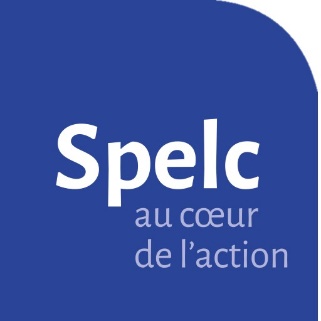 Avec le Spelc,je prépare ma retraite.Renseignements personnelsRenseignements personnelsRenseignements personnelsRenseignements personnelsRenseignements personnelsRenseignements personnelsRenseignements personnelsRenseignements personnelsRenseignements personnelsRenseignements personnelsRenseignements personnelsRenseignements personnelsRenseignements personnelsRenseignements personnelsRenseignements personnelsRenseignements personnelsRenseignements personnelsRenseignements personnelsRenseignements personnelsMme- MNOM :Prénom :Prénom :Date de naissance :Date de naissance ://Adresse complète :Adresse complète :Adresse complète :Adresse complète :Adresse Internet :Adresse Internet :Adresse Internet :Adresse Internet :@Téléphone :Date à laquelle vous envisagez de faire valoir vos droits à la retraite et pour laquelle vous demandez une évaluation.Date à laquelle vous envisagez de faire valoir vos droits à la retraite et pour laquelle vous demandez une évaluation.Date à laquelle vous envisagez de faire valoir vos droits à la retraite et pour laquelle vous demandez une évaluation.Date à laquelle vous envisagez de faire valoir vos droits à la retraite et pour laquelle vous demandez une évaluation.Date à laquelle vous envisagez de faire valoir vos droits à la retraite et pour laquelle vous demandez une évaluation.Date à laquelle vous envisagez de faire valoir vos droits à la retraite et pour laquelle vous demandez une évaluation.Date à laquelle vous envisagez de faire valoir vos droits à la retraite et pour laquelle vous demandez une évaluation.Date à laquelle vous envisagez de faire valoir vos droits à la retraite et pour laquelle vous demandez une évaluation.Date à laquelle vous envisagez de faire valoir vos droits à la retraite et pour laquelle vous demandez une évaluation.Date à laquelle vous envisagez de faire valoir vos droits à la retraite et pour laquelle vous demandez une évaluation.Date à laquelle vous envisagez de faire valoir vos droits à la retraite et pour laquelle vous demandez une évaluation.Date à laquelle vous envisagez de faire valoir vos droits à la retraite et pour laquelle vous demandez une évaluation.Date à laquelle vous envisagez de faire valoir vos droits à la retraite et pour laquelle vous demandez une évaluation.Date à laquelle vous envisagez de faire valoir vos droits à la retraite et pour laquelle vous demandez une évaluation.Date à laquelle vous envisagez de faire valoir vos droits à la retraite et pour laquelle vous demandez une évaluation.Date à laquelle vous envisagez de faire valoir vos droits à la retraite et pour laquelle vous demandez une évaluation.Date à laquelle vous envisagez de faire valoir vos droits à la retraite et pour laquelle vous demandez une évaluation.Date à laquelle vous envisagez de faire valoir vos droits à la retraite et pour laquelle vous demandez une évaluation.Date à laquelle vous envisagez de faire valoir vos droits à la retraite et pour laquelle vous demandez une évaluation.Date à laquelle vous envisagez de faire valoir vos droits à la retraite et pour laquelle vous demandez une évaluation.Date à laquelle vous envisagez de faire valoir vos droits à la retraite et pour laquelle vous demandez une évaluation.Date à laquelle vous envisagez de faire valoir vos droits à la retraite et pour laquelle vous demandez une évaluation.Date à laquelle vous envisagez de faire valoir vos droits à la retraite et pour laquelle vous demandez une évaluation.Date à laquelle vous envisagez de faire valoir vos droits à la retraite et pour laquelle vous demandez une évaluation.Date à laquelle vous envisagez de faire valoir vos droits à la retraite et pour laquelle vous demandez une évaluation.Date à laquelle vous envisagez de faire valoir vos droits à la retraite et pour laquelle vous demandez une évaluation.Date à laquelle vous envisagez de faire valoir vos droits à la retraite et pour laquelle vous demandez une évaluation.Date à laquelle vous envisagez de faire valoir vos droits à la retraite et pour laquelle vous demandez une évaluation.Date à laquelle vous envisagez de faire valoir vos droits à la retraite et pour laquelle vous demandez une évaluation.Date à laquelle vous envisagez de faire valoir vos droits à la retraite et pour laquelle vous demandez une évaluation.Date à laquelle vous envisagez de faire valoir vos droits à la retraite et pour laquelle vous demandez une évaluation.Date à laquelle vous envisagez de faire valoir vos droits à la retraite et pour laquelle vous demandez une évaluation.Date à laquelle vous envisagez de faire valoir vos droits à la retraite et pour laquelle vous demandez une évaluation.Date à laquelle vous envisagez de faire valoir vos droits à la retraite et pour laquelle vous demandez une évaluation.Date à laquelle vous envisagez de faire valoir vos droits à la retraite et pour laquelle vous demandez une évaluation.Date à laquelle vous envisagez de faire valoir vos droits à la retraite et pour laquelle vous demandez une évaluation.Date à laquelle vous envisagez de faire valoir vos droits à la retraite et pour laquelle vous demandez une évaluation.Date à laquelle vous envisagez de faire valoir vos droits à la retraite et pour laquelle vous demandez une évaluation.Date à laquelle vous envisagez de faire valoir vos droits à la retraite et pour laquelle vous demandez une évaluation.Date à laquelle vous envisagez de faire valoir vos droits à la retraite et pour laquelle vous demandez une évaluation.Date à laquelle vous envisagez de faire valoir vos droits à la retraite et pour laquelle vous demandez une évaluation.Date à laquelle vous envisagez de faire valoir vos droits à la retraite et pour laquelle vous demandez une évaluation.Date à laquelle vous envisagez de faire valoir vos droits à la retraite et pour laquelle vous demandez une évaluation.Date à laquelle vous envisagez de faire valoir vos droits à la retraite et pour laquelle vous demandez une évaluation.Date à laquelle vous envisagez de faire valoir vos droits à la retraite et pour laquelle vous demandez une évaluation.Date à laquelle vous envisagez de faire valoir vos droits à la retraite et pour laquelle vous demandez une évaluation.Date à laquelle vous envisagez de faire valoir vos droits à la retraite et pour laquelle vous demandez une évaluation.Il est possible d’envisager plusieurs dates de départ et de faire ainsi plusieurs évaluations :Il est possible d’envisager plusieurs dates de départ et de faire ainsi plusieurs évaluations :Il est possible d’envisager plusieurs dates de départ et de faire ainsi plusieurs évaluations :Il est possible d’envisager plusieurs dates de départ et de faire ainsi plusieurs évaluations :Il est possible d’envisager plusieurs dates de départ et de faire ainsi plusieurs évaluations :Il est possible d’envisager plusieurs dates de départ et de faire ainsi plusieurs évaluations :Il est possible d’envisager plusieurs dates de départ et de faire ainsi plusieurs évaluations :Il est possible d’envisager plusieurs dates de départ et de faire ainsi plusieurs évaluations :Il est possible d’envisager plusieurs dates de départ et de faire ainsi plusieurs évaluations :Il est possible d’envisager plusieurs dates de départ et de faire ainsi plusieurs évaluations :Il est possible d’envisager plusieurs dates de départ et de faire ainsi plusieurs évaluations :Il est possible d’envisager plusieurs dates de départ et de faire ainsi plusieurs évaluations :Il est possible d’envisager plusieurs dates de départ et de faire ainsi plusieurs évaluations :Il est possible d’envisager plusieurs dates de départ et de faire ainsi plusieurs évaluations :Il est possible d’envisager plusieurs dates de départ et de faire ainsi plusieurs évaluations :Il est possible d’envisager plusieurs dates de départ et de faire ainsi plusieurs évaluations :Il est possible d’envisager plusieurs dates de départ et de faire ainsi plusieurs évaluations :Il est possible d’envisager plusieurs dates de départ et de faire ainsi plusieurs évaluations :Il est possible d’envisager plusieurs dates de départ et de faire ainsi plusieurs évaluations :Il est possible d’envisager plusieurs dates de départ et de faire ainsi plusieurs évaluations :Il est possible d’envisager plusieurs dates de départ et de faire ainsi plusieurs évaluations :Il est possible d’envisager plusieurs dates de départ et de faire ainsi plusieurs évaluations :Il est possible d’envisager plusieurs dates de départ et de faire ainsi plusieurs évaluations :Il est possible d’envisager plusieurs dates de départ et de faire ainsi plusieurs évaluations :Il est possible d’envisager plusieurs dates de départ et de faire ainsi plusieurs évaluations :Il est possible d’envisager plusieurs dates de départ et de faire ainsi plusieurs évaluations :Il est possible d’envisager plusieurs dates de départ et de faire ainsi plusieurs évaluations :Il est possible d’envisager plusieurs dates de départ et de faire ainsi plusieurs évaluations :Il est possible d’envisager plusieurs dates de départ et de faire ainsi plusieurs évaluations :Il est possible d’envisager plusieurs dates de départ et de faire ainsi plusieurs évaluations :Il est possible d’envisager plusieurs dates de départ et de faire ainsi plusieurs évaluations :Il est possible d’envisager plusieurs dates de départ et de faire ainsi plusieurs évaluations :Il est possible d’envisager plusieurs dates de départ et de faire ainsi plusieurs évaluations :Il est possible d’envisager plusieurs dates de départ et de faire ainsi plusieurs évaluations :Il est possible d’envisager plusieurs dates de départ et de faire ainsi plusieurs évaluations :Il est possible d’envisager plusieurs dates de départ et de faire ainsi plusieurs évaluations :Il est possible d’envisager plusieurs dates de départ et de faire ainsi plusieurs évaluations :Il est possible d’envisager plusieurs dates de départ et de faire ainsi plusieurs évaluations :Il est possible d’envisager plusieurs dates de départ et de faire ainsi plusieurs évaluations :Il est possible d’envisager plusieurs dates de départ et de faire ainsi plusieurs évaluations :Il est possible d’envisager plusieurs dates de départ et de faire ainsi plusieurs évaluations :Il est possible d’envisager plusieurs dates de départ et de faire ainsi plusieurs évaluations :Il est possible d’envisager plusieurs dates de départ et de faire ainsi plusieurs évaluations :Il est possible d’envisager plusieurs dates de départ et de faire ainsi plusieurs évaluations :Il est possible d’envisager plusieurs dates de départ et de faire ainsi plusieurs évaluations :Il est possible d’envisager plusieurs dates de départ et de faire ainsi plusieurs évaluations :Il est possible d’envisager plusieurs dates de départ et de faire ainsi plusieurs évaluations :////////////Précisez, lorsque vous le pouvez, s’il s’agit d’un départ anticipé au titre des carrières longues (CL) ou d’une retraite progressive et son taux (PR…%).Précisez, lorsque vous le pouvez, s’il s’agit d’un départ anticipé au titre des carrières longues (CL) ou d’une retraite progressive et son taux (PR…%).Précisez, lorsque vous le pouvez, s’il s’agit d’un départ anticipé au titre des carrières longues (CL) ou d’une retraite progressive et son taux (PR…%).Précisez, lorsque vous le pouvez, s’il s’agit d’un départ anticipé au titre des carrières longues (CL) ou d’une retraite progressive et son taux (PR…%).Précisez, lorsque vous le pouvez, s’il s’agit d’un départ anticipé au titre des carrières longues (CL) ou d’une retraite progressive et son taux (PR…%).Précisez, lorsque vous le pouvez, s’il s’agit d’un départ anticipé au titre des carrières longues (CL) ou d’une retraite progressive et son taux (PR…%).Précisez, lorsque vous le pouvez, s’il s’agit d’un départ anticipé au titre des carrières longues (CL) ou d’une retraite progressive et son taux (PR…%).Précisez, lorsque vous le pouvez, s’il s’agit d’un départ anticipé au titre des carrières longues (CL) ou d’une retraite progressive et son taux (PR…%).Précisez, lorsque vous le pouvez, s’il s’agit d’un départ anticipé au titre des carrières longues (CL) ou d’une retraite progressive et son taux (PR…%).Précisez, lorsque vous le pouvez, s’il s’agit d’un départ anticipé au titre des carrières longues (CL) ou d’une retraite progressive et son taux (PR…%).Précisez, lorsque vous le pouvez, s’il s’agit d’un départ anticipé au titre des carrières longues (CL) ou d’une retraite progressive et son taux (PR…%).Précisez, lorsque vous le pouvez, s’il s’agit d’un départ anticipé au titre des carrières longues (CL) ou d’une retraite progressive et son taux (PR…%).Précisez, lorsque vous le pouvez, s’il s’agit d’un départ anticipé au titre des carrières longues (CL) ou d’une retraite progressive et son taux (PR…%).Précisez, lorsque vous le pouvez, s’il s’agit d’un départ anticipé au titre des carrières longues (CL) ou d’une retraite progressive et son taux (PR…%).Précisez, lorsque vous le pouvez, s’il s’agit d’un départ anticipé au titre des carrières longues (CL) ou d’une retraite progressive et son taux (PR…%).Précisez, lorsque vous le pouvez, s’il s’agit d’un départ anticipé au titre des carrières longues (CL) ou d’une retraite progressive et son taux (PR…%).Précisez, lorsque vous le pouvez, s’il s’agit d’un départ anticipé au titre des carrières longues (CL) ou d’une retraite progressive et son taux (PR…%).Précisez, lorsque vous le pouvez, s’il s’agit d’un départ anticipé au titre des carrières longues (CL) ou d’une retraite progressive et son taux (PR…%).Précisez, lorsque vous le pouvez, s’il s’agit d’un départ anticipé au titre des carrières longues (CL) ou d’une retraite progressive et son taux (PR…%).Précisez, lorsque vous le pouvez, s’il s’agit d’un départ anticipé au titre des carrières longues (CL) ou d’une retraite progressive et son taux (PR…%).Précisez, lorsque vous le pouvez, s’il s’agit d’un départ anticipé au titre des carrières longues (CL) ou d’une retraite progressive et son taux (PR…%).Précisez, lorsque vous le pouvez, s’il s’agit d’un départ anticipé au titre des carrières longues (CL) ou d’une retraite progressive et son taux (PR…%).Précisez, lorsque vous le pouvez, s’il s’agit d’un départ anticipé au titre des carrières longues (CL) ou d’une retraite progressive et son taux (PR…%).Précisez, lorsque vous le pouvez, s’il s’agit d’un départ anticipé au titre des carrières longues (CL) ou d’une retraite progressive et son taux (PR…%).Précisez, lorsque vous le pouvez, s’il s’agit d’un départ anticipé au titre des carrières longues (CL) ou d’une retraite progressive et son taux (PR…%).Précisez, lorsque vous le pouvez, s’il s’agit d’un départ anticipé au titre des carrières longues (CL) ou d’une retraite progressive et son taux (PR…%).Précisez, lorsque vous le pouvez, s’il s’agit d’un départ anticipé au titre des carrières longues (CL) ou d’une retraite progressive et son taux (PR…%).Précisez, lorsque vous le pouvez, s’il s’agit d’un départ anticipé au titre des carrières longues (CL) ou d’une retraite progressive et son taux (PR…%).Précisez, lorsque vous le pouvez, s’il s’agit d’un départ anticipé au titre des carrières longues (CL) ou d’une retraite progressive et son taux (PR…%).Précisez, lorsque vous le pouvez, s’il s’agit d’un départ anticipé au titre des carrières longues (CL) ou d’une retraite progressive et son taux (PR…%).Précisez, lorsque vous le pouvez, s’il s’agit d’un départ anticipé au titre des carrières longues (CL) ou d’une retraite progressive et son taux (PR…%).Précisez, lorsque vous le pouvez, s’il s’agit d’un départ anticipé au titre des carrières longues (CL) ou d’une retraite progressive et son taux (PR…%).Précisez, lorsque vous le pouvez, s’il s’agit d’un départ anticipé au titre des carrières longues (CL) ou d’une retraite progressive et son taux (PR…%).Précisez, lorsque vous le pouvez, s’il s’agit d’un départ anticipé au titre des carrières longues (CL) ou d’une retraite progressive et son taux (PR…%).Précisez, lorsque vous le pouvez, s’il s’agit d’un départ anticipé au titre des carrières longues (CL) ou d’une retraite progressive et son taux (PR…%).Précisez, lorsque vous le pouvez, s’il s’agit d’un départ anticipé au titre des carrières longues (CL) ou d’une retraite progressive et son taux (PR…%).Précisez, lorsque vous le pouvez, s’il s’agit d’un départ anticipé au titre des carrières longues (CL) ou d’une retraite progressive et son taux (PR…%).Précisez, lorsque vous le pouvez, s’il s’agit d’un départ anticipé au titre des carrières longues (CL) ou d’une retraite progressive et son taux (PR…%).Précisez, lorsque vous le pouvez, s’il s’agit d’un départ anticipé au titre des carrières longues (CL) ou d’une retraite progressive et son taux (PR…%).Précisez, lorsque vous le pouvez, s’il s’agit d’un départ anticipé au titre des carrières longues (CL) ou d’une retraite progressive et son taux (PR…%).Précisez, lorsque vous le pouvez, s’il s’agit d’un départ anticipé au titre des carrières longues (CL) ou d’une retraite progressive et son taux (PR…%).Précisez, lorsque vous le pouvez, s’il s’agit d’un départ anticipé au titre des carrières longues (CL) ou d’une retraite progressive et son taux (PR…%).Précisez, lorsque vous le pouvez, s’il s’agit d’un départ anticipé au titre des carrières longues (CL) ou d’une retraite progressive et son taux (PR…%).Précisez, lorsque vous le pouvez, s’il s’agit d’un départ anticipé au titre des carrières longues (CL) ou d’une retraite progressive et son taux (PR…%).Précisez, lorsque vous le pouvez, s’il s’agit d’un départ anticipé au titre des carrières longues (CL) ou d’une retraite progressive et son taux (PR…%).Précisez, lorsque vous le pouvez, s’il s’agit d’un départ anticipé au titre des carrières longues (CL) ou d’une retraite progressive et son taux (PR…%).Précisez, lorsque vous le pouvez, s’il s’agit d’un départ anticipé au titre des carrières longues (CL) ou d’une retraite progressive et son taux (PR…%).Les évaluations sont faites en fonction des textes actuellement en vigueur.Les évaluations sont faites en fonction des textes actuellement en vigueur.Les évaluations sont faites en fonction des textes actuellement en vigueur.Les évaluations sont faites en fonction des textes actuellement en vigueur.Les évaluations sont faites en fonction des textes actuellement en vigueur.Les évaluations sont faites en fonction des textes actuellement en vigueur.Les évaluations sont faites en fonction des textes actuellement en vigueur.Les évaluations sont faites en fonction des textes actuellement en vigueur.Les évaluations sont faites en fonction des textes actuellement en vigueur.Les évaluations sont faites en fonction des textes actuellement en vigueur.Les évaluations sont faites en fonction des textes actuellement en vigueur.Les évaluations sont faites en fonction des textes actuellement en vigueur.Les évaluations sont faites en fonction des textes actuellement en vigueur.Les évaluations sont faites en fonction des textes actuellement en vigueur.Les évaluations sont faites en fonction des textes actuellement en vigueur.Les évaluations sont faites en fonction des textes actuellement en vigueur.Les évaluations sont faites en fonction des textes actuellement en vigueur.Les évaluations sont faites en fonction des textes actuellement en vigueur.Les évaluations sont faites en fonction des textes actuellement en vigueur.Les évaluations sont faites en fonction des textes actuellement en vigueur.Les évaluations sont faites en fonction des textes actuellement en vigueur.Les évaluations sont faites en fonction des textes actuellement en vigueur.Les évaluations sont faites en fonction des textes actuellement en vigueur.Les évaluations sont faites en fonction des textes actuellement en vigueur.Les évaluations sont faites en fonction des textes actuellement en vigueur.Les évaluations sont faites en fonction des textes actuellement en vigueur.Les évaluations sont faites en fonction des textes actuellement en vigueur.Les évaluations sont faites en fonction des textes actuellement en vigueur.Les évaluations sont faites en fonction des textes actuellement en vigueur.Les évaluations sont faites en fonction des textes actuellement en vigueur.Les évaluations sont faites en fonction des textes actuellement en vigueur.Les évaluations sont faites en fonction des textes actuellement en vigueur.Les évaluations sont faites en fonction des textes actuellement en vigueur.Les évaluations sont faites en fonction des textes actuellement en vigueur.Les évaluations sont faites en fonction des textes actuellement en vigueur.Les évaluations sont faites en fonction des textes actuellement en vigueur.Les évaluations sont faites en fonction des textes actuellement en vigueur.Les évaluations sont faites en fonction des textes actuellement en vigueur.Les évaluations sont faites en fonction des textes actuellement en vigueur.Les évaluations sont faites en fonction des textes actuellement en vigueur.Les évaluations sont faites en fonction des textes actuellement en vigueur.Les évaluations sont faites en fonction des textes actuellement en vigueur.Les évaluations sont faites en fonction des textes actuellement en vigueur.Les évaluations sont faites en fonction des textes actuellement en vigueur.Les évaluations sont faites en fonction des textes actuellement en vigueur.Les évaluations sont faites en fonction des textes actuellement en vigueur.Les évaluations sont faites en fonction des textes actuellement en vigueur.Situation familialeSituation familialeSituation familialeSituation familialeSituation familialeSituation familialeSituation familialeSituation familialeSituation familialeSituation familialeSituation familialeSituation familialeSituation familialeSituation familialeSituation familialeSituation familialeSituation familialeSituation familialeSituation familialeSituation familialeSituation familialeSituation familialeSituation familialeSituation familialeSituation familialeSituation familialeSituation familialeSituation familialeSituation familialeSituation familialeSituation familialeSituation familialeSituation familialeSituation familialeSituation familialeSituation familialeSituation familialeSituation familialeSituation familialeSituation familialeSituation familialeSituation familialeSituation familialeSituation familialeSituation familialeSituation familialeSituation familialeSituation familialeSituation familialeSituation familialeSituation familialeSituation familialeSituation familialeSituation familialeSituation familialeSituation familialeSituation familialeSituation familialeSituation familialeSituation familialeSituation familialeSituation familialeSituation familialeSituation familialeSituation familialeSituation familialeSituation familialeSituation familialeSituation familialeSituation familialeSituation familialeSituation familialeSituation familialeSituation familialeSituation familialeSituation familialeSituation familialeSituation familialeSituation familialeSituation familialeSituation familialeSituation familialeSituation familialeSituation familialeSituation familialeSituation familialeSituation familialeSituation familialeSituation familialeSituation familialeSituation familialeSituation familialeSituation familialeSituation familialeSituation familialeSituation familialeSituation familialeSituation familialeSituation familialeSituation familialeSituation familialeSituation familialeSituation familialeSituation familialeSituation familialeSituation familialeSituation familialeSituation familialeSituation familialeSituation familialeSituation familialeSituation familialeSituation familialeSituation familialeSituation familialeSituation familialeSituation familialeSituation familialeSituation familialeSituation familialeSituation familialeSituation familialeSituation familialeSituation familialeSituation familialeSituation familialeSituation familialeSituation familialeSituation familialeSituation familialeSituation familialeSituation familialeSituation familialeSituation familialeSituation familialeSituation familialeSituation familialeSituation familialeSituation familialeSituation familialeSituation familialeSituation familialeSituation familialeSituation familialeSituation familialeSituation familialeSituation familialeSituation familialeSituation familialeSituation familialeSituation familialeSituation familialeSituation familialeSituation familialeSituation familialeSituation familialeSituation familialeSituation familialeSituation familialeSituation familialeSituation familialeSituation familialeSituation familialeSituation familialeSituation familialeSituation familialeSituation familialeSituation familialeSituation familialeSituation familialeSituation familialeSituation familialeSituation familialeSituation familialeSituation familialeSituation familialeSituation familialeSituation familialeSituation familialeSituation familialeSituation familialeSituation familialeSituation familialeSituation familialeSituation familialeSituation familialeSituation familialeSituation familialeSituation familialeSituation familialeSituation familialeSituation familialeSituation familialeSituation familialeSituation familialeSituation familialeSituation familialeSituation familialeSituation familialeSituation familialeSituation familialeSituation familialeSituation familialeSituation familialeSituation familialeSituation familialeSituation familialeSituation familialeSituation familialeSituation familialeSituation familialeSituation familialeSituation familialeSituation familialeSituation familialeSituation familialeSituation familialeSituation familialeSituation familialeSituation familiale•••••Nombre d’enfants nés (y compris né sans vie) :Nombre d’enfants nés (y compris né sans vie) :Nombre d’enfants nés (y compris né sans vie) :Nombre d’enfants nés (y compris né sans vie) :Nombre d’enfants nés (y compris né sans vie) :Nombre d’enfants nés (y compris né sans vie) :Nombre d’enfants nés (y compris né sans vie) :Nombre d’enfants nés (y compris né sans vie) :Nombre d’enfants nés (y compris né sans vie) :Nombre d’enfants nés (y compris né sans vie) :Nombre d’enfants nés (y compris né sans vie) :Nombre d’enfants nés (y compris né sans vie) :Nombre d’enfants nés (y compris né sans vie) :Nombre d’enfants nés (y compris né sans vie) :Nombre d’enfants nés (y compris né sans vie) :Nombre d’enfants nés (y compris né sans vie) :Nombre d’enfants nés (y compris né sans vie) :Nombre d’enfants nés (y compris né sans vie) :Nombre d’enfants nés (y compris né sans vie) :Nombre d’enfants nés (y compris né sans vie) :Nombre d’enfants nés (y compris né sans vie) :Nombre d’enfants nés (y compris né sans vie) :Nombre d’enfants nés (y compris né sans vie) :Nombre d’enfants nés (y compris né sans vie) :Nombre d’enfants nés (y compris né sans vie) :Nombre d’enfants nés (y compris né sans vie) :Nombre d’enfants nés (y compris né sans vie) :Nombre d’enfants nés (y compris né sans vie) :Nombre d’enfants nés (y compris né sans vie) :Nombre d’enfants nés (y compris né sans vie) :Nombre d’enfants nés (y compris né sans vie) :Nombre d’enfants nés (y compris né sans vie) :Nombre d’enfants nés (y compris né sans vie) :Nombre d’enfants nés (y compris né sans vie) :Nombre d’enfants nés (y compris né sans vie) :Nombre d’enfants nés (y compris né sans vie) :Nombre d’enfants nés (y compris né sans vie) :Nombre d’enfants nés (y compris né sans vie) :Nombre d’enfants nés (y compris né sans vie) :Nombre d’enfants nés (y compris né sans vie) :Nombre d’enfants nés (y compris né sans vie) :Nombre d’enfants nés (y compris né sans vie) :Nombre d’enfants nés (y compris né sans vie) :Nombre d’enfants nés (y compris né sans vie) :Nombre d’enfants nés (y compris né sans vie) :Nombre d’enfants nés (y compris né sans vie) :Nombre d’enfants nés (y compris né sans vie) :Nombre d’enfants nés (y compris né sans vie) :Nombre d’enfants nés (y compris né sans vie) :Nombre d’enfants nés (y compris né sans vie) :Nombre d’enfants nés (y compris né sans vie) :Nombre d’enfants nés (y compris né sans vie) :Nombre d’enfants nés (y compris né sans vie) :Nombre d’enfants nés (y compris né sans vie) :Nombre d’enfants nés (y compris né sans vie) :Nombre d’enfants nés (y compris né sans vie) :Nombre d’enfants nés (y compris né sans vie) :Nombre d’enfants nés (y compris né sans vie) :Nombre d’enfants nés (y compris né sans vie) :Nombre d’enfants nés (y compris né sans vie) :Nombre d’enfants nés (y compris né sans vie) :Nombre d’enfants nés (y compris né sans vie) :Nombre d’enfants nés (y compris né sans vie) :Nombre d’enfants nés (y compris né sans vie) :Nombre d’enfants nés (y compris né sans vie) :Nombre d’enfants nés (y compris né sans vie) :Nombre d’enfants nés (y compris né sans vie) :Nombre d’enfants nés (y compris né sans vie) :Nombre d’enfants nés (y compris né sans vie) :Nombre d’enfants nés (y compris né sans vie) :Nombre d’enfants nés (y compris né sans vie) :Nombre d’enfants nés (y compris né sans vie) :Nombre d’enfants nés (y compris né sans vie) :Nombre d’enfants nés (y compris né sans vie) :Nombre d’enfants nés (y compris né sans vie) :Nombre d’enfants nés (y compris né sans vie) :Nombre d’enfants nés (y compris né sans vie) :Nombre d’enfants nés (y compris né sans vie) :Nombre d’enfants nés (y compris né sans vie) :Nombre d’enfants nés (y compris né sans vie) :Nombre d’enfants nés (y compris né sans vie) :Nombre d’enfants nés (y compris né sans vie) :Nombre d’enfants nés (y compris né sans vie) :Nombre d’enfants nés (y compris né sans vie) :••••••Nombre d’enfants adoptés :Nombre d’enfants adoptés :Nombre d’enfants adoptés :Nombre d’enfants adoptés :Nombre d’enfants adoptés :Nombre d’enfants adoptés :Nombre d’enfants adoptés :Nombre d’enfants adoptés :Nombre d’enfants adoptés :Nombre d’enfants adoptés :Nombre d’enfants adoptés :Nombre d’enfants adoptés :Nombre d’enfants adoptés :Nombre d’enfants adoptés :Nombre d’enfants adoptés :Nombre d’enfants adoptés :Nombre d’enfants adoptés :Nombre d’enfants adoptés :Nombre d’enfants adoptés :Nombre d’enfants adoptés :Nombre d’enfants adoptés :Nombre d’enfants adoptés :Nombre d’enfants adoptés :Nombre d’enfants adoptés :Nombre d’enfants adoptés :Nombre d’enfants adoptés :Nombre d’enfants adoptés :Nombre d’enfants adoptés :Nombre d’enfants adoptés :Nombre d’enfants adoptés :Nombre d’enfants adoptés :Nombre d’enfants adoptés :Nombre d’enfants adoptés :Nombre d’enfants adoptés :Nombre d’enfants adoptés :Nombre d’enfants adoptés :Nombre d’enfants adoptés :Nombre d’enfants adoptés :Nombre d’enfants adoptés :Nombre d’enfants adoptés :Nombre d’enfants adoptés :Nombre d’enfants adoptés :Nombre d’enfants adoptés :Nombre d’enfants adoptés :Nombre d’enfants adoptés :Nombre d’enfants adoptés :Nombre d’enfants adoptés :Nombre d’enfants adoptés :Nombre d’enfants adoptés :Nombre d’enfants adoptés :Nombre d’enfants adoptés :Nombre d’enfants adoptés :Nombre d’enfants adoptés :Nombre d’enfants adoptés :Nombre d’enfants adoptés :Nombre d’enfants adoptés :Nombre d’enfants adoptés :Nombre d’enfants adoptés :Nombre d’enfants adoptés :Nombre d’enfants adoptés :Nombre d’enfants adoptés :Nombre d’enfants adoptés :Nombre d’enfants adoptés :Nombre d’enfants adoptés :Nombre d’enfants adoptés :Nombre d’enfants adoptés :Nombre d’enfants adoptés :Nombre d’enfants adoptés :Nombre d’enfants adoptés :Nombre d’enfants adoptés :Nombre d’enfants adoptés :Nombre d’enfants adoptés :Nombre d’enfants adoptés :Nombre d’enfants adoptés :Nombre d’enfants adoptés :Nombre d’enfants adoptés :Nombre d’enfants adoptés :Nombre d’enfants adoptés :Nombre d’enfants adoptés :Nombre d’enfants adoptés :Nombre d’enfants adoptés :Nombre d’enfants adoptés :Nombre d’enfants adoptés :Nombre d’enfants adoptés :Nombre d’enfants adoptés :Nombre d’enfants adoptés :Nombre d’enfants adoptés :Nombre d’enfants adoptés :Nombre d’enfants adoptés :Nombre d’enfants adoptés :Nombre d’enfants adoptés :Nombre d’enfants adoptés :•••••Nombre d’enfants vivants au 31/12/2011 :Nombre d’enfants vivants au 31/12/2011 :Nombre d’enfants vivants au 31/12/2011 :Nombre d’enfants vivants au 31/12/2011 :Nombre d’enfants vivants au 31/12/2011 :Nombre d’enfants vivants au 31/12/2011 :Nombre d’enfants vivants au 31/12/2011 :Nombre d’enfants vivants au 31/12/2011 :Nombre d’enfants vivants au 31/12/2011 :Nombre d’enfants vivants au 31/12/2011 :Nombre d’enfants vivants au 31/12/2011 :Nombre d’enfants vivants au 31/12/2011 :Nombre d’enfants vivants au 31/12/2011 :Nombre d’enfants vivants au 31/12/2011 :Nombre d’enfants vivants au 31/12/2011 :Nombre d’enfants vivants au 31/12/2011 :Nombre d’enfants vivants au 31/12/2011 :Nombre d’enfants vivants au 31/12/2011 :Nombre d’enfants vivants au 31/12/2011 :Nombre d’enfants vivants au 31/12/2011 :Nombre d’enfants vivants au 31/12/2011 :Nombre d’enfants vivants au 31/12/2011 :Nombre d’enfants vivants au 31/12/2011 :Nombre d’enfants vivants au 31/12/2011 :Nombre d’enfants vivants au 31/12/2011 :Nombre d’enfants vivants au 31/12/2011 :Nombre d’enfants vivants au 31/12/2011 :Nombre d’enfants vivants au 31/12/2011 :Nombre d’enfants vivants au 31/12/2011 :Nombre d’enfants vivants au 31/12/2011 :Nombre d’enfants vivants au 31/12/2011 :Nombre d’enfants vivants au 31/12/2011 :Nombre d’enfants vivants au 31/12/2011 :Nombre d’enfants vivants au 31/12/2011 :Nombre d’enfants vivants au 31/12/2011 :Nombre d’enfants vivants au 31/12/2011 :Nombre d’enfants vivants au 31/12/2011 :Nombre d’enfants vivants au 31/12/2011 :Nombre d’enfants vivants au 31/12/2011 :Nombre d’enfants vivants au 31/12/2011 :Nombre d’enfants vivants au 31/12/2011 :Nombre d’enfants vivants au 31/12/2011 :Nombre d’enfants vivants au 31/12/2011 :Nombre d’enfants vivants au 31/12/2011 :Nombre d’enfants vivants au 31/12/2011 :Nombre d’enfants vivants au 31/12/2011 :Nombre d’enfants vivants au 31/12/2011 :Nombre d’enfants vivants au 31/12/2011 :Nombre d’enfants vivants au 31/12/2011 :Nombre d’enfants vivants au 31/12/2011 :Nombre d’enfants vivants au 31/12/2011 :Nombre d’enfants vivants au 31/12/2011 :Nombre d’enfants vivants au 31/12/2011 :Nombre d’enfants vivants au 31/12/2011 :Nombre d’enfants vivants au 31/12/2011 :Nombre d’enfants vivants au 31/12/2011 :Nombre d’enfants vivants au 31/12/2011 :Nombre d’enfants vivants au 31/12/2011 :Nombre d’enfants vivants au 31/12/2011 :Nombre d’enfants vivants au 31/12/2011 :Nombre d’enfants vivants au 31/12/2011 :Nombre d’enfants vivants au 31/12/2011 :Nombre d’enfants vivants au 31/12/2011 :Nombre d’enfants vivants au 31/12/2011 :Nombre d’enfants vivants au 31/12/2011 :Nombre d’enfants vivants au 31/12/2011 :Nombre d’enfants vivants au 31/12/2011 :Nombre d’enfants vivants au 31/12/2011 :Nombre d’enfants vivants au 31/12/2011 :Nombre d’enfants vivants au 31/12/2011 :Nombre d’enfants vivants au 31/12/2011 :Nombre d’enfants vivants au 31/12/2011 :Nombre d’enfants vivants au 31/12/2011 :Nombre d’enfants vivants au 31/12/2011 :Nombre d’enfants vivants au 31/12/2011 :Nombre d’enfants vivants au 31/12/2011 :Nombre d’enfants vivants au 31/12/2011 :Nombre d’enfants vivants au 31/12/2011 :Nombre d’enfants vivants au 31/12/2011 :Nombre d’enfants vivants au 31/12/2011 :Nombre d’enfants vivants au 31/12/2011 :Nombre d’enfants vivants au 31/12/2011 :Nombre d’enfants vivants au 31/12/2011 :Nombre d’enfants vivants au 31/12/2011 :•••••Dates de naissance de chacun des enfants (éventuellement date d’adoption ; précisez) :Dates de naissance de chacun des enfants (éventuellement date d’adoption ; précisez) :Dates de naissance de chacun des enfants (éventuellement date d’adoption ; précisez) :Dates de naissance de chacun des enfants (éventuellement date d’adoption ; précisez) :Dates de naissance de chacun des enfants (éventuellement date d’adoption ; précisez) :Dates de naissance de chacun des enfants (éventuellement date d’adoption ; précisez) :Dates de naissance de chacun des enfants (éventuellement date d’adoption ; précisez) :Dates de naissance de chacun des enfants (éventuellement date d’adoption ; précisez) :Dates de naissance de chacun des enfants (éventuellement date d’adoption ; précisez) :Dates de naissance de chacun des enfants (éventuellement date d’adoption ; précisez) :Dates de naissance de chacun des enfants (éventuellement date d’adoption ; précisez) :Dates de naissance de chacun des enfants (éventuellement date d’adoption ; précisez) :Dates de naissance de chacun des enfants (éventuellement date d’adoption ; précisez) :Dates de naissance de chacun des enfants (éventuellement date d’adoption ; précisez) :Dates de naissance de chacun des enfants (éventuellement date d’adoption ; précisez) :Dates de naissance de chacun des enfants (éventuellement date d’adoption ; précisez) :Dates de naissance de chacun des enfants (éventuellement date d’adoption ; précisez) :Dates de naissance de chacun des enfants (éventuellement date d’adoption ; précisez) :Dates de naissance de chacun des enfants (éventuellement date d’adoption ; précisez) :Dates de naissance de chacun des enfants (éventuellement date d’adoption ; précisez) :Dates de naissance de chacun des enfants (éventuellement date d’adoption ; précisez) :Dates de naissance de chacun des enfants (éventuellement date d’adoption ; précisez) :Dates de naissance de chacun des enfants (éventuellement date d’adoption ; précisez) :Dates de naissance de chacun des enfants (éventuellement date d’adoption ; précisez) :Dates de naissance de chacun des enfants (éventuellement date d’adoption ; précisez) :Dates de naissance de chacun des enfants (éventuellement date d’adoption ; précisez) :Dates de naissance de chacun des enfants (éventuellement date d’adoption ; précisez) :Dates de naissance de chacun des enfants (éventuellement date d’adoption ; précisez) :Dates de naissance de chacun des enfants (éventuellement date d’adoption ; précisez) :Dates de naissance de chacun des enfants (éventuellement date d’adoption ; précisez) :Dates de naissance de chacun des enfants (éventuellement date d’adoption ; précisez) :Dates de naissance de chacun des enfants (éventuellement date d’adoption ; précisez) :Dates de naissance de chacun des enfants (éventuellement date d’adoption ; précisez) :Dates de naissance de chacun des enfants (éventuellement date d’adoption ; précisez) :Dates de naissance de chacun des enfants (éventuellement date d’adoption ; précisez) :Dates de naissance de chacun des enfants (éventuellement date d’adoption ; précisez) :Dates de naissance de chacun des enfants (éventuellement date d’adoption ; précisez) :Dates de naissance de chacun des enfants (éventuellement date d’adoption ; précisez) :Dates de naissance de chacun des enfants (éventuellement date d’adoption ; précisez) :Dates de naissance de chacun des enfants (éventuellement date d’adoption ; précisez) :Dates de naissance de chacun des enfants (éventuellement date d’adoption ; précisez) :Dates de naissance de chacun des enfants (éventuellement date d’adoption ; précisez) :Dates de naissance de chacun des enfants (éventuellement date d’adoption ; précisez) :Dates de naissance de chacun des enfants (éventuellement date d’adoption ; précisez) :Dates de naissance de chacun des enfants (éventuellement date d’adoption ; précisez) :Dates de naissance de chacun des enfants (éventuellement date d’adoption ; précisez) :Dates de naissance de chacun des enfants (éventuellement date d’adoption ; précisez) :Dates de naissance de chacun des enfants (éventuellement date d’adoption ; précisez) :Dates de naissance de chacun des enfants (éventuellement date d’adoption ; précisez) :Dates de naissance de chacun des enfants (éventuellement date d’adoption ; précisez) :Dates de naissance de chacun des enfants (éventuellement date d’adoption ; précisez) :Dates de naissance de chacun des enfants (éventuellement date d’adoption ; précisez) :Dates de naissance de chacun des enfants (éventuellement date d’adoption ; précisez) :Dates de naissance de chacun des enfants (éventuellement date d’adoption ; précisez) :Dates de naissance de chacun des enfants (éventuellement date d’adoption ; précisez) :Dates de naissance de chacun des enfants (éventuellement date d’adoption ; précisez) :Dates de naissance de chacun des enfants (éventuellement date d’adoption ; précisez) :Dates de naissance de chacun des enfants (éventuellement date d’adoption ; précisez) :Dates de naissance de chacun des enfants (éventuellement date d’adoption ; précisez) :Dates de naissance de chacun des enfants (éventuellement date d’adoption ; précisez) :Dates de naissance de chacun des enfants (éventuellement date d’adoption ; précisez) :Dates de naissance de chacun des enfants (éventuellement date d’adoption ; précisez) :Dates de naissance de chacun des enfants (éventuellement date d’adoption ; précisez) :Dates de naissance de chacun des enfants (éventuellement date d’adoption ; précisez) :Dates de naissance de chacun des enfants (éventuellement date d’adoption ; précisez) :Dates de naissance de chacun des enfants (éventuellement date d’adoption ; précisez) :Dates de naissance de chacun des enfants (éventuellement date d’adoption ; précisez) :Dates de naissance de chacun des enfants (éventuellement date d’adoption ; précisez) :Dates de naissance de chacun des enfants (éventuellement date d’adoption ; précisez) :Dates de naissance de chacun des enfants (éventuellement date d’adoption ; précisez) :Dates de naissance de chacun des enfants (éventuellement date d’adoption ; précisez) :Dates de naissance de chacun des enfants (éventuellement date d’adoption ; précisez) :Dates de naissance de chacun des enfants (éventuellement date d’adoption ; précisez) :Dates de naissance de chacun des enfants (éventuellement date d’adoption ; précisez) :Dates de naissance de chacun des enfants (éventuellement date d’adoption ; précisez) :Dates de naissance de chacun des enfants (éventuellement date d’adoption ; précisez) :Dates de naissance de chacun des enfants (éventuellement date d’adoption ; précisez) :Dates de naissance de chacun des enfants (éventuellement date d’adoption ; précisez) :Dates de naissance de chacun des enfants (éventuellement date d’adoption ; précisez) :Dates de naissance de chacun des enfants (éventuellement date d’adoption ; précisez) :Dates de naissance de chacun des enfants (éventuellement date d’adoption ; précisez) :Dates de naissance de chacun des enfants (éventuellement date d’adoption ; précisez) :Dates de naissance de chacun des enfants (éventuellement date d’adoption ; précisez) :Dates de naissance de chacun des enfants (éventuellement date d’adoption ; précisez) :Dates de naissance de chacun des enfants (éventuellement date d’adoption ; précisez) :Dates de naissance de chacun des enfants (éventuellement date d’adoption ; précisez) :Dates de naissance de chacun des enfants (éventuellement date d’adoption ; précisez) :Dates de naissance de chacun des enfants (éventuellement date d’adoption ; précisez) :Dates de naissance de chacun des enfants (éventuellement date d’adoption ; précisez) :Dates de naissance de chacun des enfants (éventuellement date d’adoption ; précisez) :Dates de naissance de chacun des enfants (éventuellement date d’adoption ; précisez) :Dates de naissance de chacun des enfants (éventuellement date d’adoption ; précisez) :Dates de naissance de chacun des enfants (éventuellement date d’adoption ; précisez) :Dates de naissance de chacun des enfants (éventuellement date d’adoption ; précisez) :Dates de naissance de chacun des enfants (éventuellement date d’adoption ; précisez) :Dates de naissance de chacun des enfants (éventuellement date d’adoption ; précisez) :Dates de naissance de chacun des enfants (éventuellement date d’adoption ; précisez) :Dates de naissance de chacun des enfants (éventuellement date d’adoption ; précisez) :Dates de naissance de chacun des enfants (éventuellement date d’adoption ; précisez) :Dates de naissance de chacun des enfants (éventuellement date d’adoption ; précisez) :Dates de naissance de chacun des enfants (éventuellement date d’adoption ; précisez) :Dates de naissance de chacun des enfants (éventuellement date d’adoption ; précisez) :Dates de naissance de chacun des enfants (éventuellement date d’adoption ; précisez) :Dates de naissance de chacun des enfants (éventuellement date d’adoption ; précisez) :Dates de naissance de chacun des enfants (éventuellement date d’adoption ; précisez) :Dates de naissance de chacun des enfants (éventuellement date d’adoption ; précisez) :Dates de naissance de chacun des enfants (éventuellement date d’adoption ; précisez) :Dates de naissance de chacun des enfants (éventuellement date d’adoption ; précisez) :Dates de naissance de chacun des enfants (éventuellement date d’adoption ; précisez) :Dates de naissance de chacun des enfants (éventuellement date d’adoption ; précisez) :Dates de naissance de chacun des enfants (éventuellement date d’adoption ; précisez) :Dates de naissance de chacun des enfants (éventuellement date d’adoption ; précisez) :Dates de naissance de chacun des enfants (éventuellement date d’adoption ; précisez) :Dates de naissance de chacun des enfants (éventuellement date d’adoption ; précisez) :Dates de naissance de chacun des enfants (éventuellement date d’adoption ; précisez) :Dates de naissance de chacun des enfants (éventuellement date d’adoption ; précisez) :Dates de naissance de chacun des enfants (éventuellement date d’adoption ; précisez) :Dates de naissance de chacun des enfants (éventuellement date d’adoption ; précisez) :Dates de naissance de chacun des enfants (éventuellement date d’adoption ; précisez) :Dates de naissance de chacun des enfants (éventuellement date d’adoption ; précisez) :Dates de naissance de chacun des enfants (éventuellement date d’adoption ; précisez) :Dates de naissance de chacun des enfants (éventuellement date d’adoption ; précisez) :Dates de naissance de chacun des enfants (éventuellement date d’adoption ; précisez) :Dates de naissance de chacun des enfants (éventuellement date d’adoption ; précisez) :Dates de naissance de chacun des enfants (éventuellement date d’adoption ; précisez) :Dates de naissance de chacun des enfants (éventuellement date d’adoption ; précisez) :Dates de naissance de chacun des enfants (éventuellement date d’adoption ; précisez) :Dates de naissance de chacun des enfants (éventuellement date d’adoption ; précisez) :Dates de naissance de chacun des enfants (éventuellement date d’adoption ; précisez) :Dates de naissance de chacun des enfants (éventuellement date d’adoption ; précisez) :Dates de naissance de chacun des enfants (éventuellement date d’adoption ; précisez) :Dates de naissance de chacun des enfants (éventuellement date d’adoption ; précisez) :Dates de naissance de chacun des enfants (éventuellement date d’adoption ; précisez) :Dates de naissance de chacun des enfants (éventuellement date d’adoption ; précisez) :Dates de naissance de chacun des enfants (éventuellement date d’adoption ; précisez) :Dates de naissance de chacun des enfants (éventuellement date d’adoption ; précisez) :Dates de naissance de chacun des enfants (éventuellement date d’adoption ; précisez) :Dates de naissance de chacun des enfants (éventuellement date d’adoption ; précisez) :Dates de naissance de chacun des enfants (éventuellement date d’adoption ; précisez) :Dates de naissance de chacun des enfants (éventuellement date d’adoption ; précisez) :Dates de naissance de chacun des enfants (éventuellement date d’adoption ; précisez) :Dates de naissance de chacun des enfants (éventuellement date d’adoption ; précisez) :Dates de naissance de chacun des enfants (éventuellement date d’adoption ; précisez) :Dates de naissance de chacun des enfants (éventuellement date d’adoption ; précisez) :Dates de naissance de chacun des enfants (éventuellement date d’adoption ; précisez) :Dates de naissance de chacun des enfants (éventuellement date d’adoption ; précisez) :Dates de naissance de chacun des enfants (éventuellement date d’adoption ; précisez) :Dates de naissance de chacun des enfants (éventuellement date d’adoption ; précisez) :Dates de naissance de chacun des enfants (éventuellement date d’adoption ; précisez) :Dates de naissance de chacun des enfants (éventuellement date d’adoption ; précisez) :Dates de naissance de chacun des enfants (éventuellement date d’adoption ; précisez) :Dates de naissance de chacun des enfants (éventuellement date d’adoption ; précisez) :Dates de naissance de chacun des enfants (éventuellement date d’adoption ; précisez) :Dates de naissance de chacun des enfants (éventuellement date d’adoption ; précisez) :Dates de naissance de chacun des enfants (éventuellement date d’adoption ; précisez) :Dates de naissance de chacun des enfants (éventuellement date d’adoption ; précisez) :Dates de naissance de chacun des enfants (éventuellement date d’adoption ; précisez) :Dates de naissance de chacun des enfants (éventuellement date d’adoption ; précisez) :Dates de naissance de chacun des enfants (éventuellement date d’adoption ; précisez) :Dates de naissance de chacun des enfants (éventuellement date d’adoption ; précisez) :Dates de naissance de chacun des enfants (éventuellement date d’adoption ; précisez) :Dates de naissance de chacun des enfants (éventuellement date d’adoption ; précisez) :Dates de naissance de chacun des enfants (éventuellement date d’adoption ; précisez) :Dates de naissance de chacun des enfants (éventuellement date d’adoption ; précisez) :Dates de naissance de chacun des enfants (éventuellement date d’adoption ; précisez) :Dates de naissance de chacun des enfants (éventuellement date d’adoption ; précisez) :Dates de naissance de chacun des enfants (éventuellement date d’adoption ; précisez) :Dates de naissance de chacun des enfants (éventuellement date d’adoption ; précisez) :Dates de naissance de chacun des enfants (éventuellement date d’adoption ; précisez) :Dates de naissance de chacun des enfants (éventuellement date d’adoption ; précisez) :Dates de naissance de chacun des enfants (éventuellement date d’adoption ; précisez) :Dates de naissance de chacun des enfants (éventuellement date d’adoption ; précisez) :Dates de naissance de chacun des enfants (éventuellement date d’adoption ; précisez) :Dates de naissance de chacun des enfants (éventuellement date d’adoption ; précisez) :Dates de naissance de chacun des enfants (éventuellement date d’adoption ; précisez) :Dates de naissance de chacun des enfants (éventuellement date d’adoption ; précisez) :Dates de naissance de chacun des enfants (éventuellement date d’adoption ; précisez) :Dates de naissance de chacun des enfants (éventuellement date d’adoption ; précisez) :Dates de naissance de chacun des enfants (éventuellement date d’adoption ; précisez) :Dates de naissance de chacun des enfants (éventuellement date d’adoption ; précisez) :Dates de naissance de chacun des enfants (éventuellement date d’adoption ; précisez) :Dates de naissance de chacun des enfants (éventuellement date d’adoption ; précisez) :Dates de naissance de chacun des enfants (éventuellement date d’adoption ; précisez) :Dates de naissance de chacun des enfants (éventuellement date d’adoption ; précisez) :Dates de naissance de chacun des enfants (éventuellement date d’adoption ; précisez) :Dates de naissance de chacun des enfants (éventuellement date d’adoption ; précisez) :Dates de naissance de chacun des enfants (éventuellement date d’adoption ; précisez) :Dates de naissance de chacun des enfants (éventuellement date d’adoption ; précisez) :Dates de naissance de chacun des enfants (éventuellement date d’adoption ; précisez) :Dates de naissance de chacun des enfants (éventuellement date d’adoption ; précisez) :Dates de naissance de chacun des enfants (éventuellement date d’adoption ; précisez) :Dates de naissance de chacun des enfants (éventuellement date d’adoption ; précisez) :Dates de naissance de chacun des enfants (éventuellement date d’adoption ; précisez) :Dates de naissance de chacun des enfants (éventuellement date d’adoption ; précisez) :Dates de naissance de chacun des enfants (éventuellement date d’adoption ; précisez) :Dates de naissance de chacun des enfants (éventuellement date d’adoption ; précisez) :Dates de naissance de chacun des enfants (éventuellement date d’adoption ; précisez) :Dates de naissance de chacun des enfants (éventuellement date d’adoption ; précisez) :Dates de naissance de chacun des enfants (éventuellement date d’adoption ; précisez) :Dates de naissance de chacun des enfants (éventuellement date d’adoption ; précisez) :Dates de naissance de chacun des enfants (éventuellement date d’adoption ; précisez) :Dates de naissance de chacun des enfants (éventuellement date d’adoption ; précisez) :Dates de naissance de chacun des enfants (éventuellement date d’adoption ; précisez) :Dates de naissance de chacun des enfants (éventuellement date d’adoption ; précisez) :Dates de naissance de chacun des enfants (éventuellement date d’adoption ; précisez) :Dates de naissance de chacun des enfants (éventuellement date d’adoption ; précisez) :Dates de naissance de chacun des enfants (éventuellement date d’adoption ; précisez) :Dates de naissance de chacun des enfants (éventuellement date d’adoption ; précisez) :Dates de naissance de chacun des enfants (éventuellement date d’adoption ; précisez) :///////////////////////////////Éventuellement, date de décès (précisez) :Éventuellement, date de décès (précisez) :Éventuellement, date de décès (précisez) :Éventuellement, date de décès (précisez) :Éventuellement, date de décès (précisez) :Éventuellement, date de décès (précisez) :Éventuellement, date de décès (précisez) :Éventuellement, date de décès (précisez) :Éventuellement, date de décès (précisez) :Éventuellement, date de décès (précisez) :Éventuellement, date de décès (précisez) :Éventuellement, date de décès (précisez) :Éventuellement, date de décès (précisez) :Éventuellement, date de décès (précisez) :Éventuellement, date de décès (précisez) :Éventuellement, date de décès (précisez) :Éventuellement, date de décès (précisez) :Éventuellement, date de décès (précisez) :Éventuellement, date de décès (précisez) :Éventuellement, date de décès (précisez) :Éventuellement, date de décès (précisez) :Éventuellement, date de décès (précisez) :Éventuellement, date de décès (précisez) :Éventuellement, date de décès (précisez) :Éventuellement, date de décès (précisez) :Éventuellement, date de décès (précisez) :Éventuellement, date de décès (précisez) :Éventuellement, date de décès (précisez) :Éventuellement, date de décès (précisez) :Éventuellement, date de décès (précisez) :Éventuellement, date de décès (précisez) :Éventuellement, date de décès (précisez) :Éventuellement, date de décès (précisez) :Éventuellement, date de décès (précisez) :Éventuellement, date de décès (précisez) :Éventuellement, date de décès (précisez) :Éventuellement, date de décès (précisez) :Éventuellement, date de décès (précisez) :Éventuellement, date de décès (précisez) :Éventuellement, date de décès (précisez) :Éventuellement, date de décès (précisez) :Éventuellement, date de décès (précisez) :Éventuellement, date de décès (précisez) :Éventuellement, date de décès (précisez) :Éventuellement, date de décès (précisez) :Éventuellement, date de décès (précisez) :Éventuellement, date de décès (précisez) :Éventuellement, date de décès (précisez) :Éventuellement, date de décès (précisez) :Éventuellement, date de décès (précisez) :Éventuellement, date de décès (précisez) :Éventuellement, date de décès (précisez) :Éventuellement, date de décès (précisez) :Éventuellement, date de décès (précisez) :Éventuellement, date de décès (précisez) :Éventuellement, date de décès (précisez) :Éventuellement, date de décès (précisez) :Éventuellement, date de décès (précisez) :Éventuellement, date de décès (précisez) :Éventuellement, date de décès (précisez) :Éventuellement, date de décès (précisez) :Éventuellement, date de décès (précisez) :Éventuellement, date de décès (précisez) :Éventuellement, date de décès (précisez) :Éventuellement, date de décès (précisez) :Éventuellement, date de décès (précisez) :Éventuellement, date de décès (précisez) :Éventuellement, date de décès (précisez) :Éventuellement, date de décès (précisez) :Éventuellement, date de décès (précisez) :Éventuellement, date de décès (précisez) :Éventuellement, date de décès (précisez) :Éventuellement, date de décès (précisez) :Éventuellement, date de décès (précisez) :Éventuellement, date de décès (précisez) :Éventuellement, date de décès (précisez) :Éventuellement, date de décès (précisez) :Éventuellement, date de décès (précisez) :Éventuellement, date de décès (précisez) :Éventuellement, date de décès (précisez) :Éventuellement, date de décès (précisez) :Éventuellement, date de décès (précisez) :Éventuellement, date de décès (précisez) :Éventuellement, date de décès (précisez) :Éventuellement, date de décès (précisez) :Éventuellement, date de décès (précisez) :Éventuellement, date de décès (précisez) :Éventuellement, date de décès (précisez) :Éventuellement, date de décès (précisez) :Éventuellement, date de décès (précisez) :Éventuellement, date de décès (précisez) :Éventuellement, date de décès (précisez) :Éventuellement, date de décès (précisez) :Éventuellement, date de décès (précisez) :Éventuellement, date de décès (précisez) :Éventuellement, date de décès (précisez) :Éventuellement, date de décès (précisez) :Éventuellement, date de décès (précisez) :Éventuellement, date de décès (précisez) :Éventuellement, date de décès (précisez) :Éventuellement, date de décès (précisez) :Éventuellement, date de décès (précisez) :Éventuellement, date de décès (précisez) :Éventuellement, date de décès (précisez) :Éventuellement, date de décès (précisez) :Éventuellement, date de décès (précisez) :Éventuellement, date de décès (précisez) :Éventuellement, date de décès (précisez) :Éventuellement, date de décès (précisez) :Éventuellement, date de décès (précisez) :Éventuellement, date de décès (précisez) :Éventuellement, date de décès (précisez) :Éventuellement, date de décès (précisez) :Éventuellement, date de décès (précisez) :Éventuellement, date de décès (précisez) :Éventuellement, date de décès (précisez) :Éventuellement, date de décès (précisez) :Éventuellement, date de décès (précisez) :Éventuellement, date de décès (précisez) :Éventuellement, date de décès (précisez) :Éventuellement, date de décès (précisez) :Éventuellement, date de décès (précisez) :Éventuellement, date de décès (précisez) :Éventuellement, date de décès (précisez) :Éventuellement, date de décès (précisez) :Éventuellement, date de décès (précisez) :Éventuellement, date de décès (précisez) :Éventuellement, date de décès (précisez) :Éventuellement, date de décès (précisez) :Éventuellement, date de décès (précisez) :Éventuellement, date de décès (précisez) :Éventuellement, date de décès (précisez) :Éventuellement, date de décès (précisez) :Éventuellement, date de décès (précisez) :Éventuellement, date de décès (précisez) :Éventuellement, date de décès (précisez) :Éventuellement, date de décès (précisez) :Éventuellement, date de décès (précisez) :Éventuellement, date de décès (précisez) :Éventuellement, date de décès (précisez) :Éventuellement, date de décès (précisez) :Éventuellement, date de décès (précisez) :Éventuellement, date de décès (précisez) :Éventuellement, date de décès (précisez) :Éventuellement, date de décès (précisez) :Éventuellement, date de décès (précisez) :Éventuellement, date de décès (précisez) :Éventuellement, date de décès (précisez) :Éventuellement, date de décès (précisez) :Éventuellement, date de décès (précisez) :Éventuellement, date de décès (précisez) :Éventuellement, date de décès (précisez) :Éventuellement, date de décès (précisez) :Éventuellement, date de décès (précisez) :Éventuellement, date de décès (précisez) :Éventuellement, date de décès (précisez) :Éventuellement, date de décès (précisez) :Éventuellement, date de décès (précisez) :Éventuellement, date de décès (précisez) :Éventuellement, date de décès (précisez) :Éventuellement, date de décès (précisez) :Éventuellement, date de décès (précisez) :Éventuellement, date de décès (précisez) :Éventuellement, date de décès (précisez) :Éventuellement, date de décès (précisez) :Éventuellement, date de décès (précisez) :Éventuellement, date de décès (précisez) :Éventuellement, date de décès (précisez) :Éventuellement, date de décès (précisez) :Éventuellement, date de décès (précisez) :Éventuellement, date de décès (précisez) :Éventuellement, date de décès (précisez) :Éventuellement, date de décès (précisez) :Éventuellement, date de décès (précisez) :Éventuellement, date de décès (précisez) :Éventuellement, date de décès (précisez) :Éventuellement, date de décès (précisez) :Éventuellement, date de décès (précisez) :Éventuellement, date de décès (précisez) :Éventuellement, date de décès (précisez) :Éventuellement, date de décès (précisez) :Éventuellement, date de décès (précisez) :Éventuellement, date de décès (précisez) :Éventuellement, date de décès (précisez) :Éventuellement, date de décès (précisez) :Éventuellement, date de décès (précisez) :Éventuellement, date de décès (précisez) :Éventuellement, date de décès (précisez) :Éventuellement, date de décès (précisez) :Éventuellement, date de décès (précisez) :Éventuellement, date de décès (précisez) :Éventuellement, date de décès (précisez) :Éventuellement, date de décès (précisez) :Éventuellement, date de décès (précisez) :Éventuellement, date de décès (précisez) :Éventuellement, date de décès (précisez) :Éventuellement, date de décès (précisez) :Éventuellement, date de décès (précisez) :Éventuellement, date de décès (précisez) :Éventuellement, date de décès (précisez) :Éventuellement, date de décès (précisez) :Éventuellement, date de décès (précisez) :Éventuellement, date de décès (précisez) :Éventuellement, date de décès (précisez) :Éventuellement, date de décès (précisez) :Éventuellement, date de décès (précisez) :Éventuellement, date de décès (précisez) :Éventuellement, date de décès (précisez) :Éventuellement, date de décès (précisez) :Éventuellement, date de décès (précisez) :Éventuellement, date de décès (précisez) :///////////////////////////////••••Avez-vous un enfant, âgé de plus d’un an, handicapé à au moins 80 % ?Avez-vous un enfant, âgé de plus d’un an, handicapé à au moins 80 % ?Avez-vous un enfant, âgé de plus d’un an, handicapé à au moins 80 % ?Avez-vous un enfant, âgé de plus d’un an, handicapé à au moins 80 % ?Avez-vous un enfant, âgé de plus d’un an, handicapé à au moins 80 % ?Avez-vous un enfant, âgé de plus d’un an, handicapé à au moins 80 % ?Avez-vous un enfant, âgé de plus d’un an, handicapé à au moins 80 % ?Avez-vous un enfant, âgé de plus d’un an, handicapé à au moins 80 % ?Avez-vous un enfant, âgé de plus d’un an, handicapé à au moins 80 % ?Avez-vous un enfant, âgé de plus d’un an, handicapé à au moins 80 % ?Avez-vous un enfant, âgé de plus d’un an, handicapé à au moins 80 % ?Avez-vous un enfant, âgé de plus d’un an, handicapé à au moins 80 % ?Avez-vous un enfant, âgé de plus d’un an, handicapé à au moins 80 % ?Avez-vous un enfant, âgé de plus d’un an, handicapé à au moins 80 % ?Avez-vous un enfant, âgé de plus d’un an, handicapé à au moins 80 % ?Avez-vous un enfant, âgé de plus d’un an, handicapé à au moins 80 % ?Avez-vous un enfant, âgé de plus d’un an, handicapé à au moins 80 % ?Avez-vous un enfant, âgé de plus d’un an, handicapé à au moins 80 % ?Avez-vous un enfant, âgé de plus d’un an, handicapé à au moins 80 % ?Avez-vous un enfant, âgé de plus d’un an, handicapé à au moins 80 % ?Avez-vous un enfant, âgé de plus d’un an, handicapé à au moins 80 % ?Avez-vous un enfant, âgé de plus d’un an, handicapé à au moins 80 % ?Avez-vous un enfant, âgé de plus d’un an, handicapé à au moins 80 % ?Avez-vous un enfant, âgé de plus d’un an, handicapé à au moins 80 % ?Avez-vous un enfant, âgé de plus d’un an, handicapé à au moins 80 % ?Avez-vous un enfant, âgé de plus d’un an, handicapé à au moins 80 % ?Avez-vous un enfant, âgé de plus d’un an, handicapé à au moins 80 % ?Avez-vous un enfant, âgé de plus d’un an, handicapé à au moins 80 % ?Avez-vous un enfant, âgé de plus d’un an, handicapé à au moins 80 % ?Avez-vous un enfant, âgé de plus d’un an, handicapé à au moins 80 % ?Avez-vous un enfant, âgé de plus d’un an, handicapé à au moins 80 % ?Avez-vous un enfant, âgé de plus d’un an, handicapé à au moins 80 % ?Avez-vous un enfant, âgé de plus d’un an, handicapé à au moins 80 % ?Avez-vous un enfant, âgé de plus d’un an, handicapé à au moins 80 % ?Avez-vous un enfant, âgé de plus d’un an, handicapé à au moins 80 % ?Avez-vous un enfant, âgé de plus d’un an, handicapé à au moins 80 % ?Avez-vous un enfant, âgé de plus d’un an, handicapé à au moins 80 % ?Avez-vous un enfant, âgé de plus d’un an, handicapé à au moins 80 % ?Avez-vous un enfant, âgé de plus d’un an, handicapé à au moins 80 % ?Avez-vous un enfant, âgé de plus d’un an, handicapé à au moins 80 % ?Avez-vous un enfant, âgé de plus d’un an, handicapé à au moins 80 % ?Avez-vous un enfant, âgé de plus d’un an, handicapé à au moins 80 % ?Avez-vous un enfant, âgé de plus d’un an, handicapé à au moins 80 % ?Avez-vous un enfant, âgé de plus d’un an, handicapé à au moins 80 % ?Avez-vous un enfant, âgé de plus d’un an, handicapé à au moins 80 % ?Avez-vous un enfant, âgé de plus d’un an, handicapé à au moins 80 % ?Avez-vous un enfant, âgé de plus d’un an, handicapé à au moins 80 % ?Avez-vous un enfant, âgé de plus d’un an, handicapé à au moins 80 % ?Avez-vous un enfant, âgé de plus d’un an, handicapé à au moins 80 % ?Avez-vous un enfant, âgé de plus d’un an, handicapé à au moins 80 % ?Avez-vous un enfant, âgé de plus d’un an, handicapé à au moins 80 % ?Avez-vous un enfant, âgé de plus d’un an, handicapé à au moins 80 % ?Avez-vous un enfant, âgé de plus d’un an, handicapé à au moins 80 % ?Avez-vous un enfant, âgé de plus d’un an, handicapé à au moins 80 % ?Avez-vous un enfant, âgé de plus d’un an, handicapé à au moins 80 % ?Avez-vous un enfant, âgé de plus d’un an, handicapé à au moins 80 % ?Avez-vous un enfant, âgé de plus d’un an, handicapé à au moins 80 % ?Avez-vous un enfant, âgé de plus d’un an, handicapé à au moins 80 % ?Avez-vous un enfant, âgé de plus d’un an, handicapé à au moins 80 % ?Avez-vous un enfant, âgé de plus d’un an, handicapé à au moins 80 % ?Avez-vous un enfant, âgé de plus d’un an, handicapé à au moins 80 % ?Avez-vous un enfant, âgé de plus d’un an, handicapé à au moins 80 % ?Avez-vous un enfant, âgé de plus d’un an, handicapé à au moins 80 % ?Avez-vous un enfant, âgé de plus d’un an, handicapé à au moins 80 % ?Avez-vous un enfant, âgé de plus d’un an, handicapé à au moins 80 % ?Avez-vous un enfant, âgé de plus d’un an, handicapé à au moins 80 % ?Avez-vous un enfant, âgé de plus d’un an, handicapé à au moins 80 % ?Avez-vous un enfant, âgé de plus d’un an, handicapé à au moins 80 % ?Avez-vous un enfant, âgé de plus d’un an, handicapé à au moins 80 % ?Avez-vous un enfant, âgé de plus d’un an, handicapé à au moins 80 % ?Avez-vous un enfant, âgé de plus d’un an, handicapé à au moins 80 % ?Avez-vous un enfant, âgé de plus d’un an, handicapé à au moins 80 % ?Avez-vous un enfant, âgé de plus d’un an, handicapé à au moins 80 % ?Avez-vous un enfant, âgé de plus d’un an, handicapé à au moins 80 % ?Avez-vous un enfant, âgé de plus d’un an, handicapé à au moins 80 % ?Avez-vous un enfant, âgé de plus d’un an, handicapé à au moins 80 % ?Avez-vous un enfant, âgé de plus d’un an, handicapé à au moins 80 % ?Avez-vous un enfant, âgé de plus d’un an, handicapé à au moins 80 % ?Avez-vous un enfant, âgé de plus d’un an, handicapé à au moins 80 % ?Avez-vous un enfant, âgé de plus d’un an, handicapé à au moins 80 % ?Avez-vous un enfant, âgé de plus d’un an, handicapé à au moins 80 % ?Avez-vous un enfant, âgé de plus d’un an, handicapé à au moins 80 % ?Avez-vous un enfant, âgé de plus d’un an, handicapé à au moins 80 % ?Avez-vous un enfant, âgé de plus d’un an, handicapé à au moins 80 % ?Avez-vous un enfant, âgé de plus d’un an, handicapé à au moins 80 % ?Avez-vous un enfant, âgé de plus d’un an, handicapé à au moins 80 % ?Avez-vous un enfant, âgé de plus d’un an, handicapé à au moins 80 % ?Avez-vous un enfant, âgé de plus d’un an, handicapé à au moins 80 % ?Avez-vous un enfant, âgé de plus d’un an, handicapé à au moins 80 % ?Avez-vous un enfant, âgé de plus d’un an, handicapé à au moins 80 % ?Avez-vous un enfant, âgé de plus d’un an, handicapé à au moins 80 % ?Avez-vous un enfant, âgé de plus d’un an, handicapé à au moins 80 % ?Avez-vous un enfant, âgé de plus d’un an, handicapé à au moins 80 % ?Avez-vous un enfant, âgé de plus d’un an, handicapé à au moins 80 % ?Avez-vous un enfant, âgé de plus d’un an, handicapé à au moins 80 % ?Avez-vous un enfant, âgé de plus d’un an, handicapé à au moins 80 % ?Avez-vous un enfant, âgé de plus d’un an, handicapé à au moins 80 % ?Avez-vous un enfant, âgé de plus d’un an, handicapé à au moins 80 % ?Avez-vous un enfant, âgé de plus d’un an, handicapé à au moins 80 % ?Avez-vous un enfant, âgé de plus d’un an, handicapé à au moins 80 % ?Avez-vous un enfant, âgé de plus d’un an, handicapé à au moins 80 % ?Avez-vous un enfant, âgé de plus d’un an, handicapé à au moins 80 % ?Avez-vous un enfant, âgé de plus d’un an, handicapé à au moins 80 % ?Avez-vous un enfant, âgé de plus d’un an, handicapé à au moins 80 % ?Avez-vous un enfant, âgé de plus d’un an, handicapé à au moins 80 % ?Avez-vous un enfant, âgé de plus d’un an, handicapé à au moins 80 % ?Avez-vous un enfant, âgé de plus d’un an, handicapé à au moins 80 % ?Avez-vous un enfant, âgé de plus d’un an, handicapé à au moins 80 % ?Avez-vous un enfant, âgé de plus d’un an, handicapé à au moins 80 % ?Avez-vous un enfant, âgé de plus d’un an, handicapé à au moins 80 % ?Avez-vous un enfant, âgé de plus d’un an, handicapé à au moins 80 % ?Avez-vous un enfant, âgé de plus d’un an, handicapé à au moins 80 % ?Avez-vous un enfant, âgé de plus d’un an, handicapé à au moins 80 % ?Avez-vous un enfant, âgé de plus d’un an, handicapé à au moins 80 % ?Avez-vous un enfant, âgé de plus d’un an, handicapé à au moins 80 % ?Avez-vous un enfant, âgé de plus d’un an, handicapé à au moins 80 % ?Avez-vous un enfant, âgé de plus d’un an, handicapé à au moins 80 % ?Avez-vous un enfant, âgé de plus d’un an, handicapé à au moins 80 % ?Avez-vous un enfant, âgé de plus d’un an, handicapé à au moins 80 % ?Avez-vous un enfant, âgé de plus d’un an, handicapé à au moins 80 % ?Avez-vous un enfant, âgé de plus d’un an, handicapé à au moins 80 % ?Avez-vous un enfant, âgé de plus d’un an, handicapé à au moins 80 % ?Avez-vous un enfant, âgé de plus d’un an, handicapé à au moins 80 % ?Avez-vous un enfant, âgé de plus d’un an, handicapé à au moins 80 % ?Avez-vous un enfant, âgé de plus d’un an, handicapé à au moins 80 % ?Avez-vous un enfant, âgé de plus d’un an, handicapé à au moins 80 % ?Avez-vous un enfant, âgé de plus d’un an, handicapé à au moins 80 % ?Avez-vous un enfant, âgé de plus d’un an, handicapé à au moins 80 % ?Avez-vous un enfant, âgé de plus d’un an, handicapé à au moins 80 % ?Avez-vous un enfant, âgé de plus d’un an, handicapé à au moins 80 % ?Avez-vous un enfant, âgé de plus d’un an, handicapé à au moins 80 % ?Avez-vous un enfant, âgé de plus d’un an, handicapé à au moins 80 % ?Avez-vous un enfant, âgé de plus d’un an, handicapé à au moins 80 % ?Avez-vous un enfant, âgé de plus d’un an, handicapé à au moins 80 % ?Avez-vous un enfant, âgé de plus d’un an, handicapé à au moins 80 % ?Avez-vous un enfant, âgé de plus d’un an, handicapé à au moins 80 % ?Avez-vous un enfant, âgé de plus d’un an, handicapé à au moins 80 % ?Avez-vous un enfant, âgé de plus d’un an, handicapé à au moins 80 % ?Avez-vous un enfant, âgé de plus d’un an, handicapé à au moins 80 % ?Avez-vous un enfant, âgé de plus d’un an, handicapé à au moins 80 % ?Avez-vous un enfant, âgé de plus d’un an, handicapé à au moins 80 % ?Avez-vous un enfant, âgé de plus d’un an, handicapé à au moins 80 % ?Avez-vous un enfant, âgé de plus d’un an, handicapé à au moins 80 % ?Avez-vous un enfant, âgé de plus d’un an, handicapé à au moins 80 % ?Avez-vous un enfant, âgé de plus d’un an, handicapé à au moins 80 % ?Avez-vous un enfant, âgé de plus d’un an, handicapé à au moins 80 % ?Avez-vous un enfant, âgé de plus d’un an, handicapé à au moins 80 % ?Avez-vous un enfant, âgé de plus d’un an, handicapé à au moins 80 % ?Avez-vous un enfant, âgé de plus d’un an, handicapé à au moins 80 % ?Avez-vous un enfant, âgé de plus d’un an, handicapé à au moins 80 % ?Avez-vous un enfant, âgé de plus d’un an, handicapé à au moins 80 % ?Avez-vous un enfant, âgé de plus d’un an, handicapé à au moins 80 % ?Avez-vous un enfant, âgé de plus d’un an, handicapé à au moins 80 % ?Avez-vous un enfant, âgé de plus d’un an, handicapé à au moins 80 % ?Avez-vous un enfant, âgé de plus d’un an, handicapé à au moins 80 % ?Avez-vous un enfant, âgé de plus d’un an, handicapé à au moins 80 % ?Avez-vous un enfant, âgé de plus d’un an, handicapé à au moins 80 % ?Avez-vous un enfant, âgé de plus d’un an, handicapé à au moins 80 % ?Avez-vous un enfant, âgé de plus d’un an, handicapé à au moins 80 % ?Avez-vous un enfant, âgé de plus d’un an, handicapé à au moins 80 % ?Avez-vous un enfant, âgé de plus d’un an, handicapé à au moins 80 % ?Avez-vous un enfant, âgé de plus d’un an, handicapé à au moins 80 % ?OUIOUIOUIOUIOUIOUIOUINONNONNONNONNONNONNONNONNONNONNONTouchez-vous (ou avez-vous touché) pour lui l’AEEH et un de ses compléments ?Touchez-vous (ou avez-vous touché) pour lui l’AEEH et un de ses compléments ?Touchez-vous (ou avez-vous touché) pour lui l’AEEH et un de ses compléments ?Touchez-vous (ou avez-vous touché) pour lui l’AEEH et un de ses compléments ?Touchez-vous (ou avez-vous touché) pour lui l’AEEH et un de ses compléments ?Touchez-vous (ou avez-vous touché) pour lui l’AEEH et un de ses compléments ?Touchez-vous (ou avez-vous touché) pour lui l’AEEH et un de ses compléments ?Touchez-vous (ou avez-vous touché) pour lui l’AEEH et un de ses compléments ?Touchez-vous (ou avez-vous touché) pour lui l’AEEH et un de ses compléments ?Touchez-vous (ou avez-vous touché) pour lui l’AEEH et un de ses compléments ?Touchez-vous (ou avez-vous touché) pour lui l’AEEH et un de ses compléments ?Touchez-vous (ou avez-vous touché) pour lui l’AEEH et un de ses compléments ?Touchez-vous (ou avez-vous touché) pour lui l’AEEH et un de ses compléments ?Touchez-vous (ou avez-vous touché) pour lui l’AEEH et un de ses compléments ?Touchez-vous (ou avez-vous touché) pour lui l’AEEH et un de ses compléments ?Touchez-vous (ou avez-vous touché) pour lui l’AEEH et un de ses compléments ?Touchez-vous (ou avez-vous touché) pour lui l’AEEH et un de ses compléments ?Touchez-vous (ou avez-vous touché) pour lui l’AEEH et un de ses compléments ?Touchez-vous (ou avez-vous touché) pour lui l’AEEH et un de ses compléments ?Touchez-vous (ou avez-vous touché) pour lui l’AEEH et un de ses compléments ?Touchez-vous (ou avez-vous touché) pour lui l’AEEH et un de ses compléments ?Touchez-vous (ou avez-vous touché) pour lui l’AEEH et un de ses compléments ?Touchez-vous (ou avez-vous touché) pour lui l’AEEH et un de ses compléments ?Touchez-vous (ou avez-vous touché) pour lui l’AEEH et un de ses compléments ?Touchez-vous (ou avez-vous touché) pour lui l’AEEH et un de ses compléments ?Touchez-vous (ou avez-vous touché) pour lui l’AEEH et un de ses compléments ?Touchez-vous (ou avez-vous touché) pour lui l’AEEH et un de ses compléments ?Touchez-vous (ou avez-vous touché) pour lui l’AEEH et un de ses compléments ?Touchez-vous (ou avez-vous touché) pour lui l’AEEH et un de ses compléments ?Touchez-vous (ou avez-vous touché) pour lui l’AEEH et un de ses compléments ?Touchez-vous (ou avez-vous touché) pour lui l’AEEH et un de ses compléments ?Touchez-vous (ou avez-vous touché) pour lui l’AEEH et un de ses compléments ?Touchez-vous (ou avez-vous touché) pour lui l’AEEH et un de ses compléments ?Touchez-vous (ou avez-vous touché) pour lui l’AEEH et un de ses compléments ?Touchez-vous (ou avez-vous touché) pour lui l’AEEH et un de ses compléments ?Touchez-vous (ou avez-vous touché) pour lui l’AEEH et un de ses compléments ?Touchez-vous (ou avez-vous touché) pour lui l’AEEH et un de ses compléments ?Touchez-vous (ou avez-vous touché) pour lui l’AEEH et un de ses compléments ?Touchez-vous (ou avez-vous touché) pour lui l’AEEH et un de ses compléments ?Touchez-vous (ou avez-vous touché) pour lui l’AEEH et un de ses compléments ?Touchez-vous (ou avez-vous touché) pour lui l’AEEH et un de ses compléments ?Touchez-vous (ou avez-vous touché) pour lui l’AEEH et un de ses compléments ?Touchez-vous (ou avez-vous touché) pour lui l’AEEH et un de ses compléments ?Touchez-vous (ou avez-vous touché) pour lui l’AEEH et un de ses compléments ?Touchez-vous (ou avez-vous touché) pour lui l’AEEH et un de ses compléments ?Touchez-vous (ou avez-vous touché) pour lui l’AEEH et un de ses compléments ?Touchez-vous (ou avez-vous touché) pour lui l’AEEH et un de ses compléments ?Touchez-vous (ou avez-vous touché) pour lui l’AEEH et un de ses compléments ?Touchez-vous (ou avez-vous touché) pour lui l’AEEH et un de ses compléments ?Touchez-vous (ou avez-vous touché) pour lui l’AEEH et un de ses compléments ?Touchez-vous (ou avez-vous touché) pour lui l’AEEH et un de ses compléments ?Touchez-vous (ou avez-vous touché) pour lui l’AEEH et un de ses compléments ?Touchez-vous (ou avez-vous touché) pour lui l’AEEH et un de ses compléments ?Touchez-vous (ou avez-vous touché) pour lui l’AEEH et un de ses compléments ?Touchez-vous (ou avez-vous touché) pour lui l’AEEH et un de ses compléments ?Touchez-vous (ou avez-vous touché) pour lui l’AEEH et un de ses compléments ?Touchez-vous (ou avez-vous touché) pour lui l’AEEH et un de ses compléments ?Touchez-vous (ou avez-vous touché) pour lui l’AEEH et un de ses compléments ?Touchez-vous (ou avez-vous touché) pour lui l’AEEH et un de ses compléments ?Touchez-vous (ou avez-vous touché) pour lui l’AEEH et un de ses compléments ?Touchez-vous (ou avez-vous touché) pour lui l’AEEH et un de ses compléments ?Touchez-vous (ou avez-vous touché) pour lui l’AEEH et un de ses compléments ?Touchez-vous (ou avez-vous touché) pour lui l’AEEH et un de ses compléments ?Touchez-vous (ou avez-vous touché) pour lui l’AEEH et un de ses compléments ?Touchez-vous (ou avez-vous touché) pour lui l’AEEH et un de ses compléments ?Touchez-vous (ou avez-vous touché) pour lui l’AEEH et un de ses compléments ?Touchez-vous (ou avez-vous touché) pour lui l’AEEH et un de ses compléments ?Touchez-vous (ou avez-vous touché) pour lui l’AEEH et un de ses compléments ?Touchez-vous (ou avez-vous touché) pour lui l’AEEH et un de ses compléments ?Touchez-vous (ou avez-vous touché) pour lui l’AEEH et un de ses compléments ?Touchez-vous (ou avez-vous touché) pour lui l’AEEH et un de ses compléments ?Touchez-vous (ou avez-vous touché) pour lui l’AEEH et un de ses compléments ?Touchez-vous (ou avez-vous touché) pour lui l’AEEH et un de ses compléments ?Touchez-vous (ou avez-vous touché) pour lui l’AEEH et un de ses compléments ?Touchez-vous (ou avez-vous touché) pour lui l’AEEH et un de ses compléments ?Touchez-vous (ou avez-vous touché) pour lui l’AEEH et un de ses compléments ?Touchez-vous (ou avez-vous touché) pour lui l’AEEH et un de ses compléments ?Touchez-vous (ou avez-vous touché) pour lui l’AEEH et un de ses compléments ?Touchez-vous (ou avez-vous touché) pour lui l’AEEH et un de ses compléments ?Touchez-vous (ou avez-vous touché) pour lui l’AEEH et un de ses compléments ?Touchez-vous (ou avez-vous touché) pour lui l’AEEH et un de ses compléments ?Touchez-vous (ou avez-vous touché) pour lui l’AEEH et un de ses compléments ?Touchez-vous (ou avez-vous touché) pour lui l’AEEH et un de ses compléments ?Touchez-vous (ou avez-vous touché) pour lui l’AEEH et un de ses compléments ?Touchez-vous (ou avez-vous touché) pour lui l’AEEH et un de ses compléments ?Touchez-vous (ou avez-vous touché) pour lui l’AEEH et un de ses compléments ?Touchez-vous (ou avez-vous touché) pour lui l’AEEH et un de ses compléments ?Touchez-vous (ou avez-vous touché) pour lui l’AEEH et un de ses compléments ?Touchez-vous (ou avez-vous touché) pour lui l’AEEH et un de ses compléments ?Touchez-vous (ou avez-vous touché) pour lui l’AEEH et un de ses compléments ?Touchez-vous (ou avez-vous touché) pour lui l’AEEH et un de ses compléments ?Touchez-vous (ou avez-vous touché) pour lui l’AEEH et un de ses compléments ?Touchez-vous (ou avez-vous touché) pour lui l’AEEH et un de ses compléments ?Touchez-vous (ou avez-vous touché) pour lui l’AEEH et un de ses compléments ?Touchez-vous (ou avez-vous touché) pour lui l’AEEH et un de ses compléments ?Touchez-vous (ou avez-vous touché) pour lui l’AEEH et un de ses compléments ?Touchez-vous (ou avez-vous touché) pour lui l’AEEH et un de ses compléments ?Touchez-vous (ou avez-vous touché) pour lui l’AEEH et un de ses compléments ?Touchez-vous (ou avez-vous touché) pour lui l’AEEH et un de ses compléments ?Touchez-vous (ou avez-vous touché) pour lui l’AEEH et un de ses compléments ?Touchez-vous (ou avez-vous touché) pour lui l’AEEH et un de ses compléments ?Touchez-vous (ou avez-vous touché) pour lui l’AEEH et un de ses compléments ?Touchez-vous (ou avez-vous touché) pour lui l’AEEH et un de ses compléments ?Touchez-vous (ou avez-vous touché) pour lui l’AEEH et un de ses compléments ?Touchez-vous (ou avez-vous touché) pour lui l’AEEH et un de ses compléments ?Touchez-vous (ou avez-vous touché) pour lui l’AEEH et un de ses compléments ?Touchez-vous (ou avez-vous touché) pour lui l’AEEH et un de ses compléments ?Touchez-vous (ou avez-vous touché) pour lui l’AEEH et un de ses compléments ?Touchez-vous (ou avez-vous touché) pour lui l’AEEH et un de ses compléments ?Touchez-vous (ou avez-vous touché) pour lui l’AEEH et un de ses compléments ?Touchez-vous (ou avez-vous touché) pour lui l’AEEH et un de ses compléments ?Touchez-vous (ou avez-vous touché) pour lui l’AEEH et un de ses compléments ?Touchez-vous (ou avez-vous touché) pour lui l’AEEH et un de ses compléments ?Touchez-vous (ou avez-vous touché) pour lui l’AEEH et un de ses compléments ?Touchez-vous (ou avez-vous touché) pour lui l’AEEH et un de ses compléments ?Touchez-vous (ou avez-vous touché) pour lui l’AEEH et un de ses compléments ?Touchez-vous (ou avez-vous touché) pour lui l’AEEH et un de ses compléments ?Touchez-vous (ou avez-vous touché) pour lui l’AEEH et un de ses compléments ?Touchez-vous (ou avez-vous touché) pour lui l’AEEH et un de ses compléments ?Touchez-vous (ou avez-vous touché) pour lui l’AEEH et un de ses compléments ?Touchez-vous (ou avez-vous touché) pour lui l’AEEH et un de ses compléments ?Touchez-vous (ou avez-vous touché) pour lui l’AEEH et un de ses compléments ?Touchez-vous (ou avez-vous touché) pour lui l’AEEH et un de ses compléments ?Touchez-vous (ou avez-vous touché) pour lui l’AEEH et un de ses compléments ?Touchez-vous (ou avez-vous touché) pour lui l’AEEH et un de ses compléments ?Touchez-vous (ou avez-vous touché) pour lui l’AEEH et un de ses compléments ?Touchez-vous (ou avez-vous touché) pour lui l’AEEH et un de ses compléments ?Touchez-vous (ou avez-vous touché) pour lui l’AEEH et un de ses compléments ?Touchez-vous (ou avez-vous touché) pour lui l’AEEH et un de ses compléments ?Touchez-vous (ou avez-vous touché) pour lui l’AEEH et un de ses compléments ?Touchez-vous (ou avez-vous touché) pour lui l’AEEH et un de ses compléments ?Touchez-vous (ou avez-vous touché) pour lui l’AEEH et un de ses compléments ?Touchez-vous (ou avez-vous touché) pour lui l’AEEH et un de ses compléments ?Touchez-vous (ou avez-vous touché) pour lui l’AEEH et un de ses compléments ?Touchez-vous (ou avez-vous touché) pour lui l’AEEH et un de ses compléments ?Touchez-vous (ou avez-vous touché) pour lui l’AEEH et un de ses compléments ?Touchez-vous (ou avez-vous touché) pour lui l’AEEH et un de ses compléments ?Touchez-vous (ou avez-vous touché) pour lui l’AEEH et un de ses compléments ?Touchez-vous (ou avez-vous touché) pour lui l’AEEH et un de ses compléments ?Touchez-vous (ou avez-vous touché) pour lui l’AEEH et un de ses compléments ?Touchez-vous (ou avez-vous touché) pour lui l’AEEH et un de ses compléments ?Touchez-vous (ou avez-vous touché) pour lui l’AEEH et un de ses compléments ?Touchez-vous (ou avez-vous touché) pour lui l’AEEH et un de ses compléments ?Touchez-vous (ou avez-vous touché) pour lui l’AEEH et un de ses compléments ?Touchez-vous (ou avez-vous touché) pour lui l’AEEH et un de ses compléments ?Touchez-vous (ou avez-vous touché) pour lui l’AEEH et un de ses compléments ?Touchez-vous (ou avez-vous touché) pour lui l’AEEH et un de ses compléments ?Touchez-vous (ou avez-vous touché) pour lui l’AEEH et un de ses compléments ?Touchez-vous (ou avez-vous touché) pour lui l’AEEH et un de ses compléments ?Touchez-vous (ou avez-vous touché) pour lui l’AEEH et un de ses compléments ?Touchez-vous (ou avez-vous touché) pour lui l’AEEH et un de ses compléments ?Touchez-vous (ou avez-vous touché) pour lui l’AEEH et un de ses compléments ?Touchez-vous (ou avez-vous touché) pour lui l’AEEH et un de ses compléments ?Touchez-vous (ou avez-vous touché) pour lui l’AEEH et un de ses compléments ?Touchez-vous (ou avez-vous touché) pour lui l’AEEH et un de ses compléments ?Touchez-vous (ou avez-vous touché) pour lui l’AEEH et un de ses compléments ?Touchez-vous (ou avez-vous touché) pour lui l’AEEH et un de ses compléments ?Touchez-vous (ou avez-vous touché) pour lui l’AEEH et un de ses compléments ?Touchez-vous (ou avez-vous touché) pour lui l’AEEH et un de ses compléments ?Touchez-vous (ou avez-vous touché) pour lui l’AEEH et un de ses compléments ?Touchez-vous (ou avez-vous touché) pour lui l’AEEH et un de ses compléments ?Touchez-vous (ou avez-vous touché) pour lui l’AEEH et un de ses compléments ?Touchez-vous (ou avez-vous touché) pour lui l’AEEH et un de ses compléments ?Touchez-vous (ou avez-vous touché) pour lui l’AEEH et un de ses compléments ?OUIOUIOUIOUIOUIOUIOUIOUINONNONNONNONNONNONNONNONNONNON•••••Avez-vous un conjoint atteint d’une infirmité ou d’une maladie le plaçant dans l’incapacité d’exercer une activité quelconque ?Avez-vous un conjoint atteint d’une infirmité ou d’une maladie le plaçant dans l’incapacité d’exercer une activité quelconque ?Avez-vous un conjoint atteint d’une infirmité ou d’une maladie le plaçant dans l’incapacité d’exercer une activité quelconque ?Avez-vous un conjoint atteint d’une infirmité ou d’une maladie le plaçant dans l’incapacité d’exercer une activité quelconque ?Avez-vous un conjoint atteint d’une infirmité ou d’une maladie le plaçant dans l’incapacité d’exercer une activité quelconque ?Avez-vous un conjoint atteint d’une infirmité ou d’une maladie le plaçant dans l’incapacité d’exercer une activité quelconque ?Avez-vous un conjoint atteint d’une infirmité ou d’une maladie le plaçant dans l’incapacité d’exercer une activité quelconque ?Avez-vous un conjoint atteint d’une infirmité ou d’une maladie le plaçant dans l’incapacité d’exercer une activité quelconque ?Avez-vous un conjoint atteint d’une infirmité ou d’une maladie le plaçant dans l’incapacité d’exercer une activité quelconque ?Avez-vous un conjoint atteint d’une infirmité ou d’une maladie le plaçant dans l’incapacité d’exercer une activité quelconque ?Avez-vous un conjoint atteint d’une infirmité ou d’une maladie le plaçant dans l’incapacité d’exercer une activité quelconque ?Avez-vous un conjoint atteint d’une infirmité ou d’une maladie le plaçant dans l’incapacité d’exercer une activité quelconque ?Avez-vous un conjoint atteint d’une infirmité ou d’une maladie le plaçant dans l’incapacité d’exercer une activité quelconque ?Avez-vous un conjoint atteint d’une infirmité ou d’une maladie le plaçant dans l’incapacité d’exercer une activité quelconque ?Avez-vous un conjoint atteint d’une infirmité ou d’une maladie le plaçant dans l’incapacité d’exercer une activité quelconque ?Avez-vous un conjoint atteint d’une infirmité ou d’une maladie le plaçant dans l’incapacité d’exercer une activité quelconque ?Avez-vous un conjoint atteint d’une infirmité ou d’une maladie le plaçant dans l’incapacité d’exercer une activité quelconque ?Avez-vous un conjoint atteint d’une infirmité ou d’une maladie le plaçant dans l’incapacité d’exercer une activité quelconque ?Avez-vous un conjoint atteint d’une infirmité ou d’une maladie le plaçant dans l’incapacité d’exercer une activité quelconque ?Avez-vous un conjoint atteint d’une infirmité ou d’une maladie le plaçant dans l’incapacité d’exercer une activité quelconque ?Avez-vous un conjoint atteint d’une infirmité ou d’une maladie le plaçant dans l’incapacité d’exercer une activité quelconque ?Avez-vous un conjoint atteint d’une infirmité ou d’une maladie le plaçant dans l’incapacité d’exercer une activité quelconque ?Avez-vous un conjoint atteint d’une infirmité ou d’une maladie le plaçant dans l’incapacité d’exercer une activité quelconque ?Avez-vous un conjoint atteint d’une infirmité ou d’une maladie le plaçant dans l’incapacité d’exercer une activité quelconque ?Avez-vous un conjoint atteint d’une infirmité ou d’une maladie le plaçant dans l’incapacité d’exercer une activité quelconque ?Avez-vous un conjoint atteint d’une infirmité ou d’une maladie le plaçant dans l’incapacité d’exercer une activité quelconque ?Avez-vous un conjoint atteint d’une infirmité ou d’une maladie le plaçant dans l’incapacité d’exercer une activité quelconque ?Avez-vous un conjoint atteint d’une infirmité ou d’une maladie le plaçant dans l’incapacité d’exercer une activité quelconque ?Avez-vous un conjoint atteint d’une infirmité ou d’une maladie le plaçant dans l’incapacité d’exercer une activité quelconque ?Avez-vous un conjoint atteint d’une infirmité ou d’une maladie le plaçant dans l’incapacité d’exercer une activité quelconque ?Avez-vous un conjoint atteint d’une infirmité ou d’une maladie le plaçant dans l’incapacité d’exercer une activité quelconque ?Avez-vous un conjoint atteint d’une infirmité ou d’une maladie le plaçant dans l’incapacité d’exercer une activité quelconque ?Avez-vous un conjoint atteint d’une infirmité ou d’une maladie le plaçant dans l’incapacité d’exercer une activité quelconque ?Avez-vous un conjoint atteint d’une infirmité ou d’une maladie le plaçant dans l’incapacité d’exercer une activité quelconque ?Avez-vous un conjoint atteint d’une infirmité ou d’une maladie le plaçant dans l’incapacité d’exercer une activité quelconque ?Avez-vous un conjoint atteint d’une infirmité ou d’une maladie le plaçant dans l’incapacité d’exercer une activité quelconque ?Avez-vous un conjoint atteint d’une infirmité ou d’une maladie le plaçant dans l’incapacité d’exercer une activité quelconque ?Avez-vous un conjoint atteint d’une infirmité ou d’une maladie le plaçant dans l’incapacité d’exercer une activité quelconque ?Avez-vous un conjoint atteint d’une infirmité ou d’une maladie le plaçant dans l’incapacité d’exercer une activité quelconque ?Avez-vous un conjoint atteint d’une infirmité ou d’une maladie le plaçant dans l’incapacité d’exercer une activité quelconque ?Avez-vous un conjoint atteint d’une infirmité ou d’une maladie le plaçant dans l’incapacité d’exercer une activité quelconque ?Avez-vous un conjoint atteint d’une infirmité ou d’une maladie le plaçant dans l’incapacité d’exercer une activité quelconque ?Avez-vous un conjoint atteint d’une infirmité ou d’une maladie le plaçant dans l’incapacité d’exercer une activité quelconque ?Avez-vous un conjoint atteint d’une infirmité ou d’une maladie le plaçant dans l’incapacité d’exercer une activité quelconque ?Avez-vous un conjoint atteint d’une infirmité ou d’une maladie le plaçant dans l’incapacité d’exercer une activité quelconque ?Avez-vous un conjoint atteint d’une infirmité ou d’une maladie le plaçant dans l’incapacité d’exercer une activité quelconque ?Avez-vous un conjoint atteint d’une infirmité ou d’une maladie le plaçant dans l’incapacité d’exercer une activité quelconque ?Avez-vous un conjoint atteint d’une infirmité ou d’une maladie le plaçant dans l’incapacité d’exercer une activité quelconque ?Avez-vous un conjoint atteint d’une infirmité ou d’une maladie le plaçant dans l’incapacité d’exercer une activité quelconque ?Avez-vous un conjoint atteint d’une infirmité ou d’une maladie le plaçant dans l’incapacité d’exercer une activité quelconque ?Avez-vous un conjoint atteint d’une infirmité ou d’une maladie le plaçant dans l’incapacité d’exercer une activité quelconque ?Avez-vous un conjoint atteint d’une infirmité ou d’une maladie le plaçant dans l’incapacité d’exercer une activité quelconque ?Avez-vous un conjoint atteint d’une infirmité ou d’une maladie le plaçant dans l’incapacité d’exercer une activité quelconque ?Avez-vous un conjoint atteint d’une infirmité ou d’une maladie le plaçant dans l’incapacité d’exercer une activité quelconque ?Avez-vous un conjoint atteint d’une infirmité ou d’une maladie le plaçant dans l’incapacité d’exercer une activité quelconque ?Avez-vous un conjoint atteint d’une infirmité ou d’une maladie le plaçant dans l’incapacité d’exercer une activité quelconque ?Avez-vous un conjoint atteint d’une infirmité ou d’une maladie le plaçant dans l’incapacité d’exercer une activité quelconque ?Avez-vous un conjoint atteint d’une infirmité ou d’une maladie le plaçant dans l’incapacité d’exercer une activité quelconque ?Avez-vous un conjoint atteint d’une infirmité ou d’une maladie le plaçant dans l’incapacité d’exercer une activité quelconque ?Avez-vous un conjoint atteint d’une infirmité ou d’une maladie le plaçant dans l’incapacité d’exercer une activité quelconque ?Avez-vous un conjoint atteint d’une infirmité ou d’une maladie le plaçant dans l’incapacité d’exercer une activité quelconque ?Avez-vous un conjoint atteint d’une infirmité ou d’une maladie le plaçant dans l’incapacité d’exercer une activité quelconque ?Avez-vous un conjoint atteint d’une infirmité ou d’une maladie le plaçant dans l’incapacité d’exercer une activité quelconque ?Avez-vous un conjoint atteint d’une infirmité ou d’une maladie le plaçant dans l’incapacité d’exercer une activité quelconque ?Avez-vous un conjoint atteint d’une infirmité ou d’une maladie le plaçant dans l’incapacité d’exercer une activité quelconque ?Avez-vous un conjoint atteint d’une infirmité ou d’une maladie le plaçant dans l’incapacité d’exercer une activité quelconque ?Avez-vous un conjoint atteint d’une infirmité ou d’une maladie le plaçant dans l’incapacité d’exercer une activité quelconque ?Avez-vous un conjoint atteint d’une infirmité ou d’une maladie le plaçant dans l’incapacité d’exercer une activité quelconque ?Avez-vous un conjoint atteint d’une infirmité ou d’une maladie le plaçant dans l’incapacité d’exercer une activité quelconque ?Avez-vous un conjoint atteint d’une infirmité ou d’une maladie le plaçant dans l’incapacité d’exercer une activité quelconque ?Avez-vous un conjoint atteint d’une infirmité ou d’une maladie le plaçant dans l’incapacité d’exercer une activité quelconque ?Avez-vous un conjoint atteint d’une infirmité ou d’une maladie le plaçant dans l’incapacité d’exercer une activité quelconque ?Avez-vous un conjoint atteint d’une infirmité ou d’une maladie le plaçant dans l’incapacité d’exercer une activité quelconque ?Avez-vous un conjoint atteint d’une infirmité ou d’une maladie le plaçant dans l’incapacité d’exercer une activité quelconque ?Avez-vous un conjoint atteint d’une infirmité ou d’une maladie le plaçant dans l’incapacité d’exercer une activité quelconque ?Avez-vous un conjoint atteint d’une infirmité ou d’une maladie le plaçant dans l’incapacité d’exercer une activité quelconque ?Avez-vous un conjoint atteint d’une infirmité ou d’une maladie le plaçant dans l’incapacité d’exercer une activité quelconque ?Avez-vous un conjoint atteint d’une infirmité ou d’une maladie le plaçant dans l’incapacité d’exercer une activité quelconque ?Avez-vous un conjoint atteint d’une infirmité ou d’une maladie le plaçant dans l’incapacité d’exercer une activité quelconque ?Avez-vous un conjoint atteint d’une infirmité ou d’une maladie le plaçant dans l’incapacité d’exercer une activité quelconque ?Avez-vous un conjoint atteint d’une infirmité ou d’une maladie le plaçant dans l’incapacité d’exercer une activité quelconque ?Avez-vous un conjoint atteint d’une infirmité ou d’une maladie le plaçant dans l’incapacité d’exercer une activité quelconque ?Avez-vous un conjoint atteint d’une infirmité ou d’une maladie le plaçant dans l’incapacité d’exercer une activité quelconque ?Avez-vous un conjoint atteint d’une infirmité ou d’une maladie le plaçant dans l’incapacité d’exercer une activité quelconque ?Avez-vous un conjoint atteint d’une infirmité ou d’une maladie le plaçant dans l’incapacité d’exercer une activité quelconque ?Avez-vous un conjoint atteint d’une infirmité ou d’une maladie le plaçant dans l’incapacité d’exercer une activité quelconque ?Avez-vous un conjoint atteint d’une infirmité ou d’une maladie le plaçant dans l’incapacité d’exercer une activité quelconque ?Avez-vous un conjoint atteint d’une infirmité ou d’une maladie le plaçant dans l’incapacité d’exercer une activité quelconque ?Avez-vous un conjoint atteint d’une infirmité ou d’une maladie le plaçant dans l’incapacité d’exercer une activité quelconque ?Avez-vous un conjoint atteint d’une infirmité ou d’une maladie le plaçant dans l’incapacité d’exercer une activité quelconque ?Avez-vous un conjoint atteint d’une infirmité ou d’une maladie le plaçant dans l’incapacité d’exercer une activité quelconque ?Avez-vous un conjoint atteint d’une infirmité ou d’une maladie le plaçant dans l’incapacité d’exercer une activité quelconque ?Avez-vous un conjoint atteint d’une infirmité ou d’une maladie le plaçant dans l’incapacité d’exercer une activité quelconque ?Avez-vous un conjoint atteint d’une infirmité ou d’une maladie le plaçant dans l’incapacité d’exercer une activité quelconque ?Avez-vous un conjoint atteint d’une infirmité ou d’une maladie le plaçant dans l’incapacité d’exercer une activité quelconque ?Avez-vous un conjoint atteint d’une infirmité ou d’une maladie le plaçant dans l’incapacité d’exercer une activité quelconque ?Avez-vous un conjoint atteint d’une infirmité ou d’une maladie le plaçant dans l’incapacité d’exercer une activité quelconque ?Avez-vous un conjoint atteint d’une infirmité ou d’une maladie le plaçant dans l’incapacité d’exercer une activité quelconque ?Avez-vous un conjoint atteint d’une infirmité ou d’une maladie le plaçant dans l’incapacité d’exercer une activité quelconque ?Avez-vous un conjoint atteint d’une infirmité ou d’une maladie le plaçant dans l’incapacité d’exercer une activité quelconque ?Avez-vous un conjoint atteint d’une infirmité ou d’une maladie le plaçant dans l’incapacité d’exercer une activité quelconque ?Avez-vous un conjoint atteint d’une infirmité ou d’une maladie le plaçant dans l’incapacité d’exercer une activité quelconque ?Avez-vous un conjoint atteint d’une infirmité ou d’une maladie le plaçant dans l’incapacité d’exercer une activité quelconque ?Avez-vous un conjoint atteint d’une infirmité ou d’une maladie le plaçant dans l’incapacité d’exercer une activité quelconque ?Avez-vous un conjoint atteint d’une infirmité ou d’une maladie le plaçant dans l’incapacité d’exercer une activité quelconque ?Avez-vous un conjoint atteint d’une infirmité ou d’une maladie le plaçant dans l’incapacité d’exercer une activité quelconque ?Avez-vous un conjoint atteint d’une infirmité ou d’une maladie le plaçant dans l’incapacité d’exercer une activité quelconque ?Avez-vous un conjoint atteint d’une infirmité ou d’une maladie le plaçant dans l’incapacité d’exercer une activité quelconque ?Avez-vous un conjoint atteint d’une infirmité ou d’une maladie le plaçant dans l’incapacité d’exercer une activité quelconque ?Avez-vous un conjoint atteint d’une infirmité ou d’une maladie le plaçant dans l’incapacité d’exercer une activité quelconque ?Avez-vous un conjoint atteint d’une infirmité ou d’une maladie le plaçant dans l’incapacité d’exercer une activité quelconque ?Avez-vous un conjoint atteint d’une infirmité ou d’une maladie le plaçant dans l’incapacité d’exercer une activité quelconque ?Avez-vous un conjoint atteint d’une infirmité ou d’une maladie le plaçant dans l’incapacité d’exercer une activité quelconque ?Avez-vous un conjoint atteint d’une infirmité ou d’une maladie le plaçant dans l’incapacité d’exercer une activité quelconque ?Avez-vous un conjoint atteint d’une infirmité ou d’une maladie le plaçant dans l’incapacité d’exercer une activité quelconque ?Avez-vous un conjoint atteint d’une infirmité ou d’une maladie le plaçant dans l’incapacité d’exercer une activité quelconque ?Avez-vous un conjoint atteint d’une infirmité ou d’une maladie le plaçant dans l’incapacité d’exercer une activité quelconque ?Avez-vous un conjoint atteint d’une infirmité ou d’une maladie le plaçant dans l’incapacité d’exercer une activité quelconque ?Avez-vous un conjoint atteint d’une infirmité ou d’une maladie le plaçant dans l’incapacité d’exercer une activité quelconque ?Avez-vous un conjoint atteint d’une infirmité ou d’une maladie le plaçant dans l’incapacité d’exercer une activité quelconque ?Avez-vous un conjoint atteint d’une infirmité ou d’une maladie le plaçant dans l’incapacité d’exercer une activité quelconque ?Avez-vous un conjoint atteint d’une infirmité ou d’une maladie le plaçant dans l’incapacité d’exercer une activité quelconque ?Avez-vous un conjoint atteint d’une infirmité ou d’une maladie le plaçant dans l’incapacité d’exercer une activité quelconque ?Avez-vous un conjoint atteint d’une infirmité ou d’une maladie le plaçant dans l’incapacité d’exercer une activité quelconque ?Avez-vous un conjoint atteint d’une infirmité ou d’une maladie le plaçant dans l’incapacité d’exercer une activité quelconque ?Avez-vous un conjoint atteint d’une infirmité ou d’une maladie le plaçant dans l’incapacité d’exercer une activité quelconque ?Avez-vous un conjoint atteint d’une infirmité ou d’une maladie le plaçant dans l’incapacité d’exercer une activité quelconque ?Avez-vous un conjoint atteint d’une infirmité ou d’une maladie le plaçant dans l’incapacité d’exercer une activité quelconque ?Avez-vous un conjoint atteint d’une infirmité ou d’une maladie le plaçant dans l’incapacité d’exercer une activité quelconque ?Avez-vous un conjoint atteint d’une infirmité ou d’une maladie le plaçant dans l’incapacité d’exercer une activité quelconque ?Avez-vous un conjoint atteint d’une infirmité ou d’une maladie le plaçant dans l’incapacité d’exercer une activité quelconque ?Avez-vous un conjoint atteint d’une infirmité ou d’une maladie le plaçant dans l’incapacité d’exercer une activité quelconque ?Avez-vous un conjoint atteint d’une infirmité ou d’une maladie le plaçant dans l’incapacité d’exercer une activité quelconque ?Avez-vous un conjoint atteint d’une infirmité ou d’une maladie le plaçant dans l’incapacité d’exercer une activité quelconque ?Avez-vous un conjoint atteint d’une infirmité ou d’une maladie le plaçant dans l’incapacité d’exercer une activité quelconque ?Avez-vous un conjoint atteint d’une infirmité ou d’une maladie le plaçant dans l’incapacité d’exercer une activité quelconque ?Avez-vous un conjoint atteint d’une infirmité ou d’une maladie le plaçant dans l’incapacité d’exercer une activité quelconque ?Avez-vous un conjoint atteint d’une infirmité ou d’une maladie le plaçant dans l’incapacité d’exercer une activité quelconque ?Avez-vous un conjoint atteint d’une infirmité ou d’une maladie le plaçant dans l’incapacité d’exercer une activité quelconque ?Avez-vous un conjoint atteint d’une infirmité ou d’une maladie le plaçant dans l’incapacité d’exercer une activité quelconque ?Avez-vous un conjoint atteint d’une infirmité ou d’une maladie le plaçant dans l’incapacité d’exercer une activité quelconque ?Avez-vous un conjoint atteint d’une infirmité ou d’une maladie le plaçant dans l’incapacité d’exercer une activité quelconque ?Avez-vous un conjoint atteint d’une infirmité ou d’une maladie le plaçant dans l’incapacité d’exercer une activité quelconque ?Avez-vous un conjoint atteint d’une infirmité ou d’une maladie le plaçant dans l’incapacité d’exercer une activité quelconque ?Avez-vous un conjoint atteint d’une infirmité ou d’une maladie le plaçant dans l’incapacité d’exercer une activité quelconque ?Avez-vous un conjoint atteint d’une infirmité ou d’une maladie le plaçant dans l’incapacité d’exercer une activité quelconque ?Avez-vous un conjoint atteint d’une infirmité ou d’une maladie le plaçant dans l’incapacité d’exercer une activité quelconque ?Avez-vous un conjoint atteint d’une infirmité ou d’une maladie le plaçant dans l’incapacité d’exercer une activité quelconque ?Avez-vous un conjoint atteint d’une infirmité ou d’une maladie le plaçant dans l’incapacité d’exercer une activité quelconque ?Avez-vous un conjoint atteint d’une infirmité ou d’une maladie le plaçant dans l’incapacité d’exercer une activité quelconque ?Avez-vous un conjoint atteint d’une infirmité ou d’une maladie le plaçant dans l’incapacité d’exercer une activité quelconque ?Avez-vous un conjoint atteint d’une infirmité ou d’une maladie le plaçant dans l’incapacité d’exercer une activité quelconque ?Avez-vous un conjoint atteint d’une infirmité ou d’une maladie le plaçant dans l’incapacité d’exercer une activité quelconque ?Avez-vous un conjoint atteint d’une infirmité ou d’une maladie le plaçant dans l’incapacité d’exercer une activité quelconque ?Avez-vous un conjoint atteint d’une infirmité ou d’une maladie le plaçant dans l’incapacité d’exercer une activité quelconque ?Avez-vous un conjoint atteint d’une infirmité ou d’une maladie le plaçant dans l’incapacité d’exercer une activité quelconque ?Avez-vous un conjoint atteint d’une infirmité ou d’une maladie le plaçant dans l’incapacité d’exercer une activité quelconque ?Avez-vous un conjoint atteint d’une infirmité ou d’une maladie le plaçant dans l’incapacité d’exercer une activité quelconque ?Avez-vous un conjoint atteint d’une infirmité ou d’une maladie le plaçant dans l’incapacité d’exercer une activité quelconque ?Avez-vous un conjoint atteint d’une infirmité ou d’une maladie le plaçant dans l’incapacité d’exercer une activité quelconque ?Avez-vous un conjoint atteint d’une infirmité ou d’une maladie le plaçant dans l’incapacité d’exercer une activité quelconque ?Avez-vous un conjoint atteint d’une infirmité ou d’une maladie le plaçant dans l’incapacité d’exercer une activité quelconque ?Avez-vous un conjoint atteint d’une infirmité ou d’une maladie le plaçant dans l’incapacité d’exercer une activité quelconque ?Avez-vous un conjoint atteint d’une infirmité ou d’une maladie le plaçant dans l’incapacité d’exercer une activité quelconque ?Avez-vous un conjoint atteint d’une infirmité ou d’une maladie le plaçant dans l’incapacité d’exercer une activité quelconque ?Avez-vous un conjoint atteint d’une infirmité ou d’une maladie le plaçant dans l’incapacité d’exercer une activité quelconque ?Avez-vous un conjoint atteint d’une infirmité ou d’une maladie le plaçant dans l’incapacité d’exercer une activité quelconque ?Avez-vous un conjoint atteint d’une infirmité ou d’une maladie le plaçant dans l’incapacité d’exercer une activité quelconque ?Avez-vous un conjoint atteint d’une infirmité ou d’une maladie le plaçant dans l’incapacité d’exercer une activité quelconque ?Avez-vous un conjoint atteint d’une infirmité ou d’une maladie le plaçant dans l’incapacité d’exercer une activité quelconque ?Avez-vous un conjoint atteint d’une infirmité ou d’une maladie le plaçant dans l’incapacité d’exercer une activité quelconque ?Avez-vous un conjoint atteint d’une infirmité ou d’une maladie le plaçant dans l’incapacité d’exercer une activité quelconque ?Avez-vous un conjoint atteint d’une infirmité ou d’une maladie le plaçant dans l’incapacité d’exercer une activité quelconque ?Avez-vous un conjoint atteint d’une infirmité ou d’une maladie le plaçant dans l’incapacité d’exercer une activité quelconque ?Avez-vous un conjoint atteint d’une infirmité ou d’une maladie le plaçant dans l’incapacité d’exercer une activité quelconque ?Avez-vous un conjoint atteint d’une infirmité ou d’une maladie le plaçant dans l’incapacité d’exercer une activité quelconque ?Avez-vous un conjoint atteint d’une infirmité ou d’une maladie le plaçant dans l’incapacité d’exercer une activité quelconque ?Avez-vous un conjoint atteint d’une infirmité ou d’une maladie le plaçant dans l’incapacité d’exercer une activité quelconque ?Avez-vous un conjoint atteint d’une infirmité ou d’une maladie le plaçant dans l’incapacité d’exercer une activité quelconque ?Avez-vous un conjoint atteint d’une infirmité ou d’une maladie le plaçant dans l’incapacité d’exercer une activité quelconque ?Avez-vous un conjoint atteint d’une infirmité ou d’une maladie le plaçant dans l’incapacité d’exercer une activité quelconque ?Avez-vous un conjoint atteint d’une infirmité ou d’une maladie le plaçant dans l’incapacité d’exercer une activité quelconque ?Avez-vous un conjoint atteint d’une infirmité ou d’une maladie le plaçant dans l’incapacité d’exercer une activité quelconque ?Avez-vous un conjoint atteint d’une infirmité ou d’une maladie le plaçant dans l’incapacité d’exercer une activité quelconque ?Avez-vous un conjoint atteint d’une infirmité ou d’une maladie le plaçant dans l’incapacité d’exercer une activité quelconque ?Avez-vous un conjoint atteint d’une infirmité ou d’une maladie le plaçant dans l’incapacité d’exercer une activité quelconque ?Avez-vous un conjoint atteint d’une infirmité ou d’une maladie le plaçant dans l’incapacité d’exercer une activité quelconque ?Avez-vous un conjoint atteint d’une infirmité ou d’une maladie le plaçant dans l’incapacité d’exercer une activité quelconque ?Avez-vous un conjoint atteint d’une infirmité ou d’une maladie le plaçant dans l’incapacité d’exercer une activité quelconque ?Avez-vous un conjoint atteint d’une infirmité ou d’une maladie le plaçant dans l’incapacité d’exercer une activité quelconque ?Avez-vous un conjoint atteint d’une infirmité ou d’une maladie le plaçant dans l’incapacité d’exercer une activité quelconque ?Avez-vous un conjoint atteint d’une infirmité ou d’une maladie le plaçant dans l’incapacité d’exercer une activité quelconque ?Avez-vous un conjoint atteint d’une infirmité ou d’une maladie le plaçant dans l’incapacité d’exercer une activité quelconque ?Avez-vous un conjoint atteint d’une infirmité ou d’une maladie le plaçant dans l’incapacité d’exercer une activité quelconque ?Avez-vous un conjoint atteint d’une infirmité ou d’une maladie le plaçant dans l’incapacité d’exercer une activité quelconque ?Avez-vous un conjoint atteint d’une infirmité ou d’une maladie le plaçant dans l’incapacité d’exercer une activité quelconque ?Avez-vous un conjoint atteint d’une infirmité ou d’une maladie le plaçant dans l’incapacité d’exercer une activité quelconque ?Avez-vous un conjoint atteint d’une infirmité ou d’une maladie le plaçant dans l’incapacité d’exercer une activité quelconque ?Avez-vous un conjoint atteint d’une infirmité ou d’une maladie le plaçant dans l’incapacité d’exercer une activité quelconque ?Avez-vous un conjoint atteint d’une infirmité ou d’une maladie le plaçant dans l’incapacité d’exercer une activité quelconque ?Avez-vous un conjoint atteint d’une infirmité ou d’une maladie le plaçant dans l’incapacité d’exercer une activité quelconque ?Avez-vous un conjoint atteint d’une infirmité ou d’une maladie le plaçant dans l’incapacité d’exercer une activité quelconque ?Avez-vous un conjoint atteint d’une infirmité ou d’une maladie le plaçant dans l’incapacité d’exercer une activité quelconque ?Avez-vous un conjoint atteint d’une infirmité ou d’une maladie le plaçant dans l’incapacité d’exercer une activité quelconque ?Avez-vous un conjoint atteint d’une infirmité ou d’une maladie le plaçant dans l’incapacité d’exercer une activité quelconque ?Avez-vous un conjoint atteint d’une infirmité ou d’une maladie le plaçant dans l’incapacité d’exercer une activité quelconque ?Avez-vous un conjoint atteint d’une infirmité ou d’une maladie le plaçant dans l’incapacité d’exercer une activité quelconque ?Avez-vous un conjoint atteint d’une infirmité ou d’une maladie le plaçant dans l’incapacité d’exercer une activité quelconque ?Avez-vous un conjoint atteint d’une infirmité ou d’une maladie le plaçant dans l’incapacité d’exercer une activité quelconque ?Avez-vous un conjoint atteint d’une infirmité ou d’une maladie le plaçant dans l’incapacité d’exercer une activité quelconque ?Avez-vous un conjoint atteint d’une infirmité ou d’une maladie le plaçant dans l’incapacité d’exercer une activité quelconque ?Avez-vous un conjoint atteint d’une infirmité ou d’une maladie le plaçant dans l’incapacité d’exercer une activité quelconque ?Avez-vous un conjoint atteint d’une infirmité ou d’une maladie le plaçant dans l’incapacité d’exercer une activité quelconque ?Avez-vous un conjoint atteint d’une infirmité ou d’une maladie le plaçant dans l’incapacité d’exercer une activité quelconque ?Avez-vous un conjoint atteint d’une infirmité ou d’une maladie le plaçant dans l’incapacité d’exercer une activité quelconque ?Avez-vous un conjoint atteint d’une infirmité ou d’une maladie le plaçant dans l’incapacité d’exercer une activité quelconque ?Avez-vous un conjoint atteint d’une infirmité ou d’une maladie le plaçant dans l’incapacité d’exercer une activité quelconque ?Avez-vous un conjoint atteint d’une infirmité ou d’une maladie le plaçant dans l’incapacité d’exercer une activité quelconque ?Avez-vous un conjoint atteint d’une infirmité ou d’une maladie le plaçant dans l’incapacité d’exercer une activité quelconque ?Avez-vous un conjoint atteint d’une infirmité ou d’une maladie le plaçant dans l’incapacité d’exercer une activité quelconque ?Avez-vous un conjoint atteint d’une infirmité ou d’une maladie le plaçant dans l’incapacité d’exercer une activité quelconque ?Avez-vous un conjoint atteint d’une infirmité ou d’une maladie le plaçant dans l’incapacité d’exercer une activité quelconque ?Avez-vous un conjoint atteint d’une infirmité ou d’une maladie le plaçant dans l’incapacité d’exercer une activité quelconque ?Avez-vous un conjoint atteint d’une infirmité ou d’une maladie le plaçant dans l’incapacité d’exercer une activité quelconque ?Avez-vous un conjoint atteint d’une infirmité ou d’une maladie le plaçant dans l’incapacité d’exercer une activité quelconque ?Avez-vous un conjoint atteint d’une infirmité ou d’une maladie le plaçant dans l’incapacité d’exercer une activité quelconque ?Avez-vous un conjoint atteint d’une infirmité ou d’une maladie le plaçant dans l’incapacité d’exercer une activité quelconque ?Avez-vous un conjoint atteint d’une infirmité ou d’une maladie le plaçant dans l’incapacité d’exercer une activité quelconque ?Avez-vous un conjoint atteint d’une infirmité ou d’une maladie le plaçant dans l’incapacité d’exercer une activité quelconque ?Avez-vous un conjoint atteint d’une infirmité ou d’une maladie le plaçant dans l’incapacité d’exercer une activité quelconque ?Avez-vous un conjoint atteint d’une infirmité ou d’une maladie le plaçant dans l’incapacité d’exercer une activité quelconque ?Avez-vous un conjoint atteint d’une infirmité ou d’une maladie le plaçant dans l’incapacité d’exercer une activité quelconque ?Avez-vous un conjoint atteint d’une infirmité ou d’une maladie le plaçant dans l’incapacité d’exercer une activité quelconque ?Avez-vous un conjoint atteint d’une infirmité ou d’une maladie le plaçant dans l’incapacité d’exercer une activité quelconque ?Avez-vous un conjoint atteint d’une infirmité ou d’une maladie le plaçant dans l’incapacité d’exercer une activité quelconque ?Avez-vous un conjoint atteint d’une infirmité ou d’une maladie le plaçant dans l’incapacité d’exercer une activité quelconque ?Avez-vous un conjoint atteint d’une infirmité ou d’une maladie le plaçant dans l’incapacité d’exercer une activité quelconque ?Avez-vous un conjoint atteint d’une infirmité ou d’une maladie le plaçant dans l’incapacité d’exercer une activité quelconque ?Avez-vous un conjoint atteint d’une infirmité ou d’une maladie le plaçant dans l’incapacité d’exercer une activité quelconque ?Avez-vous un conjoint atteint d’une infirmité ou d’une maladie le plaçant dans l’incapacité d’exercer une activité quelconque ?Avez-vous un conjoint atteint d’une infirmité ou d’une maladie le plaçant dans l’incapacité d’exercer une activité quelconque ?Avez-vous un conjoint atteint d’une infirmité ou d’une maladie le plaçant dans l’incapacité d’exercer une activité quelconque ?Avez-vous un conjoint atteint d’une infirmité ou d’une maladie le plaçant dans l’incapacité d’exercer une activité quelconque ?Avez-vous un conjoint atteint d’une infirmité ou d’une maladie le plaçant dans l’incapacité d’exercer une activité quelconque ?Avez-vous un conjoint atteint d’une infirmité ou d’une maladie le plaçant dans l’incapacité d’exercer une activité quelconque ?Avez-vous un conjoint atteint d’une infirmité ou d’une maladie le plaçant dans l’incapacité d’exercer une activité quelconque ?Avez-vous un conjoint atteint d’une infirmité ou d’une maladie le plaçant dans l’incapacité d’exercer une activité quelconque ?Avez-vous un conjoint atteint d’une infirmité ou d’une maladie le plaçant dans l’incapacité d’exercer une activité quelconque ?Avez-vous un conjoint atteint d’une infirmité ou d’une maladie le plaçant dans l’incapacité d’exercer une activité quelconque ?Avez-vous un conjoint atteint d’une infirmité ou d’une maladie le plaçant dans l’incapacité d’exercer une activité quelconque ?Avez-vous un conjoint atteint d’une infirmité ou d’une maladie le plaçant dans l’incapacité d’exercer une activité quelconque ?Avez-vous un conjoint atteint d’une infirmité ou d’une maladie le plaçant dans l’incapacité d’exercer une activité quelconque ?Avez-vous un conjoint atteint d’une infirmité ou d’une maladie le plaçant dans l’incapacité d’exercer une activité quelconque ?Avez-vous un conjoint atteint d’une infirmité ou d’une maladie le plaçant dans l’incapacité d’exercer une activité quelconque ?Avez-vous un conjoint atteint d’une infirmité ou d’une maladie le plaçant dans l’incapacité d’exercer une activité quelconque ?Avez-vous un conjoint atteint d’une infirmité ou d’une maladie le plaçant dans l’incapacité d’exercer une activité quelconque ?Avez-vous un conjoint atteint d’une infirmité ou d’une maladie le plaçant dans l’incapacité d’exercer une activité quelconque ?Avez-vous un conjoint atteint d’une infirmité ou d’une maladie le plaçant dans l’incapacité d’exercer une activité quelconque ?Avez-vous un conjoint atteint d’une infirmité ou d’une maladie le plaçant dans l’incapacité d’exercer une activité quelconque ?Avez-vous un conjoint atteint d’une infirmité ou d’une maladie le plaçant dans l’incapacité d’exercer une activité quelconque ?Avez-vous un conjoint atteint d’une infirmité ou d’une maladie le plaçant dans l’incapacité d’exercer une activité quelconque ?Avez-vous un conjoint atteint d’une infirmité ou d’une maladie le plaçant dans l’incapacité d’exercer une activité quelconque ?Avez-vous un conjoint atteint d’une infirmité ou d’une maladie le plaçant dans l’incapacité d’exercer une activité quelconque ?Avez-vous un conjoint atteint d’une infirmité ou d’une maladie le plaçant dans l’incapacité d’exercer une activité quelconque ?Avez-vous un conjoint atteint d’une infirmité ou d’une maladie le plaçant dans l’incapacité d’exercer une activité quelconque ?Avez-vous un conjoint atteint d’une infirmité ou d’une maladie le plaçant dans l’incapacité d’exercer une activité quelconque ?Avez-vous un conjoint atteint d’une infirmité ou d’une maladie le plaçant dans l’incapacité d’exercer une activité quelconque ?Avez-vous un conjoint atteint d’une infirmité ou d’une maladie le plaçant dans l’incapacité d’exercer une activité quelconque ?Avez-vous un conjoint atteint d’une infirmité ou d’une maladie le plaçant dans l’incapacité d’exercer une activité quelconque ?Avez-vous un conjoint atteint d’une infirmité ou d’une maladie le plaçant dans l’incapacité d’exercer une activité quelconque ?Avez-vous un conjoint atteint d’une infirmité ou d’une maladie le plaçant dans l’incapacité d’exercer une activité quelconque ?Avez-vous un conjoint atteint d’une infirmité ou d’une maladie le plaçant dans l’incapacité d’exercer une activité quelconque ?Avez-vous un conjoint atteint d’une infirmité ou d’une maladie le plaçant dans l’incapacité d’exercer une activité quelconque ?Avez-vous un conjoint atteint d’une infirmité ou d’une maladie le plaçant dans l’incapacité d’exercer une activité quelconque ?Avez-vous un conjoint atteint d’une infirmité ou d’une maladie le plaçant dans l’incapacité d’exercer une activité quelconque ?Avez-vous un conjoint atteint d’une infirmité ou d’une maladie le plaçant dans l’incapacité d’exercer une activité quelconque ?Avez-vous un conjoint atteint d’une infirmité ou d’une maladie le plaçant dans l’incapacité d’exercer une activité quelconque ?Avez-vous un conjoint atteint d’une infirmité ou d’une maladie le plaçant dans l’incapacité d’exercer une activité quelconque ?Avez-vous un conjoint atteint d’une infirmité ou d’une maladie le plaçant dans l’incapacité d’exercer une activité quelconque ?Avez-vous un conjoint atteint d’une infirmité ou d’une maladie le plaçant dans l’incapacité d’exercer une activité quelconque ?Avez-vous un conjoint atteint d’une infirmité ou d’une maladie le plaçant dans l’incapacité d’exercer une activité quelconque ?Avez-vous un conjoint atteint d’une infirmité ou d’une maladie le plaçant dans l’incapacité d’exercer une activité quelconque ?Avez-vous un conjoint atteint d’une infirmité ou d’une maladie le plaçant dans l’incapacité d’exercer une activité quelconque ?Avez-vous un conjoint atteint d’une infirmité ou d’une maladie le plaçant dans l’incapacité d’exercer une activité quelconque ?Avez-vous un conjoint atteint d’une infirmité ou d’une maladie le plaçant dans l’incapacité d’exercer une activité quelconque ?Avez-vous un conjoint atteint d’une infirmité ou d’une maladie le plaçant dans l’incapacité d’exercer une activité quelconque ?Avez-vous un conjoint atteint d’une infirmité ou d’une maladie le plaçant dans l’incapacité d’exercer une activité quelconque ?Avez-vous un conjoint atteint d’une infirmité ou d’une maladie le plaçant dans l’incapacité d’exercer une activité quelconque ?Avez-vous un conjoint atteint d’une infirmité ou d’une maladie le plaçant dans l’incapacité d’exercer une activité quelconque ?Avez-vous un conjoint atteint d’une infirmité ou d’une maladie le plaçant dans l’incapacité d’exercer une activité quelconque ?Avez-vous un conjoint atteint d’une infirmité ou d’une maladie le plaçant dans l’incapacité d’exercer une activité quelconque ?Avez-vous un conjoint atteint d’une infirmité ou d’une maladie le plaçant dans l’incapacité d’exercer une activité quelconque ?Avez-vous un conjoint atteint d’une infirmité ou d’une maladie le plaçant dans l’incapacité d’exercer une activité quelconque ?Avez-vous un conjoint atteint d’une infirmité ou d’une maladie le plaçant dans l’incapacité d’exercer une activité quelconque ?Avez-vous un conjoint atteint d’une infirmité ou d’une maladie le plaçant dans l’incapacité d’exercer une activité quelconque ?Avez-vous un conjoint atteint d’une infirmité ou d’une maladie le plaçant dans l’incapacité d’exercer une activité quelconque ?Avez-vous un conjoint atteint d’une infirmité ou d’une maladie le plaçant dans l’incapacité d’exercer une activité quelconque ?Avez-vous un conjoint atteint d’une infirmité ou d’une maladie le plaçant dans l’incapacité d’exercer une activité quelconque ?Avez-vous un conjoint atteint d’une infirmité ou d’une maladie le plaçant dans l’incapacité d’exercer une activité quelconque ?Avez-vous un conjoint atteint d’une infirmité ou d’une maladie le plaçant dans l’incapacité d’exercer une activité quelconque ?Avez-vous un conjoint atteint d’une infirmité ou d’une maladie le plaçant dans l’incapacité d’exercer une activité quelconque ?Avez-vous un conjoint atteint d’une infirmité ou d’une maladie le plaçant dans l’incapacité d’exercer une activité quelconque ?Avez-vous un conjoint atteint d’une infirmité ou d’une maladie le plaçant dans l’incapacité d’exercer une activité quelconque ?Avez-vous un conjoint atteint d’une infirmité ou d’une maladie le plaçant dans l’incapacité d’exercer une activité quelconque ?Avez-vous un conjoint atteint d’une infirmité ou d’une maladie le plaçant dans l’incapacité d’exercer une activité quelconque ?Avez-vous un conjoint atteint d’une infirmité ou d’une maladie le plaçant dans l’incapacité d’exercer une activité quelconque ?Avez-vous un conjoint atteint d’une infirmité ou d’une maladie le plaçant dans l’incapacité d’exercer une activité quelconque ?Avez-vous un conjoint atteint d’une infirmité ou d’une maladie le plaçant dans l’incapacité d’exercer une activité quelconque ?Avez-vous un conjoint atteint d’une infirmité ou d’une maladie le plaçant dans l’incapacité d’exercer une activité quelconque ?Avez-vous un conjoint atteint d’une infirmité ou d’une maladie le plaçant dans l’incapacité d’exercer une activité quelconque ?Avez-vous un conjoint atteint d’une infirmité ou d’une maladie le plaçant dans l’incapacité d’exercer une activité quelconque ?Avez-vous un conjoint atteint d’une infirmité ou d’une maladie le plaçant dans l’incapacité d’exercer une activité quelconque ?Avez-vous un conjoint atteint d’une infirmité ou d’une maladie le plaçant dans l’incapacité d’exercer une activité quelconque ?Avez-vous un conjoint atteint d’une infirmité ou d’une maladie le plaçant dans l’incapacité d’exercer une activité quelconque ?Avez-vous un conjoint atteint d’une infirmité ou d’une maladie le plaçant dans l’incapacité d’exercer une activité quelconque ?Avez-vous un conjoint atteint d’une infirmité ou d’une maladie le plaçant dans l’incapacité d’exercer une activité quelconque ?Avez-vous un conjoint atteint d’une infirmité ou d’une maladie le plaçant dans l’incapacité d’exercer une activité quelconque ?Avez-vous un conjoint atteint d’une infirmité ou d’une maladie le plaçant dans l’incapacité d’exercer une activité quelconque ?Avez-vous un conjoint atteint d’une infirmité ou d’une maladie le plaçant dans l’incapacité d’exercer une activité quelconque ?Avez-vous un conjoint atteint d’une infirmité ou d’une maladie le plaçant dans l’incapacité d’exercer une activité quelconque ?Avez-vous un conjoint atteint d’une infirmité ou d’une maladie le plaçant dans l’incapacité d’exercer une activité quelconque ?Avez-vous un conjoint atteint d’une infirmité ou d’une maladie le plaçant dans l’incapacité d’exercer une activité quelconque ?Avez-vous un conjoint atteint d’une infirmité ou d’une maladie le plaçant dans l’incapacité d’exercer une activité quelconque ?Avez-vous un conjoint atteint d’une infirmité ou d’une maladie le plaçant dans l’incapacité d’exercer une activité quelconque ?Avez-vous un conjoint atteint d’une infirmité ou d’une maladie le plaçant dans l’incapacité d’exercer une activité quelconque ?Avez-vous un conjoint atteint d’une infirmité ou d’une maladie le plaçant dans l’incapacité d’exercer une activité quelconque ?OUIOUIOUIOUIOUIOUIOUIOUINONNONNONNONNONNONNONNONNON•••••Avez-vous pris un congé parental (ou plusieurs) ?Avez-vous pris un congé parental (ou plusieurs) ?Avez-vous pris un congé parental (ou plusieurs) ?Avez-vous pris un congé parental (ou plusieurs) ?Avez-vous pris un congé parental (ou plusieurs) ?Avez-vous pris un congé parental (ou plusieurs) ?Avez-vous pris un congé parental (ou plusieurs) ?Avez-vous pris un congé parental (ou plusieurs) ?Avez-vous pris un congé parental (ou plusieurs) ?Avez-vous pris un congé parental (ou plusieurs) ?Avez-vous pris un congé parental (ou plusieurs) ?Avez-vous pris un congé parental (ou plusieurs) ?Avez-vous pris un congé parental (ou plusieurs) ?Avez-vous pris un congé parental (ou plusieurs) ?Avez-vous pris un congé parental (ou plusieurs) ?Avez-vous pris un congé parental (ou plusieurs) ?Avez-vous pris un congé parental (ou plusieurs) ?Avez-vous pris un congé parental (ou plusieurs) ?Avez-vous pris un congé parental (ou plusieurs) ?Avez-vous pris un congé parental (ou plusieurs) ?Avez-vous pris un congé parental (ou plusieurs) ?Avez-vous pris un congé parental (ou plusieurs) ?Avez-vous pris un congé parental (ou plusieurs) ?Avez-vous pris un congé parental (ou plusieurs) ?Avez-vous pris un congé parental (ou plusieurs) ?Avez-vous pris un congé parental (ou plusieurs) ?Avez-vous pris un congé parental (ou plusieurs) ?Avez-vous pris un congé parental (ou plusieurs) ?Avez-vous pris un congé parental (ou plusieurs) ?Avez-vous pris un congé parental (ou plusieurs) ?Avez-vous pris un congé parental (ou plusieurs) ?Avez-vous pris un congé parental (ou plusieurs) ?Avez-vous pris un congé parental (ou plusieurs) ?Avez-vous pris un congé parental (ou plusieurs) ?Avez-vous pris un congé parental (ou plusieurs) ?Avez-vous pris un congé parental (ou plusieurs) ?Avez-vous pris un congé parental (ou plusieurs) ?Avez-vous pris un congé parental (ou plusieurs) ?Avez-vous pris un congé parental (ou plusieurs) ?Avez-vous pris un congé parental (ou plusieurs) ?Avez-vous pris un congé parental (ou plusieurs) ?Avez-vous pris un congé parental (ou plusieurs) ?Avez-vous pris un congé parental (ou plusieurs) ?Avez-vous pris un congé parental (ou plusieurs) ?Avez-vous pris un congé parental (ou plusieurs) ?Avez-vous pris un congé parental (ou plusieurs) ?Avez-vous pris un congé parental (ou plusieurs) ?Avez-vous pris un congé parental (ou plusieurs) ?Avez-vous pris un congé parental (ou plusieurs) ?Avez-vous pris un congé parental (ou plusieurs) ?Avez-vous pris un congé parental (ou plusieurs) ?Avez-vous pris un congé parental (ou plusieurs) ?Avez-vous pris un congé parental (ou plusieurs) ?Avez-vous pris un congé parental (ou plusieurs) ?Avez-vous pris un congé parental (ou plusieurs) ?Avez-vous pris un congé parental (ou plusieurs) ?Avez-vous pris un congé parental (ou plusieurs) ?Avez-vous pris un congé parental (ou plusieurs) ?Avez-vous pris un congé parental (ou plusieurs) ?Avez-vous pris un congé parental (ou plusieurs) ?Avez-vous pris un congé parental (ou plusieurs) ?Avez-vous pris un congé parental (ou plusieurs) ?Avez-vous pris un congé parental (ou plusieurs) ?Avez-vous pris un congé parental (ou plusieurs) ?Avez-vous pris un congé parental (ou plusieurs) ?Avez-vous pris un congé parental (ou plusieurs) ?Avez-vous pris un congé parental (ou plusieurs) ?Avez-vous pris un congé parental (ou plusieurs) ?Avez-vous pris un congé parental (ou plusieurs) ?Avez-vous pris un congé parental (ou plusieurs) ?Avez-vous pris un congé parental (ou plusieurs) ?Avez-vous pris un congé parental (ou plusieurs) ?Avez-vous pris un congé parental (ou plusieurs) ?Avez-vous pris un congé parental (ou plusieurs) ?Avez-vous pris un congé parental (ou plusieurs) ?Avez-vous pris un congé parental (ou plusieurs) ?Avez-vous pris un congé parental (ou plusieurs) ?Avez-vous pris un congé parental (ou plusieurs) ?Avez-vous pris un congé parental (ou plusieurs) ?Avez-vous pris un congé parental (ou plusieurs) ?Avez-vous pris un congé parental (ou plusieurs) ?Avez-vous pris un congé parental (ou plusieurs) ?Avez-vous pris un congé parental (ou plusieurs) ?Avez-vous pris un congé parental (ou plusieurs) ?Avez-vous pris un congé parental (ou plusieurs) ?Avez-vous pris un congé parental (ou plusieurs) ?Avez-vous pris un congé parental (ou plusieurs) ?Avez-vous pris un congé parental (ou plusieurs) ?Avez-vous pris un congé parental (ou plusieurs) ?Avez-vous pris un congé parental (ou plusieurs) ?Avez-vous pris un congé parental (ou plusieurs) ?Avez-vous pris un congé parental (ou plusieurs) ?Avez-vous pris un congé parental (ou plusieurs) ?Avez-vous pris un congé parental (ou plusieurs) ?Avez-vous pris un congé parental (ou plusieurs) ?Avez-vous pris un congé parental (ou plusieurs) ?Avez-vous pris un congé parental (ou plusieurs) ?Avez-vous pris un congé parental (ou plusieurs) ?Avez-vous pris un congé parental (ou plusieurs) ?Avez-vous pris un congé parental (ou plusieurs) ?Avez-vous pris un congé parental (ou plusieurs) ?Avez-vous pris un congé parental (ou plusieurs) ?Avez-vous pris un congé parental (ou plusieurs) ?Avez-vous pris un congé parental (ou plusieurs) ?Avez-vous pris un congé parental (ou plusieurs) ?Avez-vous pris un congé parental (ou plusieurs) ?Avez-vous pris un congé parental (ou plusieurs) ?Avez-vous pris un congé parental (ou plusieurs) ?Avez-vous pris un congé parental (ou plusieurs) ?Avez-vous pris un congé parental (ou plusieurs) ?Avez-vous pris un congé parental (ou plusieurs) ?Avez-vous pris un congé parental (ou plusieurs) ?Avez-vous pris un congé parental (ou plusieurs) ?Avez-vous pris un congé parental (ou plusieurs) ?Avez-vous pris un congé parental (ou plusieurs) ?Avez-vous pris un congé parental (ou plusieurs) ?Avez-vous pris un congé parental (ou plusieurs) ?Avez-vous pris un congé parental (ou plusieurs) ?Avez-vous pris un congé parental (ou plusieurs) ?Avez-vous pris un congé parental (ou plusieurs) ?Avez-vous pris un congé parental (ou plusieurs) ?Avez-vous pris un congé parental (ou plusieurs) ?Avez-vous pris un congé parental (ou plusieurs) ?Avez-vous pris un congé parental (ou plusieurs) ?Avez-vous pris un congé parental (ou plusieurs) ?Avez-vous pris un congé parental (ou plusieurs) ?Avez-vous pris un congé parental (ou plusieurs) ?Avez-vous pris un congé parental (ou plusieurs) ?Avez-vous pris un congé parental (ou plusieurs) ?Avez-vous pris un congé parental (ou plusieurs) ?Avez-vous pris un congé parental (ou plusieurs) ?Avez-vous pris un congé parental (ou plusieurs) ?Avez-vous pris un congé parental (ou plusieurs) ?Avez-vous pris un congé parental (ou plusieurs) ?Avez-vous pris un congé parental (ou plusieurs) ?Avez-vous pris un congé parental (ou plusieurs) ?Avez-vous pris un congé parental (ou plusieurs) ?Avez-vous pris un congé parental (ou plusieurs) ?Avez-vous pris un congé parental (ou plusieurs) ?Avez-vous pris un congé parental (ou plusieurs) ?Avez-vous pris un congé parental (ou plusieurs) ?Avez-vous pris un congé parental (ou plusieurs) ?Avez-vous pris un congé parental (ou plusieurs) ?Avez-vous pris un congé parental (ou plusieurs) ?Avez-vous pris un congé parental (ou plusieurs) ?Avez-vous pris un congé parental (ou plusieurs) ?Avez-vous pris un congé parental (ou plusieurs) ?Avez-vous pris un congé parental (ou plusieurs) ?Avez-vous pris un congé parental (ou plusieurs) ?Avez-vous pris un congé parental (ou plusieurs) ?Avez-vous pris un congé parental (ou plusieurs) ?Avez-vous pris un congé parental (ou plusieurs) ?Avez-vous pris un congé parental (ou plusieurs) ?Avez-vous pris un congé parental (ou plusieurs) ?Avez-vous pris un congé parental (ou plusieurs) ?Avez-vous pris un congé parental (ou plusieurs) ?Avez-vous pris un congé parental (ou plusieurs) ?Avez-vous pris un congé parental (ou plusieurs) ?Avez-vous pris un congé parental (ou plusieurs) ?Avez-vous pris un congé parental (ou plusieurs) ?Avez-vous pris un congé parental (ou plusieurs) ?Avez-vous pris un congé parental (ou plusieurs) ?Avez-vous pris un congé parental (ou plusieurs) ?OUIOUIOUIOUIOUIOUIOUIOUINONNONNONNONNONNONNONNONNON(Indiquez dates exactes de début et de fin et joignez les justificatifs, uniquement si temps plein)(Indiquez dates exactes de début et de fin et joignez les justificatifs, uniquement si temps plein)(Indiquez dates exactes de début et de fin et joignez les justificatifs, uniquement si temps plein)(Indiquez dates exactes de début et de fin et joignez les justificatifs, uniquement si temps plein)(Indiquez dates exactes de début et de fin et joignez les justificatifs, uniquement si temps plein)(Indiquez dates exactes de début et de fin et joignez les justificatifs, uniquement si temps plein)(Indiquez dates exactes de début et de fin et joignez les justificatifs, uniquement si temps plein)(Indiquez dates exactes de début et de fin et joignez les justificatifs, uniquement si temps plein)(Indiquez dates exactes de début et de fin et joignez les justificatifs, uniquement si temps plein)(Indiquez dates exactes de début et de fin et joignez les justificatifs, uniquement si temps plein)(Indiquez dates exactes de début et de fin et joignez les justificatifs, uniquement si temps plein)(Indiquez dates exactes de début et de fin et joignez les justificatifs, uniquement si temps plein)(Indiquez dates exactes de début et de fin et joignez les justificatifs, uniquement si temps plein)(Indiquez dates exactes de début et de fin et joignez les justificatifs, uniquement si temps plein)(Indiquez dates exactes de début et de fin et joignez les justificatifs, uniquement si temps plein)(Indiquez dates exactes de début et de fin et joignez les justificatifs, uniquement si temps plein)(Indiquez dates exactes de début et de fin et joignez les justificatifs, uniquement si temps plein)(Indiquez dates exactes de début et de fin et joignez les justificatifs, uniquement si temps plein)(Indiquez dates exactes de début et de fin et joignez les justificatifs, uniquement si temps plein)(Indiquez dates exactes de début et de fin et joignez les justificatifs, uniquement si temps plein)(Indiquez dates exactes de début et de fin et joignez les justificatifs, uniquement si temps plein)(Indiquez dates exactes de début et de fin et joignez les justificatifs, uniquement si temps plein)(Indiquez dates exactes de début et de fin et joignez les justificatifs, uniquement si temps plein)(Indiquez dates exactes de début et de fin et joignez les justificatifs, uniquement si temps plein)(Indiquez dates exactes de début et de fin et joignez les justificatifs, uniquement si temps plein)(Indiquez dates exactes de début et de fin et joignez les justificatifs, uniquement si temps plein)(Indiquez dates exactes de début et de fin et joignez les justificatifs, uniquement si temps plein)(Indiquez dates exactes de début et de fin et joignez les justificatifs, uniquement si temps plein)(Indiquez dates exactes de début et de fin et joignez les justificatifs, uniquement si temps plein)(Indiquez dates exactes de début et de fin et joignez les justificatifs, uniquement si temps plein)(Indiquez dates exactes de début et de fin et joignez les justificatifs, uniquement si temps plein)(Indiquez dates exactes de début et de fin et joignez les justificatifs, uniquement si temps plein)(Indiquez dates exactes de début et de fin et joignez les justificatifs, uniquement si temps plein)(Indiquez dates exactes de début et de fin et joignez les justificatifs, uniquement si temps plein)(Indiquez dates exactes de début et de fin et joignez les justificatifs, uniquement si temps plein)(Indiquez dates exactes de début et de fin et joignez les justificatifs, uniquement si temps plein)(Indiquez dates exactes de début et de fin et joignez les justificatifs, uniquement si temps plein)(Indiquez dates exactes de début et de fin et joignez les justificatifs, uniquement si temps plein)(Indiquez dates exactes de début et de fin et joignez les justificatifs, uniquement si temps plein)(Indiquez dates exactes de début et de fin et joignez les justificatifs, uniquement si temps plein)(Indiquez dates exactes de début et de fin et joignez les justificatifs, uniquement si temps plein)(Indiquez dates exactes de début et de fin et joignez les justificatifs, uniquement si temps plein)(Indiquez dates exactes de début et de fin et joignez les justificatifs, uniquement si temps plein)(Indiquez dates exactes de début et de fin et joignez les justificatifs, uniquement si temps plein)(Indiquez dates exactes de début et de fin et joignez les justificatifs, uniquement si temps plein)(Indiquez dates exactes de début et de fin et joignez les justificatifs, uniquement si temps plein)(Indiquez dates exactes de début et de fin et joignez les justificatifs, uniquement si temps plein)(Indiquez dates exactes de début et de fin et joignez les justificatifs, uniquement si temps plein)(Indiquez dates exactes de début et de fin et joignez les justificatifs, uniquement si temps plein)(Indiquez dates exactes de début et de fin et joignez les justificatifs, uniquement si temps plein)(Indiquez dates exactes de début et de fin et joignez les justificatifs, uniquement si temps plein)(Indiquez dates exactes de début et de fin et joignez les justificatifs, uniquement si temps plein)(Indiquez dates exactes de début et de fin et joignez les justificatifs, uniquement si temps plein)(Indiquez dates exactes de début et de fin et joignez les justificatifs, uniquement si temps plein)(Indiquez dates exactes de début et de fin et joignez les justificatifs, uniquement si temps plein)(Indiquez dates exactes de début et de fin et joignez les justificatifs, uniquement si temps plein)(Indiquez dates exactes de début et de fin et joignez les justificatifs, uniquement si temps plein)(Indiquez dates exactes de début et de fin et joignez les justificatifs, uniquement si temps plein)(Indiquez dates exactes de début et de fin et joignez les justificatifs, uniquement si temps plein)(Indiquez dates exactes de début et de fin et joignez les justificatifs, uniquement si temps plein)(Indiquez dates exactes de début et de fin et joignez les justificatifs, uniquement si temps plein)(Indiquez dates exactes de début et de fin et joignez les justificatifs, uniquement si temps plein)(Indiquez dates exactes de début et de fin et joignez les justificatifs, uniquement si temps plein)(Indiquez dates exactes de début et de fin et joignez les justificatifs, uniquement si temps plein)(Indiquez dates exactes de début et de fin et joignez les justificatifs, uniquement si temps plein)(Indiquez dates exactes de début et de fin et joignez les justificatifs, uniquement si temps plein)(Indiquez dates exactes de début et de fin et joignez les justificatifs, uniquement si temps plein)(Indiquez dates exactes de début et de fin et joignez les justificatifs, uniquement si temps plein)(Indiquez dates exactes de début et de fin et joignez les justificatifs, uniquement si temps plein)(Indiquez dates exactes de début et de fin et joignez les justificatifs, uniquement si temps plein)(Indiquez dates exactes de début et de fin et joignez les justificatifs, uniquement si temps plein)(Indiquez dates exactes de début et de fin et joignez les justificatifs, uniquement si temps plein)(Indiquez dates exactes de début et de fin et joignez les justificatifs, uniquement si temps plein)(Indiquez dates exactes de début et de fin et joignez les justificatifs, uniquement si temps plein)(Indiquez dates exactes de début et de fin et joignez les justificatifs, uniquement si temps plein)(Indiquez dates exactes de début et de fin et joignez les justificatifs, uniquement si temps plein)(Indiquez dates exactes de début et de fin et joignez les justificatifs, uniquement si temps plein)(Indiquez dates exactes de début et de fin et joignez les justificatifs, uniquement si temps plein)(Indiquez dates exactes de début et de fin et joignez les justificatifs, uniquement si temps plein)(Indiquez dates exactes de début et de fin et joignez les justificatifs, uniquement si temps plein)(Indiquez dates exactes de début et de fin et joignez les justificatifs, uniquement si temps plein)(Indiquez dates exactes de début et de fin et joignez les justificatifs, uniquement si temps plein)(Indiquez dates exactes de début et de fin et joignez les justificatifs, uniquement si temps plein)(Indiquez dates exactes de début et de fin et joignez les justificatifs, uniquement si temps plein)(Indiquez dates exactes de début et de fin et joignez les justificatifs, uniquement si temps plein)(Indiquez dates exactes de début et de fin et joignez les justificatifs, uniquement si temps plein)(Indiquez dates exactes de début et de fin et joignez les justificatifs, uniquement si temps plein)(Indiquez dates exactes de début et de fin et joignez les justificatifs, uniquement si temps plein)(Indiquez dates exactes de début et de fin et joignez les justificatifs, uniquement si temps plein)(Indiquez dates exactes de début et de fin et joignez les justificatifs, uniquement si temps plein)(Indiquez dates exactes de début et de fin et joignez les justificatifs, uniquement si temps plein)(Indiquez dates exactes de début et de fin et joignez les justificatifs, uniquement si temps plein)(Indiquez dates exactes de début et de fin et joignez les justificatifs, uniquement si temps plein)(Indiquez dates exactes de début et de fin et joignez les justificatifs, uniquement si temps plein)(Indiquez dates exactes de début et de fin et joignez les justificatifs, uniquement si temps plein)(Indiquez dates exactes de début et de fin et joignez les justificatifs, uniquement si temps plein)(Indiquez dates exactes de début et de fin et joignez les justificatifs, uniquement si temps plein)(Indiquez dates exactes de début et de fin et joignez les justificatifs, uniquement si temps plein)(Indiquez dates exactes de début et de fin et joignez les justificatifs, uniquement si temps plein)(Indiquez dates exactes de début et de fin et joignez les justificatifs, uniquement si temps plein)(Indiquez dates exactes de début et de fin et joignez les justificatifs, uniquement si temps plein)(Indiquez dates exactes de début et de fin et joignez les justificatifs, uniquement si temps plein)(Indiquez dates exactes de début et de fin et joignez les justificatifs, uniquement si temps plein)(Indiquez dates exactes de début et de fin et joignez les justificatifs, uniquement si temps plein)(Indiquez dates exactes de début et de fin et joignez les justificatifs, uniquement si temps plein)(Indiquez dates exactes de début et de fin et joignez les justificatifs, uniquement si temps plein)(Indiquez dates exactes de début et de fin et joignez les justificatifs, uniquement si temps plein)(Indiquez dates exactes de début et de fin et joignez les justificatifs, uniquement si temps plein)(Indiquez dates exactes de début et de fin et joignez les justificatifs, uniquement si temps plein)(Indiquez dates exactes de début et de fin et joignez les justificatifs, uniquement si temps plein)(Indiquez dates exactes de début et de fin et joignez les justificatifs, uniquement si temps plein)(Indiquez dates exactes de début et de fin et joignez les justificatifs, uniquement si temps plein)(Indiquez dates exactes de début et de fin et joignez les justificatifs, uniquement si temps plein)(Indiquez dates exactes de début et de fin et joignez les justificatifs, uniquement si temps plein)(Indiquez dates exactes de début et de fin et joignez les justificatifs, uniquement si temps plein)(Indiquez dates exactes de début et de fin et joignez les justificatifs, uniquement si temps plein)(Indiquez dates exactes de début et de fin et joignez les justificatifs, uniquement si temps plein)(Indiquez dates exactes de début et de fin et joignez les justificatifs, uniquement si temps plein)(Indiquez dates exactes de début et de fin et joignez les justificatifs, uniquement si temps plein)(Indiquez dates exactes de début et de fin et joignez les justificatifs, uniquement si temps plein)(Indiquez dates exactes de début et de fin et joignez les justificatifs, uniquement si temps plein)(Indiquez dates exactes de début et de fin et joignez les justificatifs, uniquement si temps plein)(Indiquez dates exactes de début et de fin et joignez les justificatifs, uniquement si temps plein)(Indiquez dates exactes de début et de fin et joignez les justificatifs, uniquement si temps plein)(Indiquez dates exactes de début et de fin et joignez les justificatifs, uniquement si temps plein)(Indiquez dates exactes de début et de fin et joignez les justificatifs, uniquement si temps plein)(Indiquez dates exactes de début et de fin et joignez les justificatifs, uniquement si temps plein)(Indiquez dates exactes de début et de fin et joignez les justificatifs, uniquement si temps plein)(Indiquez dates exactes de début et de fin et joignez les justificatifs, uniquement si temps plein)(Indiquez dates exactes de début et de fin et joignez les justificatifs, uniquement si temps plein)(Indiquez dates exactes de début et de fin et joignez les justificatifs, uniquement si temps plein)(Indiquez dates exactes de début et de fin et joignez les justificatifs, uniquement si temps plein)(Indiquez dates exactes de début et de fin et joignez les justificatifs, uniquement si temps plein)(Indiquez dates exactes de début et de fin et joignez les justificatifs, uniquement si temps plein)(Indiquez dates exactes de début et de fin et joignez les justificatifs, uniquement si temps plein)(Indiquez dates exactes de début et de fin et joignez les justificatifs, uniquement si temps plein)(Indiquez dates exactes de début et de fin et joignez les justificatifs, uniquement si temps plein)(Indiquez dates exactes de début et de fin et joignez les justificatifs, uniquement si temps plein)(Indiquez dates exactes de début et de fin et joignez les justificatifs, uniquement si temps plein)(Indiquez dates exactes de début et de fin et joignez les justificatifs, uniquement si temps plein)(Indiquez dates exactes de début et de fin et joignez les justificatifs, uniquement si temps plein)(Indiquez dates exactes de début et de fin et joignez les justificatifs, uniquement si temps plein)(Indiquez dates exactes de début et de fin et joignez les justificatifs, uniquement si temps plein)(Indiquez dates exactes de début et de fin et joignez les justificatifs, uniquement si temps plein)(Indiquez dates exactes de début et de fin et joignez les justificatifs, uniquement si temps plein)(Indiquez dates exactes de début et de fin et joignez les justificatifs, uniquement si temps plein)(Indiquez dates exactes de début et de fin et joignez les justificatifs, uniquement si temps plein)(Indiquez dates exactes de début et de fin et joignez les justificatifs, uniquement si temps plein)(Indiquez dates exactes de début et de fin et joignez les justificatifs, uniquement si temps plein)(Indiquez dates exactes de début et de fin et joignez les justificatifs, uniquement si temps plein)(Indiquez dates exactes de début et de fin et joignez les justificatifs, uniquement si temps plein)(Indiquez dates exactes de début et de fin et joignez les justificatifs, uniquement si temps plein)(Indiquez dates exactes de début et de fin et joignez les justificatifs, uniquement si temps plein)(Indiquez dates exactes de début et de fin et joignez les justificatifs, uniquement si temps plein)(Indiquez dates exactes de début et de fin et joignez les justificatifs, uniquement si temps plein)(Indiquez dates exactes de début et de fin et joignez les justificatifs, uniquement si temps plein)(Indiquez dates exactes de début et de fin et joignez les justificatifs, uniquement si temps plein)(Indiquez dates exactes de début et de fin et joignez les justificatifs, uniquement si temps plein)(Indiquez dates exactes de début et de fin et joignez les justificatifs, uniquement si temps plein)(Indiquez dates exactes de début et de fin et joignez les justificatifs, uniquement si temps plein)(Indiquez dates exactes de début et de fin et joignez les justificatifs, uniquement si temps plein)(Indiquez dates exactes de début et de fin et joignez les justificatifs, uniquement si temps plein)(Indiquez dates exactes de début et de fin et joignez les justificatifs, uniquement si temps plein)////////auauauauauauauauauauauauauauauau//////////auauauauauauauauauauauauauau////////auauauauauauauauauauauauauau////•••••Pour les mères enseignantes de 3 enfants et plus (il n’est pas nécessaire d’avoir eu ses enfants en période d’enseignante pour le RETREP) :Avez-vous eu votre 3ème enfant ET 15 ans de service avant le 01/01/2012 ?Pour les mères enseignantes de 3 enfants et plus (il n’est pas nécessaire d’avoir eu ses enfants en période d’enseignante pour le RETREP) :Avez-vous eu votre 3ème enfant ET 15 ans de service avant le 01/01/2012 ?Pour les mères enseignantes de 3 enfants et plus (il n’est pas nécessaire d’avoir eu ses enfants en période d’enseignante pour le RETREP) :Avez-vous eu votre 3ème enfant ET 15 ans de service avant le 01/01/2012 ?Pour les mères enseignantes de 3 enfants et plus (il n’est pas nécessaire d’avoir eu ses enfants en période d’enseignante pour le RETREP) :Avez-vous eu votre 3ème enfant ET 15 ans de service avant le 01/01/2012 ?Pour les mères enseignantes de 3 enfants et plus (il n’est pas nécessaire d’avoir eu ses enfants en période d’enseignante pour le RETREP) :Avez-vous eu votre 3ème enfant ET 15 ans de service avant le 01/01/2012 ?Pour les mères enseignantes de 3 enfants et plus (il n’est pas nécessaire d’avoir eu ses enfants en période d’enseignante pour le RETREP) :Avez-vous eu votre 3ème enfant ET 15 ans de service avant le 01/01/2012 ?Pour les mères enseignantes de 3 enfants et plus (il n’est pas nécessaire d’avoir eu ses enfants en période d’enseignante pour le RETREP) :Avez-vous eu votre 3ème enfant ET 15 ans de service avant le 01/01/2012 ?Pour les mères enseignantes de 3 enfants et plus (il n’est pas nécessaire d’avoir eu ses enfants en période d’enseignante pour le RETREP) :Avez-vous eu votre 3ème enfant ET 15 ans de service avant le 01/01/2012 ?Pour les mères enseignantes de 3 enfants et plus (il n’est pas nécessaire d’avoir eu ses enfants en période d’enseignante pour le RETREP) :Avez-vous eu votre 3ème enfant ET 15 ans de service avant le 01/01/2012 ?Pour les mères enseignantes de 3 enfants et plus (il n’est pas nécessaire d’avoir eu ses enfants en période d’enseignante pour le RETREP) :Avez-vous eu votre 3ème enfant ET 15 ans de service avant le 01/01/2012 ?Pour les mères enseignantes de 3 enfants et plus (il n’est pas nécessaire d’avoir eu ses enfants en période d’enseignante pour le RETREP) :Avez-vous eu votre 3ème enfant ET 15 ans de service avant le 01/01/2012 ?Pour les mères enseignantes de 3 enfants et plus (il n’est pas nécessaire d’avoir eu ses enfants en période d’enseignante pour le RETREP) :Avez-vous eu votre 3ème enfant ET 15 ans de service avant le 01/01/2012 ?Pour les mères enseignantes de 3 enfants et plus (il n’est pas nécessaire d’avoir eu ses enfants en période d’enseignante pour le RETREP) :Avez-vous eu votre 3ème enfant ET 15 ans de service avant le 01/01/2012 ?Pour les mères enseignantes de 3 enfants et plus (il n’est pas nécessaire d’avoir eu ses enfants en période d’enseignante pour le RETREP) :Avez-vous eu votre 3ème enfant ET 15 ans de service avant le 01/01/2012 ?Pour les mères enseignantes de 3 enfants et plus (il n’est pas nécessaire d’avoir eu ses enfants en période d’enseignante pour le RETREP) :Avez-vous eu votre 3ème enfant ET 15 ans de service avant le 01/01/2012 ?Pour les mères enseignantes de 3 enfants et plus (il n’est pas nécessaire d’avoir eu ses enfants en période d’enseignante pour le RETREP) :Avez-vous eu votre 3ème enfant ET 15 ans de service avant le 01/01/2012 ?Pour les mères enseignantes de 3 enfants et plus (il n’est pas nécessaire d’avoir eu ses enfants en période d’enseignante pour le RETREP) :Avez-vous eu votre 3ème enfant ET 15 ans de service avant le 01/01/2012 ?Pour les mères enseignantes de 3 enfants et plus (il n’est pas nécessaire d’avoir eu ses enfants en période d’enseignante pour le RETREP) :Avez-vous eu votre 3ème enfant ET 15 ans de service avant le 01/01/2012 ?Pour les mères enseignantes de 3 enfants et plus (il n’est pas nécessaire d’avoir eu ses enfants en période d’enseignante pour le RETREP) :Avez-vous eu votre 3ème enfant ET 15 ans de service avant le 01/01/2012 ?Pour les mères enseignantes de 3 enfants et plus (il n’est pas nécessaire d’avoir eu ses enfants en période d’enseignante pour le RETREP) :Avez-vous eu votre 3ème enfant ET 15 ans de service avant le 01/01/2012 ?Pour les mères enseignantes de 3 enfants et plus (il n’est pas nécessaire d’avoir eu ses enfants en période d’enseignante pour le RETREP) :Avez-vous eu votre 3ème enfant ET 15 ans de service avant le 01/01/2012 ?Pour les mères enseignantes de 3 enfants et plus (il n’est pas nécessaire d’avoir eu ses enfants en période d’enseignante pour le RETREP) :Avez-vous eu votre 3ème enfant ET 15 ans de service avant le 01/01/2012 ?Pour les mères enseignantes de 3 enfants et plus (il n’est pas nécessaire d’avoir eu ses enfants en période d’enseignante pour le RETREP) :Avez-vous eu votre 3ème enfant ET 15 ans de service avant le 01/01/2012 ?Pour les mères enseignantes de 3 enfants et plus (il n’est pas nécessaire d’avoir eu ses enfants en période d’enseignante pour le RETREP) :Avez-vous eu votre 3ème enfant ET 15 ans de service avant le 01/01/2012 ?Pour les mères enseignantes de 3 enfants et plus (il n’est pas nécessaire d’avoir eu ses enfants en période d’enseignante pour le RETREP) :Avez-vous eu votre 3ème enfant ET 15 ans de service avant le 01/01/2012 ?Pour les mères enseignantes de 3 enfants et plus (il n’est pas nécessaire d’avoir eu ses enfants en période d’enseignante pour le RETREP) :Avez-vous eu votre 3ème enfant ET 15 ans de service avant le 01/01/2012 ?Pour les mères enseignantes de 3 enfants et plus (il n’est pas nécessaire d’avoir eu ses enfants en période d’enseignante pour le RETREP) :Avez-vous eu votre 3ème enfant ET 15 ans de service avant le 01/01/2012 ?Pour les mères enseignantes de 3 enfants et plus (il n’est pas nécessaire d’avoir eu ses enfants en période d’enseignante pour le RETREP) :Avez-vous eu votre 3ème enfant ET 15 ans de service avant le 01/01/2012 ?Pour les mères enseignantes de 3 enfants et plus (il n’est pas nécessaire d’avoir eu ses enfants en période d’enseignante pour le RETREP) :Avez-vous eu votre 3ème enfant ET 15 ans de service avant le 01/01/2012 ?Pour les mères enseignantes de 3 enfants et plus (il n’est pas nécessaire d’avoir eu ses enfants en période d’enseignante pour le RETREP) :Avez-vous eu votre 3ème enfant ET 15 ans de service avant le 01/01/2012 ?Pour les mères enseignantes de 3 enfants et plus (il n’est pas nécessaire d’avoir eu ses enfants en période d’enseignante pour le RETREP) :Avez-vous eu votre 3ème enfant ET 15 ans de service avant le 01/01/2012 ?Pour les mères enseignantes de 3 enfants et plus (il n’est pas nécessaire d’avoir eu ses enfants en période d’enseignante pour le RETREP) :Avez-vous eu votre 3ème enfant ET 15 ans de service avant le 01/01/2012 ?Pour les mères enseignantes de 3 enfants et plus (il n’est pas nécessaire d’avoir eu ses enfants en période d’enseignante pour le RETREP) :Avez-vous eu votre 3ème enfant ET 15 ans de service avant le 01/01/2012 ?Pour les mères enseignantes de 3 enfants et plus (il n’est pas nécessaire d’avoir eu ses enfants en période d’enseignante pour le RETREP) :Avez-vous eu votre 3ème enfant ET 15 ans de service avant le 01/01/2012 ?Pour les mères enseignantes de 3 enfants et plus (il n’est pas nécessaire d’avoir eu ses enfants en période d’enseignante pour le RETREP) :Avez-vous eu votre 3ème enfant ET 15 ans de service avant le 01/01/2012 ?Pour les mères enseignantes de 3 enfants et plus (il n’est pas nécessaire d’avoir eu ses enfants en période d’enseignante pour le RETREP) :Avez-vous eu votre 3ème enfant ET 15 ans de service avant le 01/01/2012 ?Pour les mères enseignantes de 3 enfants et plus (il n’est pas nécessaire d’avoir eu ses enfants en période d’enseignante pour le RETREP) :Avez-vous eu votre 3ème enfant ET 15 ans de service avant le 01/01/2012 ?Pour les mères enseignantes de 3 enfants et plus (il n’est pas nécessaire d’avoir eu ses enfants en période d’enseignante pour le RETREP) :Avez-vous eu votre 3ème enfant ET 15 ans de service avant le 01/01/2012 ?Pour les mères enseignantes de 3 enfants et plus (il n’est pas nécessaire d’avoir eu ses enfants en période d’enseignante pour le RETREP) :Avez-vous eu votre 3ème enfant ET 15 ans de service avant le 01/01/2012 ?Pour les mères enseignantes de 3 enfants et plus (il n’est pas nécessaire d’avoir eu ses enfants en période d’enseignante pour le RETREP) :Avez-vous eu votre 3ème enfant ET 15 ans de service avant le 01/01/2012 ?Pour les mères enseignantes de 3 enfants et plus (il n’est pas nécessaire d’avoir eu ses enfants en période d’enseignante pour le RETREP) :Avez-vous eu votre 3ème enfant ET 15 ans de service avant le 01/01/2012 ?Pour les mères enseignantes de 3 enfants et plus (il n’est pas nécessaire d’avoir eu ses enfants en période d’enseignante pour le RETREP) :Avez-vous eu votre 3ème enfant ET 15 ans de service avant le 01/01/2012 ?Pour les mères enseignantes de 3 enfants et plus (il n’est pas nécessaire d’avoir eu ses enfants en période d’enseignante pour le RETREP) :Avez-vous eu votre 3ème enfant ET 15 ans de service avant le 01/01/2012 ?Pour les mères enseignantes de 3 enfants et plus (il n’est pas nécessaire d’avoir eu ses enfants en période d’enseignante pour le RETREP) :Avez-vous eu votre 3ème enfant ET 15 ans de service avant le 01/01/2012 ?Pour les mères enseignantes de 3 enfants et plus (il n’est pas nécessaire d’avoir eu ses enfants en période d’enseignante pour le RETREP) :Avez-vous eu votre 3ème enfant ET 15 ans de service avant le 01/01/2012 ?Pour les mères enseignantes de 3 enfants et plus (il n’est pas nécessaire d’avoir eu ses enfants en période d’enseignante pour le RETREP) :Avez-vous eu votre 3ème enfant ET 15 ans de service avant le 01/01/2012 ?Pour les mères enseignantes de 3 enfants et plus (il n’est pas nécessaire d’avoir eu ses enfants en période d’enseignante pour le RETREP) :Avez-vous eu votre 3ème enfant ET 15 ans de service avant le 01/01/2012 ?Pour les mères enseignantes de 3 enfants et plus (il n’est pas nécessaire d’avoir eu ses enfants en période d’enseignante pour le RETREP) :Avez-vous eu votre 3ème enfant ET 15 ans de service avant le 01/01/2012 ?Pour les mères enseignantes de 3 enfants et plus (il n’est pas nécessaire d’avoir eu ses enfants en période d’enseignante pour le RETREP) :Avez-vous eu votre 3ème enfant ET 15 ans de service avant le 01/01/2012 ?Pour les mères enseignantes de 3 enfants et plus (il n’est pas nécessaire d’avoir eu ses enfants en période d’enseignante pour le RETREP) :Avez-vous eu votre 3ème enfant ET 15 ans de service avant le 01/01/2012 ?Pour les mères enseignantes de 3 enfants et plus (il n’est pas nécessaire d’avoir eu ses enfants en période d’enseignante pour le RETREP) :Avez-vous eu votre 3ème enfant ET 15 ans de service avant le 01/01/2012 ?Pour les mères enseignantes de 3 enfants et plus (il n’est pas nécessaire d’avoir eu ses enfants en période d’enseignante pour le RETREP) :Avez-vous eu votre 3ème enfant ET 15 ans de service avant le 01/01/2012 ?Pour les mères enseignantes de 3 enfants et plus (il n’est pas nécessaire d’avoir eu ses enfants en période d’enseignante pour le RETREP) :Avez-vous eu votre 3ème enfant ET 15 ans de service avant le 01/01/2012 ?Pour les mères enseignantes de 3 enfants et plus (il n’est pas nécessaire d’avoir eu ses enfants en période d’enseignante pour le RETREP) :Avez-vous eu votre 3ème enfant ET 15 ans de service avant le 01/01/2012 ?Pour les mères enseignantes de 3 enfants et plus (il n’est pas nécessaire d’avoir eu ses enfants en période d’enseignante pour le RETREP) :Avez-vous eu votre 3ème enfant ET 15 ans de service avant le 01/01/2012 ?Pour les mères enseignantes de 3 enfants et plus (il n’est pas nécessaire d’avoir eu ses enfants en période d’enseignante pour le RETREP) :Avez-vous eu votre 3ème enfant ET 15 ans de service avant le 01/01/2012 ?Pour les mères enseignantes de 3 enfants et plus (il n’est pas nécessaire d’avoir eu ses enfants en période d’enseignante pour le RETREP) :Avez-vous eu votre 3ème enfant ET 15 ans de service avant le 01/01/2012 ?Pour les mères enseignantes de 3 enfants et plus (il n’est pas nécessaire d’avoir eu ses enfants en période d’enseignante pour le RETREP) :Avez-vous eu votre 3ème enfant ET 15 ans de service avant le 01/01/2012 ?Pour les mères enseignantes de 3 enfants et plus (il n’est pas nécessaire d’avoir eu ses enfants en période d’enseignante pour le RETREP) :Avez-vous eu votre 3ème enfant ET 15 ans de service avant le 01/01/2012 ?Pour les mères enseignantes de 3 enfants et plus (il n’est pas nécessaire d’avoir eu ses enfants en période d’enseignante pour le RETREP) :Avez-vous eu votre 3ème enfant ET 15 ans de service avant le 01/01/2012 ?Pour les mères enseignantes de 3 enfants et plus (il n’est pas nécessaire d’avoir eu ses enfants en période d’enseignante pour le RETREP) :Avez-vous eu votre 3ème enfant ET 15 ans de service avant le 01/01/2012 ?Pour les mères enseignantes de 3 enfants et plus (il n’est pas nécessaire d’avoir eu ses enfants en période d’enseignante pour le RETREP) :Avez-vous eu votre 3ème enfant ET 15 ans de service avant le 01/01/2012 ?Pour les mères enseignantes de 3 enfants et plus (il n’est pas nécessaire d’avoir eu ses enfants en période d’enseignante pour le RETREP) :Avez-vous eu votre 3ème enfant ET 15 ans de service avant le 01/01/2012 ?Pour les mères enseignantes de 3 enfants et plus (il n’est pas nécessaire d’avoir eu ses enfants en période d’enseignante pour le RETREP) :Avez-vous eu votre 3ème enfant ET 15 ans de service avant le 01/01/2012 ?Pour les mères enseignantes de 3 enfants et plus (il n’est pas nécessaire d’avoir eu ses enfants en période d’enseignante pour le RETREP) :Avez-vous eu votre 3ème enfant ET 15 ans de service avant le 01/01/2012 ?Pour les mères enseignantes de 3 enfants et plus (il n’est pas nécessaire d’avoir eu ses enfants en période d’enseignante pour le RETREP) :Avez-vous eu votre 3ème enfant ET 15 ans de service avant le 01/01/2012 ?Pour les mères enseignantes de 3 enfants et plus (il n’est pas nécessaire d’avoir eu ses enfants en période d’enseignante pour le RETREP) :Avez-vous eu votre 3ème enfant ET 15 ans de service avant le 01/01/2012 ?Pour les mères enseignantes de 3 enfants et plus (il n’est pas nécessaire d’avoir eu ses enfants en période d’enseignante pour le RETREP) :Avez-vous eu votre 3ème enfant ET 15 ans de service avant le 01/01/2012 ?Pour les mères enseignantes de 3 enfants et plus (il n’est pas nécessaire d’avoir eu ses enfants en période d’enseignante pour le RETREP) :Avez-vous eu votre 3ème enfant ET 15 ans de service avant le 01/01/2012 ?Pour les mères enseignantes de 3 enfants et plus (il n’est pas nécessaire d’avoir eu ses enfants en période d’enseignante pour le RETREP) :Avez-vous eu votre 3ème enfant ET 15 ans de service avant le 01/01/2012 ?Pour les mères enseignantes de 3 enfants et plus (il n’est pas nécessaire d’avoir eu ses enfants en période d’enseignante pour le RETREP) :Avez-vous eu votre 3ème enfant ET 15 ans de service avant le 01/01/2012 ?Pour les mères enseignantes de 3 enfants et plus (il n’est pas nécessaire d’avoir eu ses enfants en période d’enseignante pour le RETREP) :Avez-vous eu votre 3ème enfant ET 15 ans de service avant le 01/01/2012 ?Pour les mères enseignantes de 3 enfants et plus (il n’est pas nécessaire d’avoir eu ses enfants en période d’enseignante pour le RETREP) :Avez-vous eu votre 3ème enfant ET 15 ans de service avant le 01/01/2012 ?Pour les mères enseignantes de 3 enfants et plus (il n’est pas nécessaire d’avoir eu ses enfants en période d’enseignante pour le RETREP) :Avez-vous eu votre 3ème enfant ET 15 ans de service avant le 01/01/2012 ?Pour les mères enseignantes de 3 enfants et plus (il n’est pas nécessaire d’avoir eu ses enfants en période d’enseignante pour le RETREP) :Avez-vous eu votre 3ème enfant ET 15 ans de service avant le 01/01/2012 ?Pour les mères enseignantes de 3 enfants et plus (il n’est pas nécessaire d’avoir eu ses enfants en période d’enseignante pour le RETREP) :Avez-vous eu votre 3ème enfant ET 15 ans de service avant le 01/01/2012 ?Pour les mères enseignantes de 3 enfants et plus (il n’est pas nécessaire d’avoir eu ses enfants en période d’enseignante pour le RETREP) :Avez-vous eu votre 3ème enfant ET 15 ans de service avant le 01/01/2012 ?Pour les mères enseignantes de 3 enfants et plus (il n’est pas nécessaire d’avoir eu ses enfants en période d’enseignante pour le RETREP) :Avez-vous eu votre 3ème enfant ET 15 ans de service avant le 01/01/2012 ?Pour les mères enseignantes de 3 enfants et plus (il n’est pas nécessaire d’avoir eu ses enfants en période d’enseignante pour le RETREP) :Avez-vous eu votre 3ème enfant ET 15 ans de service avant le 01/01/2012 ?Pour les mères enseignantes de 3 enfants et plus (il n’est pas nécessaire d’avoir eu ses enfants en période d’enseignante pour le RETREP) :Avez-vous eu votre 3ème enfant ET 15 ans de service avant le 01/01/2012 ?Pour les mères enseignantes de 3 enfants et plus (il n’est pas nécessaire d’avoir eu ses enfants en période d’enseignante pour le RETREP) :Avez-vous eu votre 3ème enfant ET 15 ans de service avant le 01/01/2012 ?Pour les mères enseignantes de 3 enfants et plus (il n’est pas nécessaire d’avoir eu ses enfants en période d’enseignante pour le RETREP) :Avez-vous eu votre 3ème enfant ET 15 ans de service avant le 01/01/2012 ?Pour les mères enseignantes de 3 enfants et plus (il n’est pas nécessaire d’avoir eu ses enfants en période d’enseignante pour le RETREP) :Avez-vous eu votre 3ème enfant ET 15 ans de service avant le 01/01/2012 ?Pour les mères enseignantes de 3 enfants et plus (il n’est pas nécessaire d’avoir eu ses enfants en période d’enseignante pour le RETREP) :Avez-vous eu votre 3ème enfant ET 15 ans de service avant le 01/01/2012 ?Pour les mères enseignantes de 3 enfants et plus (il n’est pas nécessaire d’avoir eu ses enfants en période d’enseignante pour le RETREP) :Avez-vous eu votre 3ème enfant ET 15 ans de service avant le 01/01/2012 ?Pour les mères enseignantes de 3 enfants et plus (il n’est pas nécessaire d’avoir eu ses enfants en période d’enseignante pour le RETREP) :Avez-vous eu votre 3ème enfant ET 15 ans de service avant le 01/01/2012 ?Pour les mères enseignantes de 3 enfants et plus (il n’est pas nécessaire d’avoir eu ses enfants en période d’enseignante pour le RETREP) :Avez-vous eu votre 3ème enfant ET 15 ans de service avant le 01/01/2012 ?Pour les mères enseignantes de 3 enfants et plus (il n’est pas nécessaire d’avoir eu ses enfants en période d’enseignante pour le RETREP) :Avez-vous eu votre 3ème enfant ET 15 ans de service avant le 01/01/2012 ?Pour les mères enseignantes de 3 enfants et plus (il n’est pas nécessaire d’avoir eu ses enfants en période d’enseignante pour le RETREP) :Avez-vous eu votre 3ème enfant ET 15 ans de service avant le 01/01/2012 ?Pour les mères enseignantes de 3 enfants et plus (il n’est pas nécessaire d’avoir eu ses enfants en période d’enseignante pour le RETREP) :Avez-vous eu votre 3ème enfant ET 15 ans de service avant le 01/01/2012 ?Pour les mères enseignantes de 3 enfants et plus (il n’est pas nécessaire d’avoir eu ses enfants en période d’enseignante pour le RETREP) :Avez-vous eu votre 3ème enfant ET 15 ans de service avant le 01/01/2012 ?Pour les mères enseignantes de 3 enfants et plus (il n’est pas nécessaire d’avoir eu ses enfants en période d’enseignante pour le RETREP) :Avez-vous eu votre 3ème enfant ET 15 ans de service avant le 01/01/2012 ?Pour les mères enseignantes de 3 enfants et plus (il n’est pas nécessaire d’avoir eu ses enfants en période d’enseignante pour le RETREP) :Avez-vous eu votre 3ème enfant ET 15 ans de service avant le 01/01/2012 ?Pour les mères enseignantes de 3 enfants et plus (il n’est pas nécessaire d’avoir eu ses enfants en période d’enseignante pour le RETREP) :Avez-vous eu votre 3ème enfant ET 15 ans de service avant le 01/01/2012 ?Pour les mères enseignantes de 3 enfants et plus (il n’est pas nécessaire d’avoir eu ses enfants en période d’enseignante pour le RETREP) :Avez-vous eu votre 3ème enfant ET 15 ans de service avant le 01/01/2012 ?Pour les mères enseignantes de 3 enfants et plus (il n’est pas nécessaire d’avoir eu ses enfants en période d’enseignante pour le RETREP) :Avez-vous eu votre 3ème enfant ET 15 ans de service avant le 01/01/2012 ?Pour les mères enseignantes de 3 enfants et plus (il n’est pas nécessaire d’avoir eu ses enfants en période d’enseignante pour le RETREP) :Avez-vous eu votre 3ème enfant ET 15 ans de service avant le 01/01/2012 ?Pour les mères enseignantes de 3 enfants et plus (il n’est pas nécessaire d’avoir eu ses enfants en période d’enseignante pour le RETREP) :Avez-vous eu votre 3ème enfant ET 15 ans de service avant le 01/01/2012 ?Pour les mères enseignantes de 3 enfants et plus (il n’est pas nécessaire d’avoir eu ses enfants en période d’enseignante pour le RETREP) :Avez-vous eu votre 3ème enfant ET 15 ans de service avant le 01/01/2012 ?Pour les mères enseignantes de 3 enfants et plus (il n’est pas nécessaire d’avoir eu ses enfants en période d’enseignante pour le RETREP) :Avez-vous eu votre 3ème enfant ET 15 ans de service avant le 01/01/2012 ?Pour les mères enseignantes de 3 enfants et plus (il n’est pas nécessaire d’avoir eu ses enfants en période d’enseignante pour le RETREP) :Avez-vous eu votre 3ème enfant ET 15 ans de service avant le 01/01/2012 ?Pour les mères enseignantes de 3 enfants et plus (il n’est pas nécessaire d’avoir eu ses enfants en période d’enseignante pour le RETREP) :Avez-vous eu votre 3ème enfant ET 15 ans de service avant le 01/01/2012 ?Pour les mères enseignantes de 3 enfants et plus (il n’est pas nécessaire d’avoir eu ses enfants en période d’enseignante pour le RETREP) :Avez-vous eu votre 3ème enfant ET 15 ans de service avant le 01/01/2012 ?Pour les mères enseignantes de 3 enfants et plus (il n’est pas nécessaire d’avoir eu ses enfants en période d’enseignante pour le RETREP) :Avez-vous eu votre 3ème enfant ET 15 ans de service avant le 01/01/2012 ?Pour les mères enseignantes de 3 enfants et plus (il n’est pas nécessaire d’avoir eu ses enfants en période d’enseignante pour le RETREP) :Avez-vous eu votre 3ème enfant ET 15 ans de service avant le 01/01/2012 ?Pour les mères enseignantes de 3 enfants et plus (il n’est pas nécessaire d’avoir eu ses enfants en période d’enseignante pour le RETREP) :Avez-vous eu votre 3ème enfant ET 15 ans de service avant le 01/01/2012 ?Pour les mères enseignantes de 3 enfants et plus (il n’est pas nécessaire d’avoir eu ses enfants en période d’enseignante pour le RETREP) :Avez-vous eu votre 3ème enfant ET 15 ans de service avant le 01/01/2012 ?Pour les mères enseignantes de 3 enfants et plus (il n’est pas nécessaire d’avoir eu ses enfants en période d’enseignante pour le RETREP) :Avez-vous eu votre 3ème enfant ET 15 ans de service avant le 01/01/2012 ?Pour les mères enseignantes de 3 enfants et plus (il n’est pas nécessaire d’avoir eu ses enfants en période d’enseignante pour le RETREP) :Avez-vous eu votre 3ème enfant ET 15 ans de service avant le 01/01/2012 ?Pour les mères enseignantes de 3 enfants et plus (il n’est pas nécessaire d’avoir eu ses enfants en période d’enseignante pour le RETREP) :Avez-vous eu votre 3ème enfant ET 15 ans de service avant le 01/01/2012 ?Pour les mères enseignantes de 3 enfants et plus (il n’est pas nécessaire d’avoir eu ses enfants en période d’enseignante pour le RETREP) :Avez-vous eu votre 3ème enfant ET 15 ans de service avant le 01/01/2012 ?Pour les mères enseignantes de 3 enfants et plus (il n’est pas nécessaire d’avoir eu ses enfants en période d’enseignante pour le RETREP) :Avez-vous eu votre 3ème enfant ET 15 ans de service avant le 01/01/2012 ?Pour les mères enseignantes de 3 enfants et plus (il n’est pas nécessaire d’avoir eu ses enfants en période d’enseignante pour le RETREP) :Avez-vous eu votre 3ème enfant ET 15 ans de service avant le 01/01/2012 ?Pour les mères enseignantes de 3 enfants et plus (il n’est pas nécessaire d’avoir eu ses enfants en période d’enseignante pour le RETREP) :Avez-vous eu votre 3ème enfant ET 15 ans de service avant le 01/01/2012 ?Pour les mères enseignantes de 3 enfants et plus (il n’est pas nécessaire d’avoir eu ses enfants en période d’enseignante pour le RETREP) :Avez-vous eu votre 3ème enfant ET 15 ans de service avant le 01/01/2012 ?Pour les mères enseignantes de 3 enfants et plus (il n’est pas nécessaire d’avoir eu ses enfants en période d’enseignante pour le RETREP) :Avez-vous eu votre 3ème enfant ET 15 ans de service avant le 01/01/2012 ?Pour les mères enseignantes de 3 enfants et plus (il n’est pas nécessaire d’avoir eu ses enfants en période d’enseignante pour le RETREP) :Avez-vous eu votre 3ème enfant ET 15 ans de service avant le 01/01/2012 ?Pour les mères enseignantes de 3 enfants et plus (il n’est pas nécessaire d’avoir eu ses enfants en période d’enseignante pour le RETREP) :Avez-vous eu votre 3ème enfant ET 15 ans de service avant le 01/01/2012 ?Pour les mères enseignantes de 3 enfants et plus (il n’est pas nécessaire d’avoir eu ses enfants en période d’enseignante pour le RETREP) :Avez-vous eu votre 3ème enfant ET 15 ans de service avant le 01/01/2012 ?Pour les mères enseignantes de 3 enfants et plus (il n’est pas nécessaire d’avoir eu ses enfants en période d’enseignante pour le RETREP) :Avez-vous eu votre 3ème enfant ET 15 ans de service avant le 01/01/2012 ?Pour les mères enseignantes de 3 enfants et plus (il n’est pas nécessaire d’avoir eu ses enfants en période d’enseignante pour le RETREP) :Avez-vous eu votre 3ème enfant ET 15 ans de service avant le 01/01/2012 ?Pour les mères enseignantes de 3 enfants et plus (il n’est pas nécessaire d’avoir eu ses enfants en période d’enseignante pour le RETREP) :Avez-vous eu votre 3ème enfant ET 15 ans de service avant le 01/01/2012 ?Pour les mères enseignantes de 3 enfants et plus (il n’est pas nécessaire d’avoir eu ses enfants en période d’enseignante pour le RETREP) :Avez-vous eu votre 3ème enfant ET 15 ans de service avant le 01/01/2012 ?Pour les mères enseignantes de 3 enfants et plus (il n’est pas nécessaire d’avoir eu ses enfants en période d’enseignante pour le RETREP) :Avez-vous eu votre 3ème enfant ET 15 ans de service avant le 01/01/2012 ?Pour les mères enseignantes de 3 enfants et plus (il n’est pas nécessaire d’avoir eu ses enfants en période d’enseignante pour le RETREP) :Avez-vous eu votre 3ème enfant ET 15 ans de service avant le 01/01/2012 ?Pour les mères enseignantes de 3 enfants et plus (il n’est pas nécessaire d’avoir eu ses enfants en période d’enseignante pour le RETREP) :Avez-vous eu votre 3ème enfant ET 15 ans de service avant le 01/01/2012 ?Pour les mères enseignantes de 3 enfants et plus (il n’est pas nécessaire d’avoir eu ses enfants en période d’enseignante pour le RETREP) :Avez-vous eu votre 3ème enfant ET 15 ans de service avant le 01/01/2012 ?Pour les mères enseignantes de 3 enfants et plus (il n’est pas nécessaire d’avoir eu ses enfants en période d’enseignante pour le RETREP) :Avez-vous eu votre 3ème enfant ET 15 ans de service avant le 01/01/2012 ?Pour les mères enseignantes de 3 enfants et plus (il n’est pas nécessaire d’avoir eu ses enfants en période d’enseignante pour le RETREP) :Avez-vous eu votre 3ème enfant ET 15 ans de service avant le 01/01/2012 ?Pour les mères enseignantes de 3 enfants et plus (il n’est pas nécessaire d’avoir eu ses enfants en période d’enseignante pour le RETREP) :Avez-vous eu votre 3ème enfant ET 15 ans de service avant le 01/01/2012 ?Pour les mères enseignantes de 3 enfants et plus (il n’est pas nécessaire d’avoir eu ses enfants en période d’enseignante pour le RETREP) :Avez-vous eu votre 3ème enfant ET 15 ans de service avant le 01/01/2012 ?Pour les mères enseignantes de 3 enfants et plus (il n’est pas nécessaire d’avoir eu ses enfants en période d’enseignante pour le RETREP) :Avez-vous eu votre 3ème enfant ET 15 ans de service avant le 01/01/2012 ?Pour les mères enseignantes de 3 enfants et plus (il n’est pas nécessaire d’avoir eu ses enfants en période d’enseignante pour le RETREP) :Avez-vous eu votre 3ème enfant ET 15 ans de service avant le 01/01/2012 ?Pour les mères enseignantes de 3 enfants et plus (il n’est pas nécessaire d’avoir eu ses enfants en période d’enseignante pour le RETREP) :Avez-vous eu votre 3ème enfant ET 15 ans de service avant le 01/01/2012 ?Pour les mères enseignantes de 3 enfants et plus (il n’est pas nécessaire d’avoir eu ses enfants en période d’enseignante pour le RETREP) :Avez-vous eu votre 3ème enfant ET 15 ans de service avant le 01/01/2012 ?Pour les mères enseignantes de 3 enfants et plus (il n’est pas nécessaire d’avoir eu ses enfants en période d’enseignante pour le RETREP) :Avez-vous eu votre 3ème enfant ET 15 ans de service avant le 01/01/2012 ?Pour les mères enseignantes de 3 enfants et plus (il n’est pas nécessaire d’avoir eu ses enfants en période d’enseignante pour le RETREP) :Avez-vous eu votre 3ème enfant ET 15 ans de service avant le 01/01/2012 ?Pour les mères enseignantes de 3 enfants et plus (il n’est pas nécessaire d’avoir eu ses enfants en période d’enseignante pour le RETREP) :Avez-vous eu votre 3ème enfant ET 15 ans de service avant le 01/01/2012 ?Pour les mères enseignantes de 3 enfants et plus (il n’est pas nécessaire d’avoir eu ses enfants en période d’enseignante pour le RETREP) :Avez-vous eu votre 3ème enfant ET 15 ans de service avant le 01/01/2012 ?Pour les mères enseignantes de 3 enfants et plus (il n’est pas nécessaire d’avoir eu ses enfants en période d’enseignante pour le RETREP) :Avez-vous eu votre 3ème enfant ET 15 ans de service avant le 01/01/2012 ?Pour les mères enseignantes de 3 enfants et plus (il n’est pas nécessaire d’avoir eu ses enfants en période d’enseignante pour le RETREP) :Avez-vous eu votre 3ème enfant ET 15 ans de service avant le 01/01/2012 ?Pour les mères enseignantes de 3 enfants et plus (il n’est pas nécessaire d’avoir eu ses enfants en période d’enseignante pour le RETREP) :Avez-vous eu votre 3ème enfant ET 15 ans de service avant le 01/01/2012 ?Pour les mères enseignantes de 3 enfants et plus (il n’est pas nécessaire d’avoir eu ses enfants en période d’enseignante pour le RETREP) :Avez-vous eu votre 3ème enfant ET 15 ans de service avant le 01/01/2012 ?Pour les mères enseignantes de 3 enfants et plus (il n’est pas nécessaire d’avoir eu ses enfants en période d’enseignante pour le RETREP) :Avez-vous eu votre 3ème enfant ET 15 ans de service avant le 01/01/2012 ?Pour les mères enseignantes de 3 enfants et plus (il n’est pas nécessaire d’avoir eu ses enfants en période d’enseignante pour le RETREP) :Avez-vous eu votre 3ème enfant ET 15 ans de service avant le 01/01/2012 ?Pour les mères enseignantes de 3 enfants et plus (il n’est pas nécessaire d’avoir eu ses enfants en période d’enseignante pour le RETREP) :Avez-vous eu votre 3ème enfant ET 15 ans de service avant le 01/01/2012 ?Pour les mères enseignantes de 3 enfants et plus (il n’est pas nécessaire d’avoir eu ses enfants en période d’enseignante pour le RETREP) :Avez-vous eu votre 3ème enfant ET 15 ans de service avant le 01/01/2012 ?Pour les mères enseignantes de 3 enfants et plus (il n’est pas nécessaire d’avoir eu ses enfants en période d’enseignante pour le RETREP) :Avez-vous eu votre 3ème enfant ET 15 ans de service avant le 01/01/2012 ?Pour les mères enseignantes de 3 enfants et plus (il n’est pas nécessaire d’avoir eu ses enfants en période d’enseignante pour le RETREP) :Avez-vous eu votre 3ème enfant ET 15 ans de service avant le 01/01/2012 ?Pour les mères enseignantes de 3 enfants et plus (il n’est pas nécessaire d’avoir eu ses enfants en période d’enseignante pour le RETREP) :Avez-vous eu votre 3ème enfant ET 15 ans de service avant le 01/01/2012 ?Pour les mères enseignantes de 3 enfants et plus (il n’est pas nécessaire d’avoir eu ses enfants en période d’enseignante pour le RETREP) :Avez-vous eu votre 3ème enfant ET 15 ans de service avant le 01/01/2012 ?Pour les mères enseignantes de 3 enfants et plus (il n’est pas nécessaire d’avoir eu ses enfants en période d’enseignante pour le RETREP) :Avez-vous eu votre 3ème enfant ET 15 ans de service avant le 01/01/2012 ?Pour les mères enseignantes de 3 enfants et plus (il n’est pas nécessaire d’avoir eu ses enfants en période d’enseignante pour le RETREP) :Avez-vous eu votre 3ème enfant ET 15 ans de service avant le 01/01/2012 ?Pour les mères enseignantes de 3 enfants et plus (il n’est pas nécessaire d’avoir eu ses enfants en période d’enseignante pour le RETREP) :Avez-vous eu votre 3ème enfant ET 15 ans de service avant le 01/01/2012 ?Pour les mères enseignantes de 3 enfants et plus (il n’est pas nécessaire d’avoir eu ses enfants en période d’enseignante pour le RETREP) :Avez-vous eu votre 3ème enfant ET 15 ans de service avant le 01/01/2012 ?Pour les mères enseignantes de 3 enfants et plus (il n’est pas nécessaire d’avoir eu ses enfants en période d’enseignante pour le RETREP) :Avez-vous eu votre 3ème enfant ET 15 ans de service avant le 01/01/2012 ?Pour les mères enseignantes de 3 enfants et plus (il n’est pas nécessaire d’avoir eu ses enfants en période d’enseignante pour le RETREP) :Avez-vous eu votre 3ème enfant ET 15 ans de service avant le 01/01/2012 ?Pour les mères enseignantes de 3 enfants et plus (il n’est pas nécessaire d’avoir eu ses enfants en période d’enseignante pour le RETREP) :Avez-vous eu votre 3ème enfant ET 15 ans de service avant le 01/01/2012 ?Pour les mères enseignantes de 3 enfants et plus (il n’est pas nécessaire d’avoir eu ses enfants en période d’enseignante pour le RETREP) :Avez-vous eu votre 3ème enfant ET 15 ans de service avant le 01/01/2012 ?Pour les mères enseignantes de 3 enfants et plus (il n’est pas nécessaire d’avoir eu ses enfants en période d’enseignante pour le RETREP) :Avez-vous eu votre 3ème enfant ET 15 ans de service avant le 01/01/2012 ?Pour les mères enseignantes de 3 enfants et plus (il n’est pas nécessaire d’avoir eu ses enfants en période d’enseignante pour le RETREP) :Avez-vous eu votre 3ème enfant ET 15 ans de service avant le 01/01/2012 ?Pour les mères enseignantes de 3 enfants et plus (il n’est pas nécessaire d’avoir eu ses enfants en période d’enseignante pour le RETREP) :Avez-vous eu votre 3ème enfant ET 15 ans de service avant le 01/01/2012 ?Pour les mères enseignantes de 3 enfants et plus (il n’est pas nécessaire d’avoir eu ses enfants en période d’enseignante pour le RETREP) :Avez-vous eu votre 3ème enfant ET 15 ans de service avant le 01/01/2012 ?Pour les mères enseignantes de 3 enfants et plus (il n’est pas nécessaire d’avoir eu ses enfants en période d’enseignante pour le RETREP) :Avez-vous eu votre 3ème enfant ET 15 ans de service avant le 01/01/2012 ?Pour les mères enseignantes de 3 enfants et plus (il n’est pas nécessaire d’avoir eu ses enfants en période d’enseignante pour le RETREP) :Avez-vous eu votre 3ème enfant ET 15 ans de service avant le 01/01/2012 ?Pour les mères enseignantes de 3 enfants et plus (il n’est pas nécessaire d’avoir eu ses enfants en période d’enseignante pour le RETREP) :Avez-vous eu votre 3ème enfant ET 15 ans de service avant le 01/01/2012 ?Pour les mères enseignantes de 3 enfants et plus (il n’est pas nécessaire d’avoir eu ses enfants en période d’enseignante pour le RETREP) :Avez-vous eu votre 3ème enfant ET 15 ans de service avant le 01/01/2012 ?Pour les mères enseignantes de 3 enfants et plus (il n’est pas nécessaire d’avoir eu ses enfants en période d’enseignante pour le RETREP) :Avez-vous eu votre 3ème enfant ET 15 ans de service avant le 01/01/2012 ?Pour les mères enseignantes de 3 enfants et plus (il n’est pas nécessaire d’avoir eu ses enfants en période d’enseignante pour le RETREP) :Avez-vous eu votre 3ème enfant ET 15 ans de service avant le 01/01/2012 ?Pour les mères enseignantes de 3 enfants et plus (il n’est pas nécessaire d’avoir eu ses enfants en période d’enseignante pour le RETREP) :Avez-vous eu votre 3ème enfant ET 15 ans de service avant le 01/01/2012 ?Pour les mères enseignantes de 3 enfants et plus (il n’est pas nécessaire d’avoir eu ses enfants en période d’enseignante pour le RETREP) :Avez-vous eu votre 3ème enfant ET 15 ans de service avant le 01/01/2012 ?Pour les mères enseignantes de 3 enfants et plus (il n’est pas nécessaire d’avoir eu ses enfants en période d’enseignante pour le RETREP) :Avez-vous eu votre 3ème enfant ET 15 ans de service avant le 01/01/2012 ?Pour les mères enseignantes de 3 enfants et plus (il n’est pas nécessaire d’avoir eu ses enfants en période d’enseignante pour le RETREP) :Avez-vous eu votre 3ème enfant ET 15 ans de service avant le 01/01/2012 ?Pour les mères enseignantes de 3 enfants et plus (il n’est pas nécessaire d’avoir eu ses enfants en période d’enseignante pour le RETREP) :Avez-vous eu votre 3ème enfant ET 15 ans de service avant le 01/01/2012 ?Pour les mères enseignantes de 3 enfants et plus (il n’est pas nécessaire d’avoir eu ses enfants en période d’enseignante pour le RETREP) :Avez-vous eu votre 3ème enfant ET 15 ans de service avant le 01/01/2012 ?Pour les mères enseignantes de 3 enfants et plus (il n’est pas nécessaire d’avoir eu ses enfants en période d’enseignante pour le RETREP) :Avez-vous eu votre 3ème enfant ET 15 ans de service avant le 01/01/2012 ?Pour les mères enseignantes de 3 enfants et plus (il n’est pas nécessaire d’avoir eu ses enfants en période d’enseignante pour le RETREP) :Avez-vous eu votre 3ème enfant ET 15 ans de service avant le 01/01/2012 ?Pour les mères enseignantes de 3 enfants et plus (il n’est pas nécessaire d’avoir eu ses enfants en période d’enseignante pour le RETREP) :Avez-vous eu votre 3ème enfant ET 15 ans de service avant le 01/01/2012 ?Pour les mères enseignantes de 3 enfants et plus (il n’est pas nécessaire d’avoir eu ses enfants en période d’enseignante pour le RETREP) :Avez-vous eu votre 3ème enfant ET 15 ans de service avant le 01/01/2012 ?Pour les mères enseignantes de 3 enfants et plus (il n’est pas nécessaire d’avoir eu ses enfants en période d’enseignante pour le RETREP) :Avez-vous eu votre 3ème enfant ET 15 ans de service avant le 01/01/2012 ?Pour les mères enseignantes de 3 enfants et plus (il n’est pas nécessaire d’avoir eu ses enfants en période d’enseignante pour le RETREP) :Avez-vous eu votre 3ème enfant ET 15 ans de service avant le 01/01/2012 ?Pour les mères enseignantes de 3 enfants et plus (il n’est pas nécessaire d’avoir eu ses enfants en période d’enseignante pour le RETREP) :Avez-vous eu votre 3ème enfant ET 15 ans de service avant le 01/01/2012 ?Pour les mères enseignantes de 3 enfants et plus (il n’est pas nécessaire d’avoir eu ses enfants en période d’enseignante pour le RETREP) :Avez-vous eu votre 3ème enfant ET 15 ans de service avant le 01/01/2012 ?Pour les mères enseignantes de 3 enfants et plus (il n’est pas nécessaire d’avoir eu ses enfants en période d’enseignante pour le RETREP) :Avez-vous eu votre 3ème enfant ET 15 ans de service avant le 01/01/2012 ?Pour les mères enseignantes de 3 enfants et plus (il n’est pas nécessaire d’avoir eu ses enfants en période d’enseignante pour le RETREP) :Avez-vous eu votre 3ème enfant ET 15 ans de service avant le 01/01/2012 ?Pour les mères enseignantes de 3 enfants et plus (il n’est pas nécessaire d’avoir eu ses enfants en période d’enseignante pour le RETREP) :Avez-vous eu votre 3ème enfant ET 15 ans de service avant le 01/01/2012 ?Pour les mères enseignantes de 3 enfants et plus (il n’est pas nécessaire d’avoir eu ses enfants en période d’enseignante pour le RETREP) :Avez-vous eu votre 3ème enfant ET 15 ans de service avant le 01/01/2012 ?Pour les mères enseignantes de 3 enfants et plus (il n’est pas nécessaire d’avoir eu ses enfants en période d’enseignante pour le RETREP) :Avez-vous eu votre 3ème enfant ET 15 ans de service avant le 01/01/2012 ?Pour les mères enseignantes de 3 enfants et plus (il n’est pas nécessaire d’avoir eu ses enfants en période d’enseignante pour le RETREP) :Avez-vous eu votre 3ème enfant ET 15 ans de service avant le 01/01/2012 ?Pour les mères enseignantes de 3 enfants et plus (il n’est pas nécessaire d’avoir eu ses enfants en période d’enseignante pour le RETREP) :Avez-vous eu votre 3ème enfant ET 15 ans de service avant le 01/01/2012 ?Pour les mères enseignantes de 3 enfants et plus (il n’est pas nécessaire d’avoir eu ses enfants en période d’enseignante pour le RETREP) :Avez-vous eu votre 3ème enfant ET 15 ans de service avant le 01/01/2012 ?Pour les mères enseignantes de 3 enfants et plus (il n’est pas nécessaire d’avoir eu ses enfants en période d’enseignante pour le RETREP) :Avez-vous eu votre 3ème enfant ET 15 ans de service avant le 01/01/2012 ?Pour les mères enseignantes de 3 enfants et plus (il n’est pas nécessaire d’avoir eu ses enfants en période d’enseignante pour le RETREP) :Avez-vous eu votre 3ème enfant ET 15 ans de service avant le 01/01/2012 ?Pour les mères enseignantes de 3 enfants et plus (il n’est pas nécessaire d’avoir eu ses enfants en période d’enseignante pour le RETREP) :Avez-vous eu votre 3ème enfant ET 15 ans de service avant le 01/01/2012 ?Pour les mères enseignantes de 3 enfants et plus (il n’est pas nécessaire d’avoir eu ses enfants en période d’enseignante pour le RETREP) :Avez-vous eu votre 3ème enfant ET 15 ans de service avant le 01/01/2012 ?Pour les mères enseignantes de 3 enfants et plus (il n’est pas nécessaire d’avoir eu ses enfants en période d’enseignante pour le RETREP) :Avez-vous eu votre 3ème enfant ET 15 ans de service avant le 01/01/2012 ?Pour les mères enseignantes de 3 enfants et plus (il n’est pas nécessaire d’avoir eu ses enfants en période d’enseignante pour le RETREP) :Avez-vous eu votre 3ème enfant ET 15 ans de service avant le 01/01/2012 ?Pour les mères enseignantes de 3 enfants et plus (il n’est pas nécessaire d’avoir eu ses enfants en période d’enseignante pour le RETREP) :Avez-vous eu votre 3ème enfant ET 15 ans de service avant le 01/01/2012 ?Pour les mères enseignantes de 3 enfants et plus (il n’est pas nécessaire d’avoir eu ses enfants en période d’enseignante pour le RETREP) :Avez-vous eu votre 3ème enfant ET 15 ans de service avant le 01/01/2012 ?Pour les mères enseignantes de 3 enfants et plus (il n’est pas nécessaire d’avoir eu ses enfants en période d’enseignante pour le RETREP) :Avez-vous eu votre 3ème enfant ET 15 ans de service avant le 01/01/2012 ?Pour les mères enseignantes de 3 enfants et plus (il n’est pas nécessaire d’avoir eu ses enfants en période d’enseignante pour le RETREP) :Avez-vous eu votre 3ème enfant ET 15 ans de service avant le 01/01/2012 ?Pour les mères enseignantes de 3 enfants et plus (il n’est pas nécessaire d’avoir eu ses enfants en période d’enseignante pour le RETREP) :Avez-vous eu votre 3ème enfant ET 15 ans de service avant le 01/01/2012 ?Pour les mères enseignantes de 3 enfants et plus (il n’est pas nécessaire d’avoir eu ses enfants en période d’enseignante pour le RETREP) :Avez-vous eu votre 3ème enfant ET 15 ans de service avant le 01/01/2012 ?Pour les mères enseignantes de 3 enfants et plus (il n’est pas nécessaire d’avoir eu ses enfants en période d’enseignante pour le RETREP) :Avez-vous eu votre 3ème enfant ET 15 ans de service avant le 01/01/2012 ?Pour les mères enseignantes de 3 enfants et plus (il n’est pas nécessaire d’avoir eu ses enfants en période d’enseignante pour le RETREP) :Avez-vous eu votre 3ème enfant ET 15 ans de service avant le 01/01/2012 ?Pour les mères enseignantes de 3 enfants et plus (il n’est pas nécessaire d’avoir eu ses enfants en période d’enseignante pour le RETREP) :Avez-vous eu votre 3ème enfant ET 15 ans de service avant le 01/01/2012 ?Pour les mères enseignantes de 3 enfants et plus (il n’est pas nécessaire d’avoir eu ses enfants en période d’enseignante pour le RETREP) :Avez-vous eu votre 3ème enfant ET 15 ans de service avant le 01/01/2012 ?Pour les mères enseignantes de 3 enfants et plus (il n’est pas nécessaire d’avoir eu ses enfants en période d’enseignante pour le RETREP) :Avez-vous eu votre 3ème enfant ET 15 ans de service avant le 01/01/2012 ?Pour les mères enseignantes de 3 enfants et plus (il n’est pas nécessaire d’avoir eu ses enfants en période d’enseignante pour le RETREP) :Avez-vous eu votre 3ème enfant ET 15 ans de service avant le 01/01/2012 ?Pour les mères enseignantes de 3 enfants et plus (il n’est pas nécessaire d’avoir eu ses enfants en période d’enseignante pour le RETREP) :Avez-vous eu votre 3ème enfant ET 15 ans de service avant le 01/01/2012 ?Pour les mères enseignantes de 3 enfants et plus (il n’est pas nécessaire d’avoir eu ses enfants en période d’enseignante pour le RETREP) :Avez-vous eu votre 3ème enfant ET 15 ans de service avant le 01/01/2012 ?Pour les mères enseignantes de 3 enfants et plus (il n’est pas nécessaire d’avoir eu ses enfants en période d’enseignante pour le RETREP) :Avez-vous eu votre 3ème enfant ET 15 ans de service avant le 01/01/2012 ?Pour les mères enseignantes de 3 enfants et plus (il n’est pas nécessaire d’avoir eu ses enfants en période d’enseignante pour le RETREP) :Avez-vous eu votre 3ème enfant ET 15 ans de service avant le 01/01/2012 ?Pour les mères enseignantes de 3 enfants et plus (il n’est pas nécessaire d’avoir eu ses enfants en période d’enseignante pour le RETREP) :Avez-vous eu votre 3ème enfant ET 15 ans de service avant le 01/01/2012 ?Pour les mères enseignantes de 3 enfants et plus (il n’est pas nécessaire d’avoir eu ses enfants en période d’enseignante pour le RETREP) :Avez-vous eu votre 3ème enfant ET 15 ans de service avant le 01/01/2012 ?Pour les mères enseignantes de 3 enfants et plus (il n’est pas nécessaire d’avoir eu ses enfants en période d’enseignante pour le RETREP) :Avez-vous eu votre 3ème enfant ET 15 ans de service avant le 01/01/2012 ?Pour les mères enseignantes de 3 enfants et plus (il n’est pas nécessaire d’avoir eu ses enfants en période d’enseignante pour le RETREP) :Avez-vous eu votre 3ème enfant ET 15 ans de service avant le 01/01/2012 ?Pour les mères enseignantes de 3 enfants et plus (il n’est pas nécessaire d’avoir eu ses enfants en période d’enseignante pour le RETREP) :Avez-vous eu votre 3ème enfant ET 15 ans de service avant le 01/01/2012 ?Pour les mères enseignantes de 3 enfants et plus (il n’est pas nécessaire d’avoir eu ses enfants en période d’enseignante pour le RETREP) :Avez-vous eu votre 3ème enfant ET 15 ans de service avant le 01/01/2012 ?Pour les mères enseignantes de 3 enfants et plus (il n’est pas nécessaire d’avoir eu ses enfants en période d’enseignante pour le RETREP) :Avez-vous eu votre 3ème enfant ET 15 ans de service avant le 01/01/2012 ?Pour les mères enseignantes de 3 enfants et plus (il n’est pas nécessaire d’avoir eu ses enfants en période d’enseignante pour le RETREP) :Avez-vous eu votre 3ème enfant ET 15 ans de service avant le 01/01/2012 ?Pour les mères enseignantes de 3 enfants et plus (il n’est pas nécessaire d’avoir eu ses enfants en période d’enseignante pour le RETREP) :Avez-vous eu votre 3ème enfant ET 15 ans de service avant le 01/01/2012 ?Pour les mères enseignantes de 3 enfants et plus (il n’est pas nécessaire d’avoir eu ses enfants en période d’enseignante pour le RETREP) :Avez-vous eu votre 3ème enfant ET 15 ans de service avant le 01/01/2012 ?Pour les mères enseignantes de 3 enfants et plus (il n’est pas nécessaire d’avoir eu ses enfants en période d’enseignante pour le RETREP) :Avez-vous eu votre 3ème enfant ET 15 ans de service avant le 01/01/2012 ?Pour les mères enseignantes de 3 enfants et plus (il n’est pas nécessaire d’avoir eu ses enfants en période d’enseignante pour le RETREP) :Avez-vous eu votre 3ème enfant ET 15 ans de service avant le 01/01/2012 ?Pour les mères enseignantes de 3 enfants et plus (il n’est pas nécessaire d’avoir eu ses enfants en période d’enseignante pour le RETREP) :Avez-vous eu votre 3ème enfant ET 15 ans de service avant le 01/01/2012 ?Pour les mères enseignantes de 3 enfants et plus (il n’est pas nécessaire d’avoir eu ses enfants en période d’enseignante pour le RETREP) :Avez-vous eu votre 3ème enfant ET 15 ans de service avant le 01/01/2012 ?Pour les mères enseignantes de 3 enfants et plus (il n’est pas nécessaire d’avoir eu ses enfants en période d’enseignante pour le RETREP) :Avez-vous eu votre 3ème enfant ET 15 ans de service avant le 01/01/2012 ?Pour les mères enseignantes de 3 enfants et plus (il n’est pas nécessaire d’avoir eu ses enfants en période d’enseignante pour le RETREP) :Avez-vous eu votre 3ème enfant ET 15 ans de service avant le 01/01/2012 ?Pour les mères enseignantes de 3 enfants et plus (il n’est pas nécessaire d’avoir eu ses enfants en période d’enseignante pour le RETREP) :Avez-vous eu votre 3ème enfant ET 15 ans de service avant le 01/01/2012 ?Pour les mères enseignantes de 3 enfants et plus (il n’est pas nécessaire d’avoir eu ses enfants en période d’enseignante pour le RETREP) :Avez-vous eu votre 3ème enfant ET 15 ans de service avant le 01/01/2012 ?Pour les mères enseignantes de 3 enfants et plus (il n’est pas nécessaire d’avoir eu ses enfants en période d’enseignante pour le RETREP) :Avez-vous eu votre 3ème enfant ET 15 ans de service avant le 01/01/2012 ?Pour les mères enseignantes de 3 enfants et plus (il n’est pas nécessaire d’avoir eu ses enfants en période d’enseignante pour le RETREP) :Avez-vous eu votre 3ème enfant ET 15 ans de service avant le 01/01/2012 ?Pour les mères enseignantes de 3 enfants et plus (il n’est pas nécessaire d’avoir eu ses enfants en période d’enseignante pour le RETREP) :Avez-vous eu votre 3ème enfant ET 15 ans de service avant le 01/01/2012 ?Pour les mères enseignantes de 3 enfants et plus (il n’est pas nécessaire d’avoir eu ses enfants en période d’enseignante pour le RETREP) :Avez-vous eu votre 3ème enfant ET 15 ans de service avant le 01/01/2012 ?Pour les mères enseignantes de 3 enfants et plus (il n’est pas nécessaire d’avoir eu ses enfants en période d’enseignante pour le RETREP) :Avez-vous eu votre 3ème enfant ET 15 ans de service avant le 01/01/2012 ?Pour les mères enseignantes de 3 enfants et plus (il n’est pas nécessaire d’avoir eu ses enfants en période d’enseignante pour le RETREP) :Avez-vous eu votre 3ème enfant ET 15 ans de service avant le 01/01/2012 ?Pour les mères enseignantes de 3 enfants et plus (il n’est pas nécessaire d’avoir eu ses enfants en période d’enseignante pour le RETREP) :Avez-vous eu votre 3ème enfant ET 15 ans de service avant le 01/01/2012 ?Pour les mères enseignantes de 3 enfants et plus (il n’est pas nécessaire d’avoir eu ses enfants en période d’enseignante pour le RETREP) :Avez-vous eu votre 3ème enfant ET 15 ans de service avant le 01/01/2012 ?Pour les mères enseignantes de 3 enfants et plus (il n’est pas nécessaire d’avoir eu ses enfants en période d’enseignante pour le RETREP) :Avez-vous eu votre 3ème enfant ET 15 ans de service avant le 01/01/2012 ?Pour les mères enseignantes de 3 enfants et plus (il n’est pas nécessaire d’avoir eu ses enfants en période d’enseignante pour le RETREP) :Avez-vous eu votre 3ème enfant ET 15 ans de service avant le 01/01/2012 ?Pour les mères enseignantes de 3 enfants et plus (il n’est pas nécessaire d’avoir eu ses enfants en période d’enseignante pour le RETREP) :Avez-vous eu votre 3ème enfant ET 15 ans de service avant le 01/01/2012 ?Pour les mères enseignantes de 3 enfants et plus (il n’est pas nécessaire d’avoir eu ses enfants en période d’enseignante pour le RETREP) :Avez-vous eu votre 3ème enfant ET 15 ans de service avant le 01/01/2012 ?Pour les mères enseignantes de 3 enfants et plus (il n’est pas nécessaire d’avoir eu ses enfants en période d’enseignante pour le RETREP) :Avez-vous eu votre 3ème enfant ET 15 ans de service avant le 01/01/2012 ?Pour les mères enseignantes de 3 enfants et plus (il n’est pas nécessaire d’avoir eu ses enfants en période d’enseignante pour le RETREP) :Avez-vous eu votre 3ème enfant ET 15 ans de service avant le 01/01/2012 ?Pour les mères enseignantes de 3 enfants et plus (il n’est pas nécessaire d’avoir eu ses enfants en période d’enseignante pour le RETREP) :Avez-vous eu votre 3ème enfant ET 15 ans de service avant le 01/01/2012 ?Pour les mères enseignantes de 3 enfants et plus (il n’est pas nécessaire d’avoir eu ses enfants en période d’enseignante pour le RETREP) :Avez-vous eu votre 3ème enfant ET 15 ans de service avant le 01/01/2012 ?Pour les mères enseignantes de 3 enfants et plus (il n’est pas nécessaire d’avoir eu ses enfants en période d’enseignante pour le RETREP) :Avez-vous eu votre 3ème enfant ET 15 ans de service avant le 01/01/2012 ?Pour les mères enseignantes de 3 enfants et plus (il n’est pas nécessaire d’avoir eu ses enfants en période d’enseignante pour le RETREP) :Avez-vous eu votre 3ème enfant ET 15 ans de service avant le 01/01/2012 ?Pour les mères enseignantes de 3 enfants et plus (il n’est pas nécessaire d’avoir eu ses enfants en période d’enseignante pour le RETREP) :Avez-vous eu votre 3ème enfant ET 15 ans de service avant le 01/01/2012 ?Pour les mères enseignantes de 3 enfants et plus (il n’est pas nécessaire d’avoir eu ses enfants en période d’enseignante pour le RETREP) :Avez-vous eu votre 3ème enfant ET 15 ans de service avant le 01/01/2012 ?Pour les mères enseignantes de 3 enfants et plus (il n’est pas nécessaire d’avoir eu ses enfants en période d’enseignante pour le RETREP) :Avez-vous eu votre 3ème enfant ET 15 ans de service avant le 01/01/2012 ?Pour les mères enseignantes de 3 enfants et plus (il n’est pas nécessaire d’avoir eu ses enfants en période d’enseignante pour le RETREP) :Avez-vous eu votre 3ème enfant ET 15 ans de service avant le 01/01/2012 ?Pour les mères enseignantes de 3 enfants et plus (il n’est pas nécessaire d’avoir eu ses enfants en période d’enseignante pour le RETREP) :Avez-vous eu votre 3ème enfant ET 15 ans de service avant le 01/01/2012 ?Pour les mères enseignantes de 3 enfants et plus (il n’est pas nécessaire d’avoir eu ses enfants en période d’enseignante pour le RETREP) :Avez-vous eu votre 3ème enfant ET 15 ans de service avant le 01/01/2012 ?Pour les mères enseignantes de 3 enfants et plus (il n’est pas nécessaire d’avoir eu ses enfants en période d’enseignante pour le RETREP) :Avez-vous eu votre 3ème enfant ET 15 ans de service avant le 01/01/2012 ?Pour les mères enseignantes de 3 enfants et plus (il n’est pas nécessaire d’avoir eu ses enfants en période d’enseignante pour le RETREP) :Avez-vous eu votre 3ème enfant ET 15 ans de service avant le 01/01/2012 ?Pour les mères enseignantes de 3 enfants et plus (il n’est pas nécessaire d’avoir eu ses enfants en période d’enseignante pour le RETREP) :Avez-vous eu votre 3ème enfant ET 15 ans de service avant le 01/01/2012 ?Pour les mères enseignantes de 3 enfants et plus (il n’est pas nécessaire d’avoir eu ses enfants en période d’enseignante pour le RETREP) :Avez-vous eu votre 3ème enfant ET 15 ans de service avant le 01/01/2012 ?Pour les mères enseignantes de 3 enfants et plus (il n’est pas nécessaire d’avoir eu ses enfants en période d’enseignante pour le RETREP) :Avez-vous eu votre 3ème enfant ET 15 ans de service avant le 01/01/2012 ?Pour les mères enseignantes de 3 enfants et plus (il n’est pas nécessaire d’avoir eu ses enfants en période d’enseignante pour le RETREP) :Avez-vous eu votre 3ème enfant ET 15 ans de service avant le 01/01/2012 ?Pour les mères enseignantes de 3 enfants et plus (il n’est pas nécessaire d’avoir eu ses enfants en période d’enseignante pour le RETREP) :Avez-vous eu votre 3ème enfant ET 15 ans de service avant le 01/01/2012 ?Pour les mères enseignantes de 3 enfants et plus (il n’est pas nécessaire d’avoir eu ses enfants en période d’enseignante pour le RETREP) :Avez-vous eu votre 3ème enfant ET 15 ans de service avant le 01/01/2012 ?Pour les mères enseignantes de 3 enfants et plus (il n’est pas nécessaire d’avoir eu ses enfants en période d’enseignante pour le RETREP) :Avez-vous eu votre 3ème enfant ET 15 ans de service avant le 01/01/2012 ?Pour les mères enseignantes de 3 enfants et plus (il n’est pas nécessaire d’avoir eu ses enfants en période d’enseignante pour le RETREP) :Avez-vous eu votre 3ème enfant ET 15 ans de service avant le 01/01/2012 ?Pour les mères enseignantes de 3 enfants et plus (il n’est pas nécessaire d’avoir eu ses enfants en période d’enseignante pour le RETREP) :Avez-vous eu votre 3ème enfant ET 15 ans de service avant le 01/01/2012 ?Pour les mères enseignantes de 3 enfants et plus (il n’est pas nécessaire d’avoir eu ses enfants en période d’enseignante pour le RETREP) :Avez-vous eu votre 3ème enfant ET 15 ans de service avant le 01/01/2012 ?Pour les mères enseignantes de 3 enfants et plus (il n’est pas nécessaire d’avoir eu ses enfants en période d’enseignante pour le RETREP) :Avez-vous eu votre 3ème enfant ET 15 ans de service avant le 01/01/2012 ?Pour les mères enseignantes de 3 enfants et plus (il n’est pas nécessaire d’avoir eu ses enfants en période d’enseignante pour le RETREP) :Avez-vous eu votre 3ème enfant ET 15 ans de service avant le 01/01/2012 ?Pour les mères enseignantes de 3 enfants et plus (il n’est pas nécessaire d’avoir eu ses enfants en période d’enseignante pour le RETREP) :Avez-vous eu votre 3ème enfant ET 15 ans de service avant le 01/01/2012 ?Pour les mères enseignantes de 3 enfants et plus (il n’est pas nécessaire d’avoir eu ses enfants en période d’enseignante pour le RETREP) :Avez-vous eu votre 3ème enfant ET 15 ans de service avant le 01/01/2012 ?Pour les mères enseignantes de 3 enfants et plus (il n’est pas nécessaire d’avoir eu ses enfants en période d’enseignante pour le RETREP) :Avez-vous eu votre 3ème enfant ET 15 ans de service avant le 01/01/2012 ?Pour les mères enseignantes de 3 enfants et plus (il n’est pas nécessaire d’avoir eu ses enfants en période d’enseignante pour le RETREP) :Avez-vous eu votre 3ème enfant ET 15 ans de service avant le 01/01/2012 ?Pour les mères enseignantes de 3 enfants et plus (il n’est pas nécessaire d’avoir eu ses enfants en période d’enseignante pour le RETREP) :Avez-vous eu votre 3ème enfant ET 15 ans de service avant le 01/01/2012 ?Pour les mères enseignantes de 3 enfants et plus (il n’est pas nécessaire d’avoir eu ses enfants en période d’enseignante pour le RETREP) :Avez-vous eu votre 3ème enfant ET 15 ans de service avant le 01/01/2012 ?Pour les mères enseignantes de 3 enfants et plus (il n’est pas nécessaire d’avoir eu ses enfants en période d’enseignante pour le RETREP) :Avez-vous eu votre 3ème enfant ET 15 ans de service avant le 01/01/2012 ?Pour les mères enseignantes de 3 enfants et plus (il n’est pas nécessaire d’avoir eu ses enfants en période d’enseignante pour le RETREP) :Avez-vous eu votre 3ème enfant ET 15 ans de service avant le 01/01/2012 ?Pour les mères enseignantes de 3 enfants et plus (il n’est pas nécessaire d’avoir eu ses enfants en période d’enseignante pour le RETREP) :Avez-vous eu votre 3ème enfant ET 15 ans de service avant le 01/01/2012 ?Pour les mères enseignantes de 3 enfants et plus (il n’est pas nécessaire d’avoir eu ses enfants en période d’enseignante pour le RETREP) :Avez-vous eu votre 3ème enfant ET 15 ans de service avant le 01/01/2012 ?Pour les mères enseignantes de 3 enfants et plus (il n’est pas nécessaire d’avoir eu ses enfants en période d’enseignante pour le RETREP) :Avez-vous eu votre 3ème enfant ET 15 ans de service avant le 01/01/2012 ?Pour les mères enseignantes de 3 enfants et plus (il n’est pas nécessaire d’avoir eu ses enfants en période d’enseignante pour le RETREP) :Avez-vous eu votre 3ème enfant ET 15 ans de service avant le 01/01/2012 ?Pour les mères enseignantes de 3 enfants et plus (il n’est pas nécessaire d’avoir eu ses enfants en période d’enseignante pour le RETREP) :Avez-vous eu votre 3ème enfant ET 15 ans de service avant le 01/01/2012 ?Pour les mères enseignantes de 3 enfants et plus (il n’est pas nécessaire d’avoir eu ses enfants en période d’enseignante pour le RETREP) :Avez-vous eu votre 3ème enfant ET 15 ans de service avant le 01/01/2012 ?Pour les mères enseignantes de 3 enfants et plus (il n’est pas nécessaire d’avoir eu ses enfants en période d’enseignante pour le RETREP) :Avez-vous eu votre 3ème enfant ET 15 ans de service avant le 01/01/2012 ?Pour les mères enseignantes de 3 enfants et plus (il n’est pas nécessaire d’avoir eu ses enfants en période d’enseignante pour le RETREP) :Avez-vous eu votre 3ème enfant ET 15 ans de service avant le 01/01/2012 ?Pour les mères enseignantes de 3 enfants et plus (il n’est pas nécessaire d’avoir eu ses enfants en période d’enseignante pour le RETREP) :Avez-vous eu votre 3ème enfant ET 15 ans de service avant le 01/01/2012 ?Pour les mères enseignantes de 3 enfants et plus (il n’est pas nécessaire d’avoir eu ses enfants en période d’enseignante pour le RETREP) :Avez-vous eu votre 3ème enfant ET 15 ans de service avant le 01/01/2012 ?Pour les mères enseignantes de 3 enfants et plus (il n’est pas nécessaire d’avoir eu ses enfants en période d’enseignante pour le RETREP) :Avez-vous eu votre 3ème enfant ET 15 ans de service avant le 01/01/2012 ?Pour les mères enseignantes de 3 enfants et plus (il n’est pas nécessaire d’avoir eu ses enfants en période d’enseignante pour le RETREP) :Avez-vous eu votre 3ème enfant ET 15 ans de service avant le 01/01/2012 ?Pour les mères enseignantes de 3 enfants et plus (il n’est pas nécessaire d’avoir eu ses enfants en période d’enseignante pour le RETREP) :Avez-vous eu votre 3ème enfant ET 15 ans de service avant le 01/01/2012 ?Pour les mères enseignantes de 3 enfants et plus (il n’est pas nécessaire d’avoir eu ses enfants en période d’enseignante pour le RETREP) :Avez-vous eu votre 3ème enfant ET 15 ans de service avant le 01/01/2012 ?Pour les mères enseignantes de 3 enfants et plus (il n’est pas nécessaire d’avoir eu ses enfants en période d’enseignante pour le RETREP) :Avez-vous eu votre 3ème enfant ET 15 ans de service avant le 01/01/2012 ?Pour les mères enseignantes de 3 enfants et plus (il n’est pas nécessaire d’avoir eu ses enfants en période d’enseignante pour le RETREP) :Avez-vous eu votre 3ème enfant ET 15 ans de service avant le 01/01/2012 ?Pour les mères enseignantes de 3 enfants et plus (il n’est pas nécessaire d’avoir eu ses enfants en période d’enseignante pour le RETREP) :Avez-vous eu votre 3ème enfant ET 15 ans de service avant le 01/01/2012 ?Pour les mères enseignantes de 3 enfants et plus (il n’est pas nécessaire d’avoir eu ses enfants en période d’enseignante pour le RETREP) :Avez-vous eu votre 3ème enfant ET 15 ans de service avant le 01/01/2012 ?Pour les mères enseignantes de 3 enfants et plus (il n’est pas nécessaire d’avoir eu ses enfants en période d’enseignante pour le RETREP) :Avez-vous eu votre 3ème enfant ET 15 ans de service avant le 01/01/2012 ?Pour les mères enseignantes de 3 enfants et plus (il n’est pas nécessaire d’avoir eu ses enfants en période d’enseignante pour le RETREP) :Avez-vous eu votre 3ème enfant ET 15 ans de service avant le 01/01/2012 ?Pour les mères enseignantes de 3 enfants et plus (il n’est pas nécessaire d’avoir eu ses enfants en période d’enseignante pour le RETREP) :Avez-vous eu votre 3ème enfant ET 15 ans de service avant le 01/01/2012 ?Pour les mères enseignantes de 3 enfants et plus (il n’est pas nécessaire d’avoir eu ses enfants en période d’enseignante pour le RETREP) :Avez-vous eu votre 3ème enfant ET 15 ans de service avant le 01/01/2012 ?Pour les mères enseignantes de 3 enfants et plus (il n’est pas nécessaire d’avoir eu ses enfants en période d’enseignante pour le RETREP) :Avez-vous eu votre 3ème enfant ET 15 ans de service avant le 01/01/2012 ?Pour les mères enseignantes de 3 enfants et plus (il n’est pas nécessaire d’avoir eu ses enfants en période d’enseignante pour le RETREP) :Avez-vous eu votre 3ème enfant ET 15 ans de service avant le 01/01/2012 ?Pour les mères enseignantes de 3 enfants et plus (il n’est pas nécessaire d’avoir eu ses enfants en période d’enseignante pour le RETREP) :Avez-vous eu votre 3ème enfant ET 15 ans de service avant le 01/01/2012 ?Pour les mères enseignantes de 3 enfants et plus (il n’est pas nécessaire d’avoir eu ses enfants en période d’enseignante pour le RETREP) :Avez-vous eu votre 3ème enfant ET 15 ans de service avant le 01/01/2012 ?Pour les mères enseignantes de 3 enfants et plus (il n’est pas nécessaire d’avoir eu ses enfants en période d’enseignante pour le RETREP) :Avez-vous eu votre 3ème enfant ET 15 ans de service avant le 01/01/2012 ?Pour les mères enseignantes de 3 enfants et plus (il n’est pas nécessaire d’avoir eu ses enfants en période d’enseignante pour le RETREP) :Avez-vous eu votre 3ème enfant ET 15 ans de service avant le 01/01/2012 ?Pour les mères enseignantes de 3 enfants et plus (il n’est pas nécessaire d’avoir eu ses enfants en période d’enseignante pour le RETREP) :Avez-vous eu votre 3ème enfant ET 15 ans de service avant le 01/01/2012 ?Pour les mères enseignantes de 3 enfants et plus (il n’est pas nécessaire d’avoir eu ses enfants en période d’enseignante pour le RETREP) :Avez-vous eu votre 3ème enfant ET 15 ans de service avant le 01/01/2012 ?Pour les mères enseignantes de 3 enfants et plus (il n’est pas nécessaire d’avoir eu ses enfants en période d’enseignante pour le RETREP) :Avez-vous eu votre 3ème enfant ET 15 ans de service avant le 01/01/2012 ?Pour les mères enseignantes de 3 enfants et plus (il n’est pas nécessaire d’avoir eu ses enfants en période d’enseignante pour le RETREP) :Avez-vous eu votre 3ème enfant ET 15 ans de service avant le 01/01/2012 ?Pour les mères enseignantes de 3 enfants et plus (il n’est pas nécessaire d’avoir eu ses enfants en période d’enseignante pour le RETREP) :Avez-vous eu votre 3ème enfant ET 15 ans de service avant le 01/01/2012 ?Pour les mères enseignantes de 3 enfants et plus (il n’est pas nécessaire d’avoir eu ses enfants en période d’enseignante pour le RETREP) :Avez-vous eu votre 3ème enfant ET 15 ans de service avant le 01/01/2012 ?Pour les mères enseignantes de 3 enfants et plus (il n’est pas nécessaire d’avoir eu ses enfants en période d’enseignante pour le RETREP) :Avez-vous eu votre 3ème enfant ET 15 ans de service avant le 01/01/2012 ?Pour les mères enseignantes de 3 enfants et plus (il n’est pas nécessaire d’avoir eu ses enfants en période d’enseignante pour le RETREP) :Avez-vous eu votre 3ème enfant ET 15 ans de service avant le 01/01/2012 ?Pour les mères enseignantes de 3 enfants et plus (il n’est pas nécessaire d’avoir eu ses enfants en période d’enseignante pour le RETREP) :Avez-vous eu votre 3ème enfant ET 15 ans de service avant le 01/01/2012 ?Pour les mères enseignantes de 3 enfants et plus (il n’est pas nécessaire d’avoir eu ses enfants en période d’enseignante pour le RETREP) :Avez-vous eu votre 3ème enfant ET 15 ans de service avant le 01/01/2012 ?Pour les mères enseignantes de 3 enfants et plus (il n’est pas nécessaire d’avoir eu ses enfants en période d’enseignante pour le RETREP) :Avez-vous eu votre 3ème enfant ET 15 ans de service avant le 01/01/2012 ?Pour les mères enseignantes de 3 enfants et plus (il n’est pas nécessaire d’avoir eu ses enfants en période d’enseignante pour le RETREP) :Avez-vous eu votre 3ème enfant ET 15 ans de service avant le 01/01/2012 ?Pour les mères enseignantes de 3 enfants et plus (il n’est pas nécessaire d’avoir eu ses enfants en période d’enseignante pour le RETREP) :Avez-vous eu votre 3ème enfant ET 15 ans de service avant le 01/01/2012 ?Pour les mères enseignantes de 3 enfants et plus (il n’est pas nécessaire d’avoir eu ses enfants en période d’enseignante pour le RETREP) :Avez-vous eu votre 3ème enfant ET 15 ans de service avant le 01/01/2012 ?Pour les mères enseignantes de 3 enfants et plus (il n’est pas nécessaire d’avoir eu ses enfants en période d’enseignante pour le RETREP) :Avez-vous eu votre 3ème enfant ET 15 ans de service avant le 01/01/2012 ?Pour les mères enseignantes de 3 enfants et plus (il n’est pas nécessaire d’avoir eu ses enfants en période d’enseignante pour le RETREP) :Avez-vous eu votre 3ème enfant ET 15 ans de service avant le 01/01/2012 ?Pour les mères enseignantes de 3 enfants et plus (il n’est pas nécessaire d’avoir eu ses enfants en période d’enseignante pour le RETREP) :Avez-vous eu votre 3ème enfant ET 15 ans de service avant le 01/01/2012 ?Pour les mères enseignantes de 3 enfants et plus (il n’est pas nécessaire d’avoir eu ses enfants en période d’enseignante pour le RETREP) :Avez-vous eu votre 3ème enfant ET 15 ans de service avant le 01/01/2012 ?Pour les mères enseignantes de 3 enfants et plus (il n’est pas nécessaire d’avoir eu ses enfants en période d’enseignante pour le RETREP) :Avez-vous eu votre 3ème enfant ET 15 ans de service avant le 01/01/2012 ?Pour les mères enseignantes de 3 enfants et plus (il n’est pas nécessaire d’avoir eu ses enfants en période d’enseignante pour le RETREP) :Avez-vous eu votre 3ème enfant ET 15 ans de service avant le 01/01/2012 ?Pour les mères enseignantes de 3 enfants et plus (il n’est pas nécessaire d’avoir eu ses enfants en période d’enseignante pour le RETREP) :Avez-vous eu votre 3ème enfant ET 15 ans de service avant le 01/01/2012 ?OUIOUIOUIOUIOUIOUIOUIOUINONNONNONNONNONNONNONNONNONSi OUI, indiquez :Si OUI, indiquez :Si OUI, indiquez :Si OUI, indiquez :Si OUI, indiquez :Si OUI, indiquez :Si OUI, indiquez :Si OUI, indiquez :Si OUI, indiquez :Si OUI, indiquez :Si OUI, indiquez :Si OUI, indiquez :Si OUI, indiquez :Si OUI, indiquez :Si OUI, indiquez :Si OUI, indiquez :Si OUI, indiquez :Si OUI, indiquez :Si OUI, indiquez :Si OUI, indiquez :Si OUI, indiquez :Si OUI, indiquez :Si OUI, indiquez :Si OUI, indiquez :Si OUI, indiquez :Si OUI, indiquez :Si OUI, indiquez :Si OUI, indiquez :Si OUI, indiquez :Si OUI, indiquez :Si OUI, indiquez :Si OUI, indiquez :Si OUI, indiquez :Si OUI, indiquez :Si OUI, indiquez :Si OUI, indiquez :Si OUI, indiquez :Si OUI, indiquez :Si OUI, indiquez :Si OUI, indiquez :Si OUI, indiquez :Si OUI, indiquez :Si OUI, indiquez :Si OUI, indiquez :Si OUI, indiquez :Si OUI, indiquez :Si OUI, indiquez :Si OUI, indiquez :Si OUI, indiquez :Si OUI, indiquez :Si OUI, indiquez :Si OUI, indiquez :Si OUI, indiquez :Si OUI, indiquez :Si OUI, indiquez :Si OUI, indiquez :Si OUI, indiquez :Si OUI, indiquez :Si OUI, indiquez :Si OUI, indiquez :Si OUI, indiquez :Si OUI, indiquez :Si OUI, indiquez :Si OUI, indiquez :Si OUI, indiquez :Si OUI, indiquez :Si OUI, indiquez :Si OUI, indiquez :Si OUI, indiquez :Si OUI, indiquez :Si OUI, indiquez :Si OUI, indiquez :Si OUI, indiquez :Si OUI, indiquez :Si OUI, indiquez :Si OUI, indiquez :Si OUI, indiquez :Si OUI, indiquez :Si OUI, indiquez :Si OUI, indiquez :Si OUI, indiquez :Si OUI, indiquez :Si OUI, indiquez :Si OUI, indiquez :Si OUI, indiquez :Si OUI, indiquez :Si OUI, indiquez :Si OUI, indiquez :Si OUI, indiquez :Si OUI, indiquez :Si OUI, indiquez :Si OUI, indiquez :Si OUI, indiquez :Si OUI, indiquez :Si OUI, indiquez :Si OUI, indiquez :Si OUI, indiquez :Si OUI, indiquez :Si OUI, indiquez :Si OUI, indiquez :Si OUI, indiquez :Si OUI, indiquez :Si OUI, indiquez :Si OUI, indiquez :Si OUI, indiquez :Si OUI, indiquez :Si OUI, indiquez :Si OUI, indiquez :Si OUI, indiquez :Si OUI, indiquez :Si OUI, indiquez :Si OUI, indiquez :Si OUI, indiquez :Si OUI, indiquez :Si OUI, indiquez :Si OUI, indiquez :Si OUI, indiquez :Si OUI, indiquez :Si OUI, indiquez :Si OUI, indiquez :Si OUI, indiquez :Si OUI, indiquez :Si OUI, indiquez :Si OUI, indiquez :Si OUI, indiquez :Si OUI, indiquez :Si OUI, indiquez :Si OUI, indiquez :Si OUI, indiquez :Si OUI, indiquez :Si OUI, indiquez :Si OUI, indiquez :Si OUI, indiquez :Si OUI, indiquez :Si OUI, indiquez :Si OUI, indiquez :Si OUI, indiquez :Si OUI, indiquez :Si OUI, indiquez :Si OUI, indiquez :Si OUI, indiquez :Si OUI, indiquez :Si OUI, indiquez :Si OUI, indiquez :Si OUI, indiquez :Si OUI, indiquez :Si OUI, indiquez :Si OUI, indiquez :Si OUI, indiquez :Si OUI, indiquez :Si OUI, indiquez :Si OUI, indiquez :Si OUI, indiquez :Si OUI, indiquez :Si OUI, indiquez :Si OUI, indiquez :Si OUI, indiquez :Si OUI, indiquez :Si OUI, indiquez :Si OUI, indiquez :Si OUI, indiquez :Si OUI, indiquez :Si OUI, indiquez :- date de naissance du 3ème enfant :- date de naissance du 3ème enfant :- date de naissance du 3ème enfant :- date de naissance du 3ème enfant :- date de naissance du 3ème enfant :- date de naissance du 3ème enfant :- date de naissance du 3ème enfant :- date de naissance du 3ème enfant :- date de naissance du 3ème enfant :- date de naissance du 3ème enfant :- date de naissance du 3ème enfant :- date de naissance du 3ème enfant :- date de naissance du 3ème enfant :- date de naissance du 3ème enfant :- date de naissance du 3ème enfant :- date de naissance du 3ème enfant :- date de naissance du 3ème enfant :- date de naissance du 3ème enfant :- date de naissance du 3ème enfant :- date de naissance du 3ème enfant :- date de naissance du 3ème enfant :- date de naissance du 3ème enfant :- date de naissance du 3ème enfant :- date de naissance du 3ème enfant :- date de naissance du 3ème enfant :- date de naissance du 3ème enfant :- date de naissance du 3ème enfant :- date de naissance du 3ème enfant :- date de naissance du 3ème enfant :- date de naissance du 3ème enfant :- date de naissance du 3ème enfant :- date de naissance du 3ème enfant :- date de naissance du 3ème enfant :- date de naissance du 3ème enfant :- date de naissance du 3ème enfant :- date de naissance du 3ème enfant :- date de naissance du 3ème enfant :- date de naissance du 3ème enfant :- date de naissance du 3ème enfant :- date de naissance du 3ème enfant :- date de naissance du 3ème enfant :- date de naissance du 3ème enfant :- date de naissance du 3ème enfant :- date de naissance du 3ème enfant :- date de naissance du 3ème enfant :- date de naissance du 3ème enfant :- date de naissance du 3ème enfant :- date de naissance du 3ème enfant :- date de naissance du 3ème enfant :- date de naissance du 3ème enfant :- date de naissance du 3ème enfant :- date de naissance du 3ème enfant :- date de naissance du 3ème enfant :- date de naissance du 3ème enfant :- date de naissance du 3ème enfant :- date de naissance du 3ème enfant :- date de naissance du 3ème enfant :- date de naissance du 3ème enfant :- date de naissance du 3ème enfant :- date de naissance du 3ème enfant :- date de naissance du 3ème enfant :- date de naissance du 3ème enfant :- date de naissance du 3ème enfant :- date de naissance du 3ème enfant :- date de naissance du 3ème enfant :- date de naissance du 3ème enfant :- date de naissance du 3ème enfant :- date de naissance du 3ème enfant :- date de naissance du 3ème enfant :- date de naissance du 3ème enfant :- date de naissance du 3ème enfant :- date de naissance du 3ème enfant :- date de naissance du 3ème enfant :- date de naissance du 3ème enfant :- date de naissance du 3ème enfant :- date de naissance du 3ème enfant :- date de naissance du 3ème enfant :- date de naissance du 3ème enfant :- date de naissance du 3ème enfant :- date de naissance du 3ème enfant :- date de naissance du 3ème enfant :- date de naissance du 3ème enfant :- date de naissance du 3ème enfant :- date de naissance du 3ème enfant :- date de naissance du 3ème enfant :- date de naissance du 3ème enfant :- date de naissance du 3ème enfant :- date de naissance du 3ème enfant :- date de naissance du 3ème enfant :- date de naissance du 3ème enfant :- date de naissance du 3ème enfant :- date de naissance du 3ème enfant :- date de naissance du 3ème enfant :- date de naissance du 3ème enfant :- date de naissance du 3ème enfant :- date de naissance du 3ème enfant :- date de naissance du 3ème enfant :- date de naissance du 3ème enfant :- date de naissance du 3ème enfant :- date de naissance du 3ème enfant :- date de naissance du 3ème enfant :- date de naissance du 3ème enfant :- date de naissance du 3ème enfant :- date de naissance du 3ème enfant :- date de naissance du 3ème enfant :- date de naissance du 3ème enfant :- date de naissance du 3ème enfant :- date de naissance du 3ème enfant :- date de naissance du 3ème enfant :- date de naissance du 3ème enfant :- date de naissance du 3ème enfant :- date de naissance du 3ème enfant :- date de naissance du 3ème enfant :- date de naissance du 3ème enfant :- date de naissance du 3ème enfant :- date de naissance du 3ème enfant :- date de naissance du 3ème enfant :- date de naissance du 3ème enfant :- date de naissance du 3ème enfant :- date de naissance du 3ème enfant :- date de naissance du 3ème enfant :- date de naissance du 3ème enfant :- date de naissance du 3ème enfant :- date de naissance du 3ème enfant :- date de naissance du 3ème enfant :- date de naissance du 3ème enfant :- date de naissance du 3ème enfant :- date de naissance du 3ème enfant :- date de naissance du 3ème enfant :- date de naissance du 3ème enfant :- date de naissance du 3ème enfant :- date de naissance du 3ème enfant :- date de naissance du 3ème enfant :- date de naissance du 3ème enfant :- date de naissance du 3ème enfant :- date de naissance du 3ème enfant :- date de naissance du 3ème enfant :- date de naissance du 3ème enfant :- date de naissance du 3ème enfant :- date de naissance du 3ème enfant :- date de naissance du 3ème enfant :- date de naissance du 3ème enfant :- date de naissance du 3ème enfant :- date de naissance du 3ème enfant :- date de naissance du 3ème enfant :- date de naissance du 3ème enfant :- date de naissance du 3ème enfant :- date de naissance du 3ème enfant :- date de naissance du 3ème enfant :- date de naissance du 3ème enfant :- date de naissance du 3ème enfant :- date de naissance du 3ème enfant :- date de naissance du 3ème enfant :- date de naissance du 3ème enfant :- date de naissance du 3ème enfant :- date de naissance du 3ème enfant :- date de naissance du 3ème enfant :- date de naissance du 3ème enfant :- date de naissance du 3ème enfant :- date de naissance du 3ème enfant :- date de naissance du 3ème enfant :- date de naissance du 3ème enfant :- date de naissance du 3ème enfant ://////- date à laquelle vous avez eu 15 ans de service dans l’enseignement privé sous contrat :- date à laquelle vous avez eu 15 ans de service dans l’enseignement privé sous contrat :- date à laquelle vous avez eu 15 ans de service dans l’enseignement privé sous contrat :- date à laquelle vous avez eu 15 ans de service dans l’enseignement privé sous contrat :- date à laquelle vous avez eu 15 ans de service dans l’enseignement privé sous contrat :- date à laquelle vous avez eu 15 ans de service dans l’enseignement privé sous contrat :- date à laquelle vous avez eu 15 ans de service dans l’enseignement privé sous contrat :- date à laquelle vous avez eu 15 ans de service dans l’enseignement privé sous contrat :- date à laquelle vous avez eu 15 ans de service dans l’enseignement privé sous contrat :- date à laquelle vous avez eu 15 ans de service dans l’enseignement privé sous contrat :- date à laquelle vous avez eu 15 ans de service dans l’enseignement privé sous contrat :- date à laquelle vous avez eu 15 ans de service dans l’enseignement privé sous contrat :- date à laquelle vous avez eu 15 ans de service dans l’enseignement privé sous contrat :- date à laquelle vous avez eu 15 ans de service dans l’enseignement privé sous contrat :- date à laquelle vous avez eu 15 ans de service dans l’enseignement privé sous contrat :- date à laquelle vous avez eu 15 ans de service dans l’enseignement privé sous contrat :- date à laquelle vous avez eu 15 ans de service dans l’enseignement privé sous contrat :- date à laquelle vous avez eu 15 ans de service dans l’enseignement privé sous contrat :- date à laquelle vous avez eu 15 ans de service dans l’enseignement privé sous contrat :- date à laquelle vous avez eu 15 ans de service dans l’enseignement privé sous contrat :- date à laquelle vous avez eu 15 ans de service dans l’enseignement privé sous contrat :- date à laquelle vous avez eu 15 ans de service dans l’enseignement privé sous contrat :- date à laquelle vous avez eu 15 ans de service dans l’enseignement privé sous contrat :- date à laquelle vous avez eu 15 ans de service dans l’enseignement privé sous contrat :- date à laquelle vous avez eu 15 ans de service dans l’enseignement privé sous contrat :- date à laquelle vous avez eu 15 ans de service dans l’enseignement privé sous contrat :- date à laquelle vous avez eu 15 ans de service dans l’enseignement privé sous contrat :- date à laquelle vous avez eu 15 ans de service dans l’enseignement privé sous contrat :- date à laquelle vous avez eu 15 ans de service dans l’enseignement privé sous contrat :- date à laquelle vous avez eu 15 ans de service dans l’enseignement privé sous contrat :- date à laquelle vous avez eu 15 ans de service dans l’enseignement privé sous contrat :- date à laquelle vous avez eu 15 ans de service dans l’enseignement privé sous contrat :- date à laquelle vous avez eu 15 ans de service dans l’enseignement privé sous contrat :- date à laquelle vous avez eu 15 ans de service dans l’enseignement privé sous contrat :- date à laquelle vous avez eu 15 ans de service dans l’enseignement privé sous contrat :- date à laquelle vous avez eu 15 ans de service dans l’enseignement privé sous contrat :- date à laquelle vous avez eu 15 ans de service dans l’enseignement privé sous contrat :- date à laquelle vous avez eu 15 ans de service dans l’enseignement privé sous contrat :- date à laquelle vous avez eu 15 ans de service dans l’enseignement privé sous contrat :- date à laquelle vous avez eu 15 ans de service dans l’enseignement privé sous contrat :- date à laquelle vous avez eu 15 ans de service dans l’enseignement privé sous contrat :- date à laquelle vous avez eu 15 ans de service dans l’enseignement privé sous contrat :- date à laquelle vous avez eu 15 ans de service dans l’enseignement privé sous contrat :- date à laquelle vous avez eu 15 ans de service dans l’enseignement privé sous contrat :- date à laquelle vous avez eu 15 ans de service dans l’enseignement privé sous contrat :- date à laquelle vous avez eu 15 ans de service dans l’enseignement privé sous contrat :- date à laquelle vous avez eu 15 ans de service dans l’enseignement privé sous contrat :- date à laquelle vous avez eu 15 ans de service dans l’enseignement privé sous contrat :- date à laquelle vous avez eu 15 ans de service dans l’enseignement privé sous contrat :- date à laquelle vous avez eu 15 ans de service dans l’enseignement privé sous contrat :- date à laquelle vous avez eu 15 ans de service dans l’enseignement privé sous contrat :- date à laquelle vous avez eu 15 ans de service dans l’enseignement privé sous contrat :- date à laquelle vous avez eu 15 ans de service dans l’enseignement privé sous contrat :- date à laquelle vous avez eu 15 ans de service dans l’enseignement privé sous contrat :- date à laquelle vous avez eu 15 ans de service dans l’enseignement privé sous contrat :- date à laquelle vous avez eu 15 ans de service dans l’enseignement privé sous contrat :- date à laquelle vous avez eu 15 ans de service dans l’enseignement privé sous contrat :- date à laquelle vous avez eu 15 ans de service dans l’enseignement privé sous contrat :- date à laquelle vous avez eu 15 ans de service dans l’enseignement privé sous contrat :- date à laquelle vous avez eu 15 ans de service dans l’enseignement privé sous contrat :- date à laquelle vous avez eu 15 ans de service dans l’enseignement privé sous contrat :- date à laquelle vous avez eu 15 ans de service dans l’enseignement privé sous contrat :- date à laquelle vous avez eu 15 ans de service dans l’enseignement privé sous contrat :- date à laquelle vous avez eu 15 ans de service dans l’enseignement privé sous contrat :- date à laquelle vous avez eu 15 ans de service dans l’enseignement privé sous contrat :- date à laquelle vous avez eu 15 ans de service dans l’enseignement privé sous contrat :- date à laquelle vous avez eu 15 ans de service dans l’enseignement privé sous contrat :- date à laquelle vous avez eu 15 ans de service dans l’enseignement privé sous contrat :- date à laquelle vous avez eu 15 ans de service dans l’enseignement privé sous contrat :- date à laquelle vous avez eu 15 ans de service dans l’enseignement privé sous contrat :- date à laquelle vous avez eu 15 ans de service dans l’enseignement privé sous contrat :- date à laquelle vous avez eu 15 ans de service dans l’enseignement privé sous contrat :- date à laquelle vous avez eu 15 ans de service dans l’enseignement privé sous contrat :- date à laquelle vous avez eu 15 ans de service dans l’enseignement privé sous contrat :- date à laquelle vous avez eu 15 ans de service dans l’enseignement privé sous contrat :- date à laquelle vous avez eu 15 ans de service dans l’enseignement privé sous contrat :- date à laquelle vous avez eu 15 ans de service dans l’enseignement privé sous contrat :- date à laquelle vous avez eu 15 ans de service dans l’enseignement privé sous contrat :- date à laquelle vous avez eu 15 ans de service dans l’enseignement privé sous contrat :- date à laquelle vous avez eu 15 ans de service dans l’enseignement privé sous contrat :- date à laquelle vous avez eu 15 ans de service dans l’enseignement privé sous contrat :- date à laquelle vous avez eu 15 ans de service dans l’enseignement privé sous contrat :- date à laquelle vous avez eu 15 ans de service dans l’enseignement privé sous contrat :- date à laquelle vous avez eu 15 ans de service dans l’enseignement privé sous contrat :- date à laquelle vous avez eu 15 ans de service dans l’enseignement privé sous contrat :- date à laquelle vous avez eu 15 ans de service dans l’enseignement privé sous contrat :- date à laquelle vous avez eu 15 ans de service dans l’enseignement privé sous contrat :- date à laquelle vous avez eu 15 ans de service dans l’enseignement privé sous contrat :- date à laquelle vous avez eu 15 ans de service dans l’enseignement privé sous contrat :- date à laquelle vous avez eu 15 ans de service dans l’enseignement privé sous contrat :- date à laquelle vous avez eu 15 ans de service dans l’enseignement privé sous contrat :- date à laquelle vous avez eu 15 ans de service dans l’enseignement privé sous contrat :- date à laquelle vous avez eu 15 ans de service dans l’enseignement privé sous contrat :- date à laquelle vous avez eu 15 ans de service dans l’enseignement privé sous contrat :- date à laquelle vous avez eu 15 ans de service dans l’enseignement privé sous contrat :- date à laquelle vous avez eu 15 ans de service dans l’enseignement privé sous contrat :- date à laquelle vous avez eu 15 ans de service dans l’enseignement privé sous contrat :- date à laquelle vous avez eu 15 ans de service dans l’enseignement privé sous contrat :- date à laquelle vous avez eu 15 ans de service dans l’enseignement privé sous contrat :- date à laquelle vous avez eu 15 ans de service dans l’enseignement privé sous contrat :- date à laquelle vous avez eu 15 ans de service dans l’enseignement privé sous contrat :- date à laquelle vous avez eu 15 ans de service dans l’enseignement privé sous contrat :- date à laquelle vous avez eu 15 ans de service dans l’enseignement privé sous contrat :- date à laquelle vous avez eu 15 ans de service dans l’enseignement privé sous contrat :- date à laquelle vous avez eu 15 ans de service dans l’enseignement privé sous contrat :- date à laquelle vous avez eu 15 ans de service dans l’enseignement privé sous contrat :- date à laquelle vous avez eu 15 ans de service dans l’enseignement privé sous contrat :- date à laquelle vous avez eu 15 ans de service dans l’enseignement privé sous contrat :- date à laquelle vous avez eu 15 ans de service dans l’enseignement privé sous contrat :- date à laquelle vous avez eu 15 ans de service dans l’enseignement privé sous contrat :- date à laquelle vous avez eu 15 ans de service dans l’enseignement privé sous contrat :- date à laquelle vous avez eu 15 ans de service dans l’enseignement privé sous contrat :- date à laquelle vous avez eu 15 ans de service dans l’enseignement privé sous contrat :- date à laquelle vous avez eu 15 ans de service dans l’enseignement privé sous contrat :- date à laquelle vous avez eu 15 ans de service dans l’enseignement privé sous contrat :- date à laquelle vous avez eu 15 ans de service dans l’enseignement privé sous contrat :- date à laquelle vous avez eu 15 ans de service dans l’enseignement privé sous contrat :- date à laquelle vous avez eu 15 ans de service dans l’enseignement privé sous contrat :- date à laquelle vous avez eu 15 ans de service dans l’enseignement privé sous contrat :- date à laquelle vous avez eu 15 ans de service dans l’enseignement privé sous contrat :- date à laquelle vous avez eu 15 ans de service dans l’enseignement privé sous contrat :- date à laquelle vous avez eu 15 ans de service dans l’enseignement privé sous contrat :- date à laquelle vous avez eu 15 ans de service dans l’enseignement privé sous contrat :- date à laquelle vous avez eu 15 ans de service dans l’enseignement privé sous contrat :- date à laquelle vous avez eu 15 ans de service dans l’enseignement privé sous contrat :- date à laquelle vous avez eu 15 ans de service dans l’enseignement privé sous contrat :- date à laquelle vous avez eu 15 ans de service dans l’enseignement privé sous contrat :- date à laquelle vous avez eu 15 ans de service dans l’enseignement privé sous contrat :- date à laquelle vous avez eu 15 ans de service dans l’enseignement privé sous contrat :- date à laquelle vous avez eu 15 ans de service dans l’enseignement privé sous contrat :- date à laquelle vous avez eu 15 ans de service dans l’enseignement privé sous contrat :- date à laquelle vous avez eu 15 ans de service dans l’enseignement privé sous contrat :- date à laquelle vous avez eu 15 ans de service dans l’enseignement privé sous contrat :- date à laquelle vous avez eu 15 ans de service dans l’enseignement privé sous contrat :- date à laquelle vous avez eu 15 ans de service dans l’enseignement privé sous contrat :- date à laquelle vous avez eu 15 ans de service dans l’enseignement privé sous contrat :- date à laquelle vous avez eu 15 ans de service dans l’enseignement privé sous contrat :- date à laquelle vous avez eu 15 ans de service dans l’enseignement privé sous contrat :- date à laquelle vous avez eu 15 ans de service dans l’enseignement privé sous contrat :- date à laquelle vous avez eu 15 ans de service dans l’enseignement privé sous contrat :- date à laquelle vous avez eu 15 ans de service dans l’enseignement privé sous contrat :- date à laquelle vous avez eu 15 ans de service dans l’enseignement privé sous contrat :- date à laquelle vous avez eu 15 ans de service dans l’enseignement privé sous contrat :- date à laquelle vous avez eu 15 ans de service dans l’enseignement privé sous contrat :- date à laquelle vous avez eu 15 ans de service dans l’enseignement privé sous contrat :- date à laquelle vous avez eu 15 ans de service dans l’enseignement privé sous contrat :- date à laquelle vous avez eu 15 ans de service dans l’enseignement privé sous contrat :- date à laquelle vous avez eu 15 ans de service dans l’enseignement privé sous contrat :- date à laquelle vous avez eu 15 ans de service dans l’enseignement privé sous contrat :- date à laquelle vous avez eu 15 ans de service dans l’enseignement privé sous contrat :- date à laquelle vous avez eu 15 ans de service dans l’enseignement privé sous contrat :- date à laquelle vous avez eu 15 ans de service dans l’enseignement privé sous contrat :- date à laquelle vous avez eu 15 ans de service dans l’enseignement privé sous contrat :- date à laquelle vous avez eu 15 ans de service dans l’enseignement privé sous contrat :- date à laquelle vous avez eu 15 ans de service dans l’enseignement privé sous contrat :- date à laquelle vous avez eu 15 ans de service dans l’enseignement privé sous contrat :- date à laquelle vous avez eu 15 ans de service dans l’enseignement privé sous contrat :- date à laquelle vous avez eu 15 ans de service dans l’enseignement privé sous contrat :- date à laquelle vous avez eu 15 ans de service dans l’enseignement privé sous contrat :- date à laquelle vous avez eu 15 ans de service dans l’enseignement privé sous contrat :- date à laquelle vous avez eu 15 ans de service dans l’enseignement privé sous contrat :- date à laquelle vous avez eu 15 ans de service dans l’enseignement privé sous contrat :- date à laquelle vous avez eu 15 ans de service dans l’enseignement privé sous contrat ://////Renseignements de carrièreRenseignements de carrièreRenseignements de carrièreRenseignements de carrièreRenseignements de carrièreRenseignements de carrièreRenseignements de carrièreRenseignements de carrièreRenseignements de carrièreRenseignements de carrièreRenseignements de carrièreRenseignements de carrièreRenseignements de carrièreRenseignements de carrièreRenseignements de carrièreRenseignements de carrièreRenseignements de carrièreRenseignements de carrièreRenseignements de carrièreRenseignements de carrièreRenseignements de carrièreRenseignements de carrièreRenseignements de carrièreRenseignements de carrièreRenseignements de carrièreRenseignements de carrièreRenseignements de carrièreRenseignements de carrièreRenseignements de carrièreRenseignements de carrièreRenseignements de carrièreRenseignements de carrièreRenseignements de carrièreRenseignements de carrièreRenseignements de carrièreRenseignements de carrièreRenseignements de carrièreRenseignements de carrièreRenseignements de carrièreRenseignements de carrièreRenseignements de carrièreRenseignements de carrièreRenseignements de carrièreRenseignements de carrièreRenseignements de carrièreRenseignements de carrièreRenseignements de carrièreRenseignements de carrièreRenseignements de carrièreRenseignements de carrièreRenseignements de carrièreRenseignements de carrièreRenseignements de carrièreRenseignements de carrièreRenseignements de carrièreRenseignements de carrièreRenseignements de carrièreRenseignements de carrièreRenseignements de carrièreRenseignements de carrière••Êtes-vous ? (Rayez les mentions inutiles)Êtes-vous ? (Rayez les mentions inutiles)Êtes-vous ? (Rayez les mentions inutiles)Êtes-vous ? (Rayez les mentions inutiles)Êtes-vous ? (Rayez les mentions inutiles)Êtes-vous ? (Rayez les mentions inutiles)Êtes-vous ? (Rayez les mentions inutiles)Êtes-vous ? (Rayez les mentions inutiles)Êtes-vous ? (Rayez les mentions inutiles)Êtes-vous ? (Rayez les mentions inutiles)Êtes-vous ? (Rayez les mentions inutiles)Êtes-vous ? (Rayez les mentions inutiles)Êtes-vous ? (Rayez les mentions inutiles)Êtes-vous ? (Rayez les mentions inutiles)Êtes-vous ? (Rayez les mentions inutiles)Êtes-vous ? (Rayez les mentions inutiles)Êtes-vous ? (Rayez les mentions inutiles)Êtes-vous ? (Rayez les mentions inutiles)Êtes-vous ? (Rayez les mentions inutiles)Êtes-vous ? (Rayez les mentions inutiles)Êtes-vous ? (Rayez les mentions inutiles)Êtes-vous ? (Rayez les mentions inutiles)Êtes-vous ? (Rayez les mentions inutiles)Êtes-vous ? (Rayez les mentions inutiles)Êtes-vous ? (Rayez les mentions inutiles)Salarié SEPSalarié SEPSalarié SEPSalarié SEPSalarié SEPSalarié SEPSalarié SEPSalarié SEPSalarié SEPSalarié SEPSalarié SEPEnseignant 1er degréEnseignant 1er degréEnseignant 1er degréEnseignant 1er degréEnseignant 1er degréEnseignant 1er degréEnseignant 1er degréEnseignant 1er degréEnseignant 1er degréEnseignant 1er degréEnseignant 1er degréEnseignant 2nd degréEnseignant 2nd degréEnseignant 2nd degréEnseignant 2nd degréEnseignant 2nd degréEnseignant 2nd degréEnseignant 2nd degréEnseignant 2nd degré1-1-Si vous êtes salariés SEP (OGEC), répondez aux questions suivantes :Si vous êtes salariés SEP (OGEC), répondez aux questions suivantes :Si vous êtes salariés SEP (OGEC), répondez aux questions suivantes :Si vous êtes salariés SEP (OGEC), répondez aux questions suivantes :Si vous êtes salariés SEP (OGEC), répondez aux questions suivantes :Si vous êtes salariés SEP (OGEC), répondez aux questions suivantes :Si vous êtes salariés SEP (OGEC), répondez aux questions suivantes :Si vous êtes salariés SEP (OGEC), répondez aux questions suivantes :Si vous êtes salariés SEP (OGEC), répondez aux questions suivantes :Si vous êtes salariés SEP (OGEC), répondez aux questions suivantes :Si vous êtes salariés SEP (OGEC), répondez aux questions suivantes :Si vous êtes salariés SEP (OGEC), répondez aux questions suivantes :Si vous êtes salariés SEP (OGEC), répondez aux questions suivantes :Si vous êtes salariés SEP (OGEC), répondez aux questions suivantes :Si vous êtes salariés SEP (OGEC), répondez aux questions suivantes :Si vous êtes salariés SEP (OGEC), répondez aux questions suivantes :Si vous êtes salariés SEP (OGEC), répondez aux questions suivantes :Si vous êtes salariés SEP (OGEC), répondez aux questions suivantes :Si vous êtes salariés SEP (OGEC), répondez aux questions suivantes :Si vous êtes salariés SEP (OGEC), répondez aux questions suivantes :Si vous êtes salariés SEP (OGEC), répondez aux questions suivantes :Si vous êtes salariés SEP (OGEC), répondez aux questions suivantes :Si vous êtes salariés SEP (OGEC), répondez aux questions suivantes :Si vous êtes salariés SEP (OGEC), répondez aux questions suivantes :Si vous êtes salariés SEP (OGEC), répondez aux questions suivantes :Si vous êtes salariés SEP (OGEC), répondez aux questions suivantes :Si vous êtes salariés SEP (OGEC), répondez aux questions suivantes :Si vous êtes salariés SEP (OGEC), répondez aux questions suivantes :Si vous êtes salariés SEP (OGEC), répondez aux questions suivantes :Si vous êtes salariés SEP (OGEC), répondez aux questions suivantes :Si vous êtes salariés SEP (OGEC), répondez aux questions suivantes :Si vous êtes salariés SEP (OGEC), répondez aux questions suivantes :Si vous êtes salariés SEP (OGEC), répondez aux questions suivantes :Si vous êtes salariés SEP (OGEC), répondez aux questions suivantes :Si vous êtes salariés SEP (OGEC), répondez aux questions suivantes :Si vous êtes salariés SEP (OGEC), répondez aux questions suivantes :Si vous êtes salariés SEP (OGEC), répondez aux questions suivantes :Si vous êtes salariés SEP (OGEC), répondez aux questions suivantes :Si vous êtes salariés SEP (OGEC), répondez aux questions suivantes :Si vous êtes salariés SEP (OGEC), répondez aux questions suivantes :Si vous êtes salariés SEP (OGEC), répondez aux questions suivantes :Si vous êtes salariés SEP (OGEC), répondez aux questions suivantes :Si vous êtes salariés SEP (OGEC), répondez aux questions suivantes :Si vous êtes salariés SEP (OGEC), répondez aux questions suivantes :Si vous êtes salariés SEP (OGEC), répondez aux questions suivantes :►	Pour les hommes, service national :►	Pour les hommes, service national :►	Pour les hommes, service national :►	Pour les hommes, service national :►	Pour les hommes, service national :►	Pour les hommes, service national :►	Pour les hommes, service national :►	Pour les hommes, service national :►	Pour les hommes, service national :►	Pour les hommes, service national :►	Pour les hommes, service national :►	Pour les hommes, service national :►	Pour les hommes, service national :►	Pour les hommes, service national :►	Pour les hommes, service national :►	Pour les hommes, service national :►	Pour les hommes, service national :►	Pour les hommes, service national :►	Pour les hommes, service national :►	Pour les hommes, service national :►	Pour les hommes, service national :►	Pour les hommes, service national :►	Pour les hommes, service national :►	Pour les hommes, service national :►	Pour les hommes, service national :►	Pour les hommes, service national :►	Pour les hommes, service national :►	Pour les hommes, service national :dudu///au//►	Avez-vous exercé à temps partiel (autorisé ou de droit) ?►	Avez-vous exercé à temps partiel (autorisé ou de droit) ?►	Avez-vous exercé à temps partiel (autorisé ou de droit) ?►	Avez-vous exercé à temps partiel (autorisé ou de droit) ?►	Avez-vous exercé à temps partiel (autorisé ou de droit) ?►	Avez-vous exercé à temps partiel (autorisé ou de droit) ?►	Avez-vous exercé à temps partiel (autorisé ou de droit) ?►	Avez-vous exercé à temps partiel (autorisé ou de droit) ?►	Avez-vous exercé à temps partiel (autorisé ou de droit) ?►	Avez-vous exercé à temps partiel (autorisé ou de droit) ?►	Avez-vous exercé à temps partiel (autorisé ou de droit) ?►	Avez-vous exercé à temps partiel (autorisé ou de droit) ?►	Avez-vous exercé à temps partiel (autorisé ou de droit) ?►	Avez-vous exercé à temps partiel (autorisé ou de droit) ?►	Avez-vous exercé à temps partiel (autorisé ou de droit) ?►	Avez-vous exercé à temps partiel (autorisé ou de droit) ?►	Avez-vous exercé à temps partiel (autorisé ou de droit) ?►	Avez-vous exercé à temps partiel (autorisé ou de droit) ?►	Avez-vous exercé à temps partiel (autorisé ou de droit) ?►	Avez-vous exercé à temps partiel (autorisé ou de droit) ?►	Avez-vous exercé à temps partiel (autorisé ou de droit) ?►	Avez-vous exercé à temps partiel (autorisé ou de droit) ?►	Avez-vous exercé à temps partiel (autorisé ou de droit) ?►	Avez-vous exercé à temps partiel (autorisé ou de droit) ?►	Avez-vous exercé à temps partiel (autorisé ou de droit) ?►	Avez-vous exercé à temps partiel (autorisé ou de droit) ?►	Avez-vous exercé à temps partiel (autorisé ou de droit) ?►	Avez-vous exercé à temps partiel (autorisé ou de droit) ?OUIOUIOUINONNONNON►	Précisez votre temps de travail.►	Précisez votre temps de travail.►	Précisez votre temps de travail.►	Précisez votre temps de travail.►	Précisez votre temps de travail.►	Précisez votre temps de travail.►	Précisez votre temps de travail.►	Précisez votre temps de travail.►	Précisez votre temps de travail.►	Précisez votre temps de travail.►	Précisez votre temps de travail.►	Précisez votre temps de travail.►	Précisez votre temps de travail.►	Précisez votre temps de travail.►	Précisez votre temps de travail.►	Précisez votre temps de travail.►	Précisez votre temps de travail.►	Précisez votre temps de travail.►	Précisez votre temps de travail.►	Précisez votre temps de travail.►	Précisez votre temps de travail.►	Précisez votre temps de travail.►	Précisez votre temps de travail.►	Précisez votre temps de travail.►	Précisez votre temps de travail.►	Précisez votre temps de travail.►	Précisez votre temps de travail.►	Précisez votre temps de travail.heures par annéeheures par annéeheures par annéeheures par annéeheures par annéeheures par annéeheures par année2-2-Si vous êtes enseignant dans le 1er degré, répondez aux questions suivantes :Si vous êtes enseignant dans le 1er degré, répondez aux questions suivantes :Si vous êtes enseignant dans le 1er degré, répondez aux questions suivantes :Si vous êtes enseignant dans le 1er degré, répondez aux questions suivantes :Si vous êtes enseignant dans le 1er degré, répondez aux questions suivantes :Si vous êtes enseignant dans le 1er degré, répondez aux questions suivantes :Si vous êtes enseignant dans le 1er degré, répondez aux questions suivantes :Si vous êtes enseignant dans le 1er degré, répondez aux questions suivantes :Si vous êtes enseignant dans le 1er degré, répondez aux questions suivantes :Si vous êtes enseignant dans le 1er degré, répondez aux questions suivantes :Si vous êtes enseignant dans le 1er degré, répondez aux questions suivantes :Si vous êtes enseignant dans le 1er degré, répondez aux questions suivantes :Si vous êtes enseignant dans le 1er degré, répondez aux questions suivantes :Si vous êtes enseignant dans le 1er degré, répondez aux questions suivantes :Si vous êtes enseignant dans le 1er degré, répondez aux questions suivantes :Si vous êtes enseignant dans le 1er degré, répondez aux questions suivantes :Si vous êtes enseignant dans le 1er degré, répondez aux questions suivantes :Si vous êtes enseignant dans le 1er degré, répondez aux questions suivantes :Si vous êtes enseignant dans le 1er degré, répondez aux questions suivantes :Si vous êtes enseignant dans le 1er degré, répondez aux questions suivantes :Si vous êtes enseignant dans le 1er degré, répondez aux questions suivantes :Si vous êtes enseignant dans le 1er degré, répondez aux questions suivantes :Si vous êtes enseignant dans le 1er degré, répondez aux questions suivantes :Si vous êtes enseignant dans le 1er degré, répondez aux questions suivantes :Si vous êtes enseignant dans le 1er degré, répondez aux questions suivantes :Si vous êtes enseignant dans le 1er degré, répondez aux questions suivantes :Si vous êtes enseignant dans le 1er degré, répondez aux questions suivantes :Si vous êtes enseignant dans le 1er degré, répondez aux questions suivantes :Si vous êtes enseignant dans le 1er degré, répondez aux questions suivantes :Si vous êtes enseignant dans le 1er degré, répondez aux questions suivantes :Si vous êtes enseignant dans le 1er degré, répondez aux questions suivantes :Si vous êtes enseignant dans le 1er degré, répondez aux questions suivantes :Si vous êtes enseignant dans le 1er degré, répondez aux questions suivantes :Si vous êtes enseignant dans le 1er degré, répondez aux questions suivantes :Si vous êtes enseignant dans le 1er degré, répondez aux questions suivantes :Si vous êtes enseignant dans le 1er degré, répondez aux questions suivantes :Si vous êtes enseignant dans le 1er degré, répondez aux questions suivantes :Si vous êtes enseignant dans le 1er degré, répondez aux questions suivantes :Si vous êtes enseignant dans le 1er degré, répondez aux questions suivantes :Si vous êtes enseignant dans le 1er degré, répondez aux questions suivantes :Si vous êtes enseignant dans le 1er degré, répondez aux questions suivantes :Si vous êtes enseignant dans le 1er degré, répondez aux questions suivantes :Si vous êtes enseignant dans le 1er degré, répondez aux questions suivantes :Si vous êtes enseignant dans le 1er degré, répondez aux questions suivantes :Si vous êtes enseignant dans le 1er degré, répondez aux questions suivantes :►	Pour les instituteurs titulaires reclassés professeurs des écoles avant le 01/07/2011, avez-vous 15 ans de services actifs ?►	Pour les instituteurs titulaires reclassés professeurs des écoles avant le 01/07/2011, avez-vous 15 ans de services actifs ?►	Pour les instituteurs titulaires reclassés professeurs des écoles avant le 01/07/2011, avez-vous 15 ans de services actifs ?►	Pour les instituteurs titulaires reclassés professeurs des écoles avant le 01/07/2011, avez-vous 15 ans de services actifs ?►	Pour les instituteurs titulaires reclassés professeurs des écoles avant le 01/07/2011, avez-vous 15 ans de services actifs ?►	Pour les instituteurs titulaires reclassés professeurs des écoles avant le 01/07/2011, avez-vous 15 ans de services actifs ?►	Pour les instituteurs titulaires reclassés professeurs des écoles avant le 01/07/2011, avez-vous 15 ans de services actifs ?►	Pour les instituteurs titulaires reclassés professeurs des écoles avant le 01/07/2011, avez-vous 15 ans de services actifs ?►	Pour les instituteurs titulaires reclassés professeurs des écoles avant le 01/07/2011, avez-vous 15 ans de services actifs ?►	Pour les instituteurs titulaires reclassés professeurs des écoles avant le 01/07/2011, avez-vous 15 ans de services actifs ?►	Pour les instituteurs titulaires reclassés professeurs des écoles avant le 01/07/2011, avez-vous 15 ans de services actifs ?►	Pour les instituteurs titulaires reclassés professeurs des écoles avant le 01/07/2011, avez-vous 15 ans de services actifs ?►	Pour les instituteurs titulaires reclassés professeurs des écoles avant le 01/07/2011, avez-vous 15 ans de services actifs ?►	Pour les instituteurs titulaires reclassés professeurs des écoles avant le 01/07/2011, avez-vous 15 ans de services actifs ?►	Pour les instituteurs titulaires reclassés professeurs des écoles avant le 01/07/2011, avez-vous 15 ans de services actifs ?►	Pour les instituteurs titulaires reclassés professeurs des écoles avant le 01/07/2011, avez-vous 15 ans de services actifs ?►	Pour les instituteurs titulaires reclassés professeurs des écoles avant le 01/07/2011, avez-vous 15 ans de services actifs ?►	Pour les instituteurs titulaires reclassés professeurs des écoles avant le 01/07/2011, avez-vous 15 ans de services actifs ?►	Pour les instituteurs titulaires reclassés professeurs des écoles avant le 01/07/2011, avez-vous 15 ans de services actifs ?►	Pour les instituteurs titulaires reclassés professeurs des écoles avant le 01/07/2011, avez-vous 15 ans de services actifs ?►	Pour les instituteurs titulaires reclassés professeurs des écoles avant le 01/07/2011, avez-vous 15 ans de services actifs ?►	Pour les instituteurs titulaires reclassés professeurs des écoles avant le 01/07/2011, avez-vous 15 ans de services actifs ?►	Pour les instituteurs titulaires reclassés professeurs des écoles avant le 01/07/2011, avez-vous 15 ans de services actifs ?►	Pour les instituteurs titulaires reclassés professeurs des écoles avant le 01/07/2011, avez-vous 15 ans de services actifs ?►	Pour les instituteurs titulaires reclassés professeurs des écoles avant le 01/07/2011, avez-vous 15 ans de services actifs ?►	Pour les instituteurs titulaires reclassés professeurs des écoles avant le 01/07/2011, avez-vous 15 ans de services actifs ?►	Pour les instituteurs titulaires reclassés professeurs des écoles avant le 01/07/2011, avez-vous 15 ans de services actifs ?►	Pour les instituteurs titulaires reclassés professeurs des écoles avant le 01/07/2011, avez-vous 15 ans de services actifs ?►	Pour les instituteurs titulaires reclassés professeurs des écoles avant le 01/07/2011, avez-vous 15 ans de services actifs ?►	Pour les instituteurs titulaires reclassés professeurs des écoles avant le 01/07/2011, avez-vous 15 ans de services actifs ?►	Pour les instituteurs titulaires reclassés professeurs des écoles avant le 01/07/2011, avez-vous 15 ans de services actifs ?►	Pour les instituteurs titulaires reclassés professeurs des écoles avant le 01/07/2011, avez-vous 15 ans de services actifs ?►	Pour les instituteurs titulaires reclassés professeurs des écoles avant le 01/07/2011, avez-vous 15 ans de services actifs ?►	Pour les instituteurs titulaires reclassés professeurs des écoles avant le 01/07/2011, avez-vous 15 ans de services actifs ?►	Pour les instituteurs titulaires reclassés professeurs des écoles avant le 01/07/2011, avez-vous 15 ans de services actifs ?►	Pour les instituteurs titulaires reclassés professeurs des écoles avant le 01/07/2011, avez-vous 15 ans de services actifs ?►	Pour les instituteurs titulaires reclassés professeurs des écoles avant le 01/07/2011, avez-vous 15 ans de services actifs ?►	Pour les instituteurs titulaires reclassés professeurs des écoles avant le 01/07/2011, avez-vous 15 ans de services actifs ?►	Pour les instituteurs titulaires reclassés professeurs des écoles avant le 01/07/2011, avez-vous 15 ans de services actifs ?►	Pour les instituteurs titulaires reclassés professeurs des écoles avant le 01/07/2011, avez-vous 15 ans de services actifs ?►	Pour les instituteurs titulaires reclassés professeurs des écoles avant le 01/07/2011, avez-vous 15 ans de services actifs ?►	Pour les instituteurs titulaires reclassés professeurs des écoles avant le 01/07/2011, avez-vous 15 ans de services actifs ?►	Pour les instituteurs titulaires reclassés professeurs des écoles avant le 01/07/2011, avez-vous 15 ans de services actifs ?►	Pour les instituteurs titulaires reclassés professeurs des écoles avant le 01/07/2011, avez-vous 15 ans de services actifs ?►	Pour les instituteurs titulaires reclassés professeurs des écoles avant le 01/07/2011, avez-vous 15 ans de services actifs ?►	Pour les instituteurs titulaires reclassés professeurs des écoles avant le 01/07/2011, avez-vous 15 ans de services actifs ?►	Pour les instituteurs titulaires reclassés professeurs des écoles avant le 01/07/2011, avez-vous 15 ans de services actifs ?►	Pour les instituteurs titulaires reclassés professeurs des écoles avant le 01/07/2011, avez-vous 15 ans de services actifs ?►	Pour les instituteurs titulaires reclassés professeurs des écoles avant le 01/07/2011, avez-vous 15 ans de services actifs ?►	Pour les instituteurs titulaires reclassés professeurs des écoles avant le 01/07/2011, avez-vous 15 ans de services actifs ?►	Pour les instituteurs titulaires reclassés professeurs des écoles avant le 01/07/2011, avez-vous 15 ans de services actifs ?►	Pour les instituteurs titulaires reclassés professeurs des écoles avant le 01/07/2011, avez-vous 15 ans de services actifs ?OUIOUIOUINONNONNON	Si OUI Combien ? 	Si OUI Combien ? 	Si OUI Combien ? 	Si OUI Combien ? 	Si OUI Combien ? 	Si OUI Combien ? 	Si OUI Combien ? 	Si OUI Combien ? 	Si OUI Combien ? 	Si OUI Combien ? 	Si OUI Combien ? 	Si OUI Combien ? 	Si OUI Combien ? 	Si OUI Combien ? 	Si OUI Combien ? 	Si OUI Combien ? 	Si OUI Combien ? 	Si OUI Combien ? 	Si OUI Combien ? 	Si OUI Combien ? 	Si OUI Combien ? 	Si OUI Combien ? 	Si OUI Combien ? 	Si OUI Combien ? 	Si OUI Combien ? 	Si OUI Combien ? 	Si OUI Combien ? 	Si OUI Combien ? an(s)an(s)an(s)an(s)moismoismoismoisjour(s)jour(s)jour(s)►	Pour les instituteurs titulaires reclassés professeurs des écoles à partir du 01/07/2011, avez-vous de 15 à 17 ans ans de services actifs selon l’année au cours de laquelle est atteinte la durée de services de 15 ans applicable  ►	Pour les instituteurs titulaires reclassés professeurs des écoles à partir du 01/07/2011, avez-vous de 15 à 17 ans ans de services actifs selon l’année au cours de laquelle est atteinte la durée de services de 15 ans applicable  ►	Pour les instituteurs titulaires reclassés professeurs des écoles à partir du 01/07/2011, avez-vous de 15 à 17 ans ans de services actifs selon l’année au cours de laquelle est atteinte la durée de services de 15 ans applicable  ►	Pour les instituteurs titulaires reclassés professeurs des écoles à partir du 01/07/2011, avez-vous de 15 à 17 ans ans de services actifs selon l’année au cours de laquelle est atteinte la durée de services de 15 ans applicable  ►	Pour les instituteurs titulaires reclassés professeurs des écoles à partir du 01/07/2011, avez-vous de 15 à 17 ans ans de services actifs selon l’année au cours de laquelle est atteinte la durée de services de 15 ans applicable  ►	Pour les instituteurs titulaires reclassés professeurs des écoles à partir du 01/07/2011, avez-vous de 15 à 17 ans ans de services actifs selon l’année au cours de laquelle est atteinte la durée de services de 15 ans applicable  ►	Pour les instituteurs titulaires reclassés professeurs des écoles à partir du 01/07/2011, avez-vous de 15 à 17 ans ans de services actifs selon l’année au cours de laquelle est atteinte la durée de services de 15 ans applicable  ►	Pour les instituteurs titulaires reclassés professeurs des écoles à partir du 01/07/2011, avez-vous de 15 à 17 ans ans de services actifs selon l’année au cours de laquelle est atteinte la durée de services de 15 ans applicable  ►	Pour les instituteurs titulaires reclassés professeurs des écoles à partir du 01/07/2011, avez-vous de 15 à 17 ans ans de services actifs selon l’année au cours de laquelle est atteinte la durée de services de 15 ans applicable  ►	Pour les instituteurs titulaires reclassés professeurs des écoles à partir du 01/07/2011, avez-vous de 15 à 17 ans ans de services actifs selon l’année au cours de laquelle est atteinte la durée de services de 15 ans applicable  ►	Pour les instituteurs titulaires reclassés professeurs des écoles à partir du 01/07/2011, avez-vous de 15 à 17 ans ans de services actifs selon l’année au cours de laquelle est atteinte la durée de services de 15 ans applicable  ►	Pour les instituteurs titulaires reclassés professeurs des écoles à partir du 01/07/2011, avez-vous de 15 à 17 ans ans de services actifs selon l’année au cours de laquelle est atteinte la durée de services de 15 ans applicable  ►	Pour les instituteurs titulaires reclassés professeurs des écoles à partir du 01/07/2011, avez-vous de 15 à 17 ans ans de services actifs selon l’année au cours de laquelle est atteinte la durée de services de 15 ans applicable  ►	Pour les instituteurs titulaires reclassés professeurs des écoles à partir du 01/07/2011, avez-vous de 15 à 17 ans ans de services actifs selon l’année au cours de laquelle est atteinte la durée de services de 15 ans applicable  ►	Pour les instituteurs titulaires reclassés professeurs des écoles à partir du 01/07/2011, avez-vous de 15 à 17 ans ans de services actifs selon l’année au cours de laquelle est atteinte la durée de services de 15 ans applicable  ►	Pour les instituteurs titulaires reclassés professeurs des écoles à partir du 01/07/2011, avez-vous de 15 à 17 ans ans de services actifs selon l’année au cours de laquelle est atteinte la durée de services de 15 ans applicable  ►	Pour les instituteurs titulaires reclassés professeurs des écoles à partir du 01/07/2011, avez-vous de 15 à 17 ans ans de services actifs selon l’année au cours de laquelle est atteinte la durée de services de 15 ans applicable  ►	Pour les instituteurs titulaires reclassés professeurs des écoles à partir du 01/07/2011, avez-vous de 15 à 17 ans ans de services actifs selon l’année au cours de laquelle est atteinte la durée de services de 15 ans applicable  ►	Pour les instituteurs titulaires reclassés professeurs des écoles à partir du 01/07/2011, avez-vous de 15 à 17 ans ans de services actifs selon l’année au cours de laquelle est atteinte la durée de services de 15 ans applicable  ►	Pour les instituteurs titulaires reclassés professeurs des écoles à partir du 01/07/2011, avez-vous de 15 à 17 ans ans de services actifs selon l’année au cours de laquelle est atteinte la durée de services de 15 ans applicable  ►	Pour les instituteurs titulaires reclassés professeurs des écoles à partir du 01/07/2011, avez-vous de 15 à 17 ans ans de services actifs selon l’année au cours de laquelle est atteinte la durée de services de 15 ans applicable  ►	Pour les instituteurs titulaires reclassés professeurs des écoles à partir du 01/07/2011, avez-vous de 15 à 17 ans ans de services actifs selon l’année au cours de laquelle est atteinte la durée de services de 15 ans applicable  ►	Pour les instituteurs titulaires reclassés professeurs des écoles à partir du 01/07/2011, avez-vous de 15 à 17 ans ans de services actifs selon l’année au cours de laquelle est atteinte la durée de services de 15 ans applicable  ►	Pour les instituteurs titulaires reclassés professeurs des écoles à partir du 01/07/2011, avez-vous de 15 à 17 ans ans de services actifs selon l’année au cours de laquelle est atteinte la durée de services de 15 ans applicable  ►	Pour les instituteurs titulaires reclassés professeurs des écoles à partir du 01/07/2011, avez-vous de 15 à 17 ans ans de services actifs selon l’année au cours de laquelle est atteinte la durée de services de 15 ans applicable  ►	Pour les instituteurs titulaires reclassés professeurs des écoles à partir du 01/07/2011, avez-vous de 15 à 17 ans ans de services actifs selon l’année au cours de laquelle est atteinte la durée de services de 15 ans applicable  ►	Pour les instituteurs titulaires reclassés professeurs des écoles à partir du 01/07/2011, avez-vous de 15 à 17 ans ans de services actifs selon l’année au cours de laquelle est atteinte la durée de services de 15 ans applicable  ►	Pour les instituteurs titulaires reclassés professeurs des écoles à partir du 01/07/2011, avez-vous de 15 à 17 ans ans de services actifs selon l’année au cours de laquelle est atteinte la durée de services de 15 ans applicable  ►	Pour les instituteurs titulaires reclassés professeurs des écoles à partir du 01/07/2011, avez-vous de 15 à 17 ans ans de services actifs selon l’année au cours de laquelle est atteinte la durée de services de 15 ans applicable  ►	Pour les instituteurs titulaires reclassés professeurs des écoles à partir du 01/07/2011, avez-vous de 15 à 17 ans ans de services actifs selon l’année au cours de laquelle est atteinte la durée de services de 15 ans applicable  ►	Pour les instituteurs titulaires reclassés professeurs des écoles à partir du 01/07/2011, avez-vous de 15 à 17 ans ans de services actifs selon l’année au cours de laquelle est atteinte la durée de services de 15 ans applicable  ►	Pour les instituteurs titulaires reclassés professeurs des écoles à partir du 01/07/2011, avez-vous de 15 à 17 ans ans de services actifs selon l’année au cours de laquelle est atteinte la durée de services de 15 ans applicable  ►	Pour les instituteurs titulaires reclassés professeurs des écoles à partir du 01/07/2011, avez-vous de 15 à 17 ans ans de services actifs selon l’année au cours de laquelle est atteinte la durée de services de 15 ans applicable  ►	Pour les instituteurs titulaires reclassés professeurs des écoles à partir du 01/07/2011, avez-vous de 15 à 17 ans ans de services actifs selon l’année au cours de laquelle est atteinte la durée de services de 15 ans applicable  ►	Pour les instituteurs titulaires reclassés professeurs des écoles à partir du 01/07/2011, avez-vous de 15 à 17 ans ans de services actifs selon l’année au cours de laquelle est atteinte la durée de services de 15 ans applicable  ►	Pour les instituteurs titulaires reclassés professeurs des écoles à partir du 01/07/2011, avez-vous de 15 à 17 ans ans de services actifs selon l’année au cours de laquelle est atteinte la durée de services de 15 ans applicable  ►	Pour les instituteurs titulaires reclassés professeurs des écoles à partir du 01/07/2011, avez-vous de 15 à 17 ans ans de services actifs selon l’année au cours de laquelle est atteinte la durée de services de 15 ans applicable  ►	Pour les instituteurs titulaires reclassés professeurs des écoles à partir du 01/07/2011, avez-vous de 15 à 17 ans ans de services actifs selon l’année au cours de laquelle est atteinte la durée de services de 15 ans applicable  ►	Pour les instituteurs titulaires reclassés professeurs des écoles à partir du 01/07/2011, avez-vous de 15 à 17 ans ans de services actifs selon l’année au cours de laquelle est atteinte la durée de services de 15 ans applicable  ►	Pour les instituteurs titulaires reclassés professeurs des écoles à partir du 01/07/2011, avez-vous de 15 à 17 ans ans de services actifs selon l’année au cours de laquelle est atteinte la durée de services de 15 ans applicable  ►	Pour les instituteurs titulaires reclassés professeurs des écoles à partir du 01/07/2011, avez-vous de 15 à 17 ans ans de services actifs selon l’année au cours de laquelle est atteinte la durée de services de 15 ans applicable  ►	Pour les instituteurs titulaires reclassés professeurs des écoles à partir du 01/07/2011, avez-vous de 15 à 17 ans ans de services actifs selon l’année au cours de laquelle est atteinte la durée de services de 15 ans applicable  ►	Pour les instituteurs titulaires reclassés professeurs des écoles à partir du 01/07/2011, avez-vous de 15 à 17 ans ans de services actifs selon l’année au cours de laquelle est atteinte la durée de services de 15 ans applicable  ►	Pour les instituteurs titulaires reclassés professeurs des écoles à partir du 01/07/2011, avez-vous de 15 à 17 ans ans de services actifs selon l’année au cours de laquelle est atteinte la durée de services de 15 ans applicable  ►	Pour les instituteurs titulaires reclassés professeurs des écoles à partir du 01/07/2011, avez-vous de 15 à 17 ans ans de services actifs selon l’année au cours de laquelle est atteinte la durée de services de 15 ans applicable  ►	Pour les instituteurs titulaires reclassés professeurs des écoles à partir du 01/07/2011, avez-vous de 15 à 17 ans ans de services actifs selon l’année au cours de laquelle est atteinte la durée de services de 15 ans applicable  ►	Pour les instituteurs titulaires reclassés professeurs des écoles à partir du 01/07/2011, avez-vous de 15 à 17 ans ans de services actifs selon l’année au cours de laquelle est atteinte la durée de services de 15 ans applicable  ►	Pour les instituteurs titulaires reclassés professeurs des écoles à partir du 01/07/2011, avez-vous de 15 à 17 ans ans de services actifs selon l’année au cours de laquelle est atteinte la durée de services de 15 ans applicable  ►	Pour les instituteurs titulaires reclassés professeurs des écoles à partir du 01/07/2011, avez-vous de 15 à 17 ans ans de services actifs selon l’année au cours de laquelle est atteinte la durée de services de 15 ans applicable  ►	Pour les instituteurs titulaires reclassés professeurs des écoles à partir du 01/07/2011, avez-vous de 15 à 17 ans ans de services actifs selon l’année au cours de laquelle est atteinte la durée de services de 15 ans applicable  ►	Pour les instituteurs titulaires reclassés professeurs des écoles à partir du 01/07/2011, avez-vous de 15 à 17 ans ans de services actifs selon l’année au cours de laquelle est atteinte la durée de services de 15 ans applicable  ►	Pour les instituteurs titulaires reclassés professeurs des écoles à partir du 01/07/2011, avez-vous de 15 à 17 ans ans de services actifs selon l’année au cours de laquelle est atteinte la durée de services de 15 ans applicable  	antérieurement à l’entrée en vigueur de la loi du 09-11-2010 ? 	antérieurement à l’entrée en vigueur de la loi du 09-11-2010 ? 	antérieurement à l’entrée en vigueur de la loi du 09-11-2010 ? 	antérieurement à l’entrée en vigueur de la loi du 09-11-2010 ? 	antérieurement à l’entrée en vigueur de la loi du 09-11-2010 ? 	antérieurement à l’entrée en vigueur de la loi du 09-11-2010 ? 	antérieurement à l’entrée en vigueur de la loi du 09-11-2010 ? 	antérieurement à l’entrée en vigueur de la loi du 09-11-2010 ? 	antérieurement à l’entrée en vigueur de la loi du 09-11-2010 ? 	antérieurement à l’entrée en vigueur de la loi du 09-11-2010 ? 	antérieurement à l’entrée en vigueur de la loi du 09-11-2010 ? 	antérieurement à l’entrée en vigueur de la loi du 09-11-2010 ? 	antérieurement à l’entrée en vigueur de la loi du 09-11-2010 ? 	antérieurement à l’entrée en vigueur de la loi du 09-11-2010 ? 	antérieurement à l’entrée en vigueur de la loi du 09-11-2010 ? 	antérieurement à l’entrée en vigueur de la loi du 09-11-2010 ? 	antérieurement à l’entrée en vigueur de la loi du 09-11-2010 ? 	antérieurement à l’entrée en vigueur de la loi du 09-11-2010 ? 	antérieurement à l’entrée en vigueur de la loi du 09-11-2010 ? 	antérieurement à l’entrée en vigueur de la loi du 09-11-2010 ? 	antérieurement à l’entrée en vigueur de la loi du 09-11-2010 ? 	antérieurement à l’entrée en vigueur de la loi du 09-11-2010 ? 	antérieurement à l’entrée en vigueur de la loi du 09-11-2010 ? 	antérieurement à l’entrée en vigueur de la loi du 09-11-2010 ? 	antérieurement à l’entrée en vigueur de la loi du 09-11-2010 ? 	antérieurement à l’entrée en vigueur de la loi du 09-11-2010 ? 	antérieurement à l’entrée en vigueur de la loi du 09-11-2010 ? 	antérieurement à l’entrée en vigueur de la loi du 09-11-2010 ? 	antérieurement à l’entrée en vigueur de la loi du 09-11-2010 ? 	antérieurement à l’entrée en vigueur de la loi du 09-11-2010 ? 	antérieurement à l’entrée en vigueur de la loi du 09-11-2010 ? 	antérieurement à l’entrée en vigueur de la loi du 09-11-2010 ? 	antérieurement à l’entrée en vigueur de la loi du 09-11-2010 ? 	antérieurement à l’entrée en vigueur de la loi du 09-11-2010 ? 	antérieurement à l’entrée en vigueur de la loi du 09-11-2010 ? 	antérieurement à l’entrée en vigueur de la loi du 09-11-2010 ? 	antérieurement à l’entrée en vigueur de la loi du 09-11-2010 ? 	antérieurement à l’entrée en vigueur de la loi du 09-11-2010 ? 	antérieurement à l’entrée en vigueur de la loi du 09-11-2010 ? 	antérieurement à l’entrée en vigueur de la loi du 09-11-2010 ? OUIOUIOUINONNONNON	Durée de services actifs exigés :	Durée de services actifs exigés :	Durée de services actifs exigés :	Durée de services actifs exigés :	Durée de services actifs exigés :	Durée de services actifs exigés :	Durée de services actifs exigés :	Durée de services actifs exigés :	Durée de services actifs exigés :	Durée de services actifs exigés :	Durée de services actifs exigés :	Durée de services actifs exigés :	Durée de services actifs exigés :	Durée de services actifs exigés :	Durée de services actifs exigés :	Durée de services actifs exigés :	Durée de services actifs exigés :	Durée de services actifs exigés :	Durée de services actifs exigés :	Durée de services actifs exigés :	Durée de services actifs exigés :	Durée de services actifs exigés :	Durée de services actifs exigés :	Durée de services actifs exigés :	Durée de services actifs exigés :	Durée de services actifs exigés :	Durée de services actifs exigés :	Durée de services actifs exigés :an(s)an(s)an(s)an(s)moismoismoismoisjour(s)jour(s)jour(s)15 ans 4 mois de services actifs exigés si 15 ans de titulaire entre le 01/07/2011 et le 31/12/2011.15 ans 9 mois de services actifs exigés si 15 ans de titulaire entre le 01/01/2012 et le 31/12/2012.16 ans 2 mois de services actifs exigés si 15 ans de titulaire entre le 01/01/2013 et le 31/12/2013.16 ans 7 mois de services actifs exigés si 15 ans de titulaire entre le 01/01/2014 et le 31/12/2014.17 ans              de services actifs exigés si 15 ans de titulaire entre le 01/01/2015 et le 31/12/2015.15 ans 4 mois de services actifs exigés si 15 ans de titulaire entre le 01/07/2011 et le 31/12/2011.15 ans 9 mois de services actifs exigés si 15 ans de titulaire entre le 01/01/2012 et le 31/12/2012.16 ans 2 mois de services actifs exigés si 15 ans de titulaire entre le 01/01/2013 et le 31/12/2013.16 ans 7 mois de services actifs exigés si 15 ans de titulaire entre le 01/01/2014 et le 31/12/2014.17 ans              de services actifs exigés si 15 ans de titulaire entre le 01/01/2015 et le 31/12/2015.15 ans 4 mois de services actifs exigés si 15 ans de titulaire entre le 01/07/2011 et le 31/12/2011.15 ans 9 mois de services actifs exigés si 15 ans de titulaire entre le 01/01/2012 et le 31/12/2012.16 ans 2 mois de services actifs exigés si 15 ans de titulaire entre le 01/01/2013 et le 31/12/2013.16 ans 7 mois de services actifs exigés si 15 ans de titulaire entre le 01/01/2014 et le 31/12/2014.17 ans              de services actifs exigés si 15 ans de titulaire entre le 01/01/2015 et le 31/12/2015.15 ans 4 mois de services actifs exigés si 15 ans de titulaire entre le 01/07/2011 et le 31/12/2011.15 ans 9 mois de services actifs exigés si 15 ans de titulaire entre le 01/01/2012 et le 31/12/2012.16 ans 2 mois de services actifs exigés si 15 ans de titulaire entre le 01/01/2013 et le 31/12/2013.16 ans 7 mois de services actifs exigés si 15 ans de titulaire entre le 01/01/2014 et le 31/12/2014.17 ans              de services actifs exigés si 15 ans de titulaire entre le 01/01/2015 et le 31/12/2015.15 ans 4 mois de services actifs exigés si 15 ans de titulaire entre le 01/07/2011 et le 31/12/2011.15 ans 9 mois de services actifs exigés si 15 ans de titulaire entre le 01/01/2012 et le 31/12/2012.16 ans 2 mois de services actifs exigés si 15 ans de titulaire entre le 01/01/2013 et le 31/12/2013.16 ans 7 mois de services actifs exigés si 15 ans de titulaire entre le 01/01/2014 et le 31/12/2014.17 ans              de services actifs exigés si 15 ans de titulaire entre le 01/01/2015 et le 31/12/2015.15 ans 4 mois de services actifs exigés si 15 ans de titulaire entre le 01/07/2011 et le 31/12/2011.15 ans 9 mois de services actifs exigés si 15 ans de titulaire entre le 01/01/2012 et le 31/12/2012.16 ans 2 mois de services actifs exigés si 15 ans de titulaire entre le 01/01/2013 et le 31/12/2013.16 ans 7 mois de services actifs exigés si 15 ans de titulaire entre le 01/01/2014 et le 31/12/2014.17 ans              de services actifs exigés si 15 ans de titulaire entre le 01/01/2015 et le 31/12/2015.15 ans 4 mois de services actifs exigés si 15 ans de titulaire entre le 01/07/2011 et le 31/12/2011.15 ans 9 mois de services actifs exigés si 15 ans de titulaire entre le 01/01/2012 et le 31/12/2012.16 ans 2 mois de services actifs exigés si 15 ans de titulaire entre le 01/01/2013 et le 31/12/2013.16 ans 7 mois de services actifs exigés si 15 ans de titulaire entre le 01/01/2014 et le 31/12/2014.17 ans              de services actifs exigés si 15 ans de titulaire entre le 01/01/2015 et le 31/12/2015.15 ans 4 mois de services actifs exigés si 15 ans de titulaire entre le 01/07/2011 et le 31/12/2011.15 ans 9 mois de services actifs exigés si 15 ans de titulaire entre le 01/01/2012 et le 31/12/2012.16 ans 2 mois de services actifs exigés si 15 ans de titulaire entre le 01/01/2013 et le 31/12/2013.16 ans 7 mois de services actifs exigés si 15 ans de titulaire entre le 01/01/2014 et le 31/12/2014.17 ans              de services actifs exigés si 15 ans de titulaire entre le 01/01/2015 et le 31/12/2015.15 ans 4 mois de services actifs exigés si 15 ans de titulaire entre le 01/07/2011 et le 31/12/2011.15 ans 9 mois de services actifs exigés si 15 ans de titulaire entre le 01/01/2012 et le 31/12/2012.16 ans 2 mois de services actifs exigés si 15 ans de titulaire entre le 01/01/2013 et le 31/12/2013.16 ans 7 mois de services actifs exigés si 15 ans de titulaire entre le 01/01/2014 et le 31/12/2014.17 ans              de services actifs exigés si 15 ans de titulaire entre le 01/01/2015 et le 31/12/2015.15 ans 4 mois de services actifs exigés si 15 ans de titulaire entre le 01/07/2011 et le 31/12/2011.15 ans 9 mois de services actifs exigés si 15 ans de titulaire entre le 01/01/2012 et le 31/12/2012.16 ans 2 mois de services actifs exigés si 15 ans de titulaire entre le 01/01/2013 et le 31/12/2013.16 ans 7 mois de services actifs exigés si 15 ans de titulaire entre le 01/01/2014 et le 31/12/2014.17 ans              de services actifs exigés si 15 ans de titulaire entre le 01/01/2015 et le 31/12/2015.15 ans 4 mois de services actifs exigés si 15 ans de titulaire entre le 01/07/2011 et le 31/12/2011.15 ans 9 mois de services actifs exigés si 15 ans de titulaire entre le 01/01/2012 et le 31/12/2012.16 ans 2 mois de services actifs exigés si 15 ans de titulaire entre le 01/01/2013 et le 31/12/2013.16 ans 7 mois de services actifs exigés si 15 ans de titulaire entre le 01/01/2014 et le 31/12/2014.17 ans              de services actifs exigés si 15 ans de titulaire entre le 01/01/2015 et le 31/12/2015.15 ans 4 mois de services actifs exigés si 15 ans de titulaire entre le 01/07/2011 et le 31/12/2011.15 ans 9 mois de services actifs exigés si 15 ans de titulaire entre le 01/01/2012 et le 31/12/2012.16 ans 2 mois de services actifs exigés si 15 ans de titulaire entre le 01/01/2013 et le 31/12/2013.16 ans 7 mois de services actifs exigés si 15 ans de titulaire entre le 01/01/2014 et le 31/12/2014.17 ans              de services actifs exigés si 15 ans de titulaire entre le 01/01/2015 et le 31/12/2015.15 ans 4 mois de services actifs exigés si 15 ans de titulaire entre le 01/07/2011 et le 31/12/2011.15 ans 9 mois de services actifs exigés si 15 ans de titulaire entre le 01/01/2012 et le 31/12/2012.16 ans 2 mois de services actifs exigés si 15 ans de titulaire entre le 01/01/2013 et le 31/12/2013.16 ans 7 mois de services actifs exigés si 15 ans de titulaire entre le 01/01/2014 et le 31/12/2014.17 ans              de services actifs exigés si 15 ans de titulaire entre le 01/01/2015 et le 31/12/2015.15 ans 4 mois de services actifs exigés si 15 ans de titulaire entre le 01/07/2011 et le 31/12/2011.15 ans 9 mois de services actifs exigés si 15 ans de titulaire entre le 01/01/2012 et le 31/12/2012.16 ans 2 mois de services actifs exigés si 15 ans de titulaire entre le 01/01/2013 et le 31/12/2013.16 ans 7 mois de services actifs exigés si 15 ans de titulaire entre le 01/01/2014 et le 31/12/2014.17 ans              de services actifs exigés si 15 ans de titulaire entre le 01/01/2015 et le 31/12/2015.15 ans 4 mois de services actifs exigés si 15 ans de titulaire entre le 01/07/2011 et le 31/12/2011.15 ans 9 mois de services actifs exigés si 15 ans de titulaire entre le 01/01/2012 et le 31/12/2012.16 ans 2 mois de services actifs exigés si 15 ans de titulaire entre le 01/01/2013 et le 31/12/2013.16 ans 7 mois de services actifs exigés si 15 ans de titulaire entre le 01/01/2014 et le 31/12/2014.17 ans              de services actifs exigés si 15 ans de titulaire entre le 01/01/2015 et le 31/12/2015.15 ans 4 mois de services actifs exigés si 15 ans de titulaire entre le 01/07/2011 et le 31/12/2011.15 ans 9 mois de services actifs exigés si 15 ans de titulaire entre le 01/01/2012 et le 31/12/2012.16 ans 2 mois de services actifs exigés si 15 ans de titulaire entre le 01/01/2013 et le 31/12/2013.16 ans 7 mois de services actifs exigés si 15 ans de titulaire entre le 01/01/2014 et le 31/12/2014.17 ans              de services actifs exigés si 15 ans de titulaire entre le 01/01/2015 et le 31/12/2015.15 ans 4 mois de services actifs exigés si 15 ans de titulaire entre le 01/07/2011 et le 31/12/2011.15 ans 9 mois de services actifs exigés si 15 ans de titulaire entre le 01/01/2012 et le 31/12/2012.16 ans 2 mois de services actifs exigés si 15 ans de titulaire entre le 01/01/2013 et le 31/12/2013.16 ans 7 mois de services actifs exigés si 15 ans de titulaire entre le 01/01/2014 et le 31/12/2014.17 ans              de services actifs exigés si 15 ans de titulaire entre le 01/01/2015 et le 31/12/2015.15 ans 4 mois de services actifs exigés si 15 ans de titulaire entre le 01/07/2011 et le 31/12/2011.15 ans 9 mois de services actifs exigés si 15 ans de titulaire entre le 01/01/2012 et le 31/12/2012.16 ans 2 mois de services actifs exigés si 15 ans de titulaire entre le 01/01/2013 et le 31/12/2013.16 ans 7 mois de services actifs exigés si 15 ans de titulaire entre le 01/01/2014 et le 31/12/2014.17 ans              de services actifs exigés si 15 ans de titulaire entre le 01/01/2015 et le 31/12/2015.15 ans 4 mois de services actifs exigés si 15 ans de titulaire entre le 01/07/2011 et le 31/12/2011.15 ans 9 mois de services actifs exigés si 15 ans de titulaire entre le 01/01/2012 et le 31/12/2012.16 ans 2 mois de services actifs exigés si 15 ans de titulaire entre le 01/01/2013 et le 31/12/2013.16 ans 7 mois de services actifs exigés si 15 ans de titulaire entre le 01/01/2014 et le 31/12/2014.17 ans              de services actifs exigés si 15 ans de titulaire entre le 01/01/2015 et le 31/12/2015.15 ans 4 mois de services actifs exigés si 15 ans de titulaire entre le 01/07/2011 et le 31/12/2011.15 ans 9 mois de services actifs exigés si 15 ans de titulaire entre le 01/01/2012 et le 31/12/2012.16 ans 2 mois de services actifs exigés si 15 ans de titulaire entre le 01/01/2013 et le 31/12/2013.16 ans 7 mois de services actifs exigés si 15 ans de titulaire entre le 01/01/2014 et le 31/12/2014.17 ans              de services actifs exigés si 15 ans de titulaire entre le 01/01/2015 et le 31/12/2015.15 ans 4 mois de services actifs exigés si 15 ans de titulaire entre le 01/07/2011 et le 31/12/2011.15 ans 9 mois de services actifs exigés si 15 ans de titulaire entre le 01/01/2012 et le 31/12/2012.16 ans 2 mois de services actifs exigés si 15 ans de titulaire entre le 01/01/2013 et le 31/12/2013.16 ans 7 mois de services actifs exigés si 15 ans de titulaire entre le 01/01/2014 et le 31/12/2014.17 ans              de services actifs exigés si 15 ans de titulaire entre le 01/01/2015 et le 31/12/2015.15 ans 4 mois de services actifs exigés si 15 ans de titulaire entre le 01/07/2011 et le 31/12/2011.15 ans 9 mois de services actifs exigés si 15 ans de titulaire entre le 01/01/2012 et le 31/12/2012.16 ans 2 mois de services actifs exigés si 15 ans de titulaire entre le 01/01/2013 et le 31/12/2013.16 ans 7 mois de services actifs exigés si 15 ans de titulaire entre le 01/01/2014 et le 31/12/2014.17 ans              de services actifs exigés si 15 ans de titulaire entre le 01/01/2015 et le 31/12/2015.15 ans 4 mois de services actifs exigés si 15 ans de titulaire entre le 01/07/2011 et le 31/12/2011.15 ans 9 mois de services actifs exigés si 15 ans de titulaire entre le 01/01/2012 et le 31/12/2012.16 ans 2 mois de services actifs exigés si 15 ans de titulaire entre le 01/01/2013 et le 31/12/2013.16 ans 7 mois de services actifs exigés si 15 ans de titulaire entre le 01/01/2014 et le 31/12/2014.17 ans              de services actifs exigés si 15 ans de titulaire entre le 01/01/2015 et le 31/12/2015.15 ans 4 mois de services actifs exigés si 15 ans de titulaire entre le 01/07/2011 et le 31/12/2011.15 ans 9 mois de services actifs exigés si 15 ans de titulaire entre le 01/01/2012 et le 31/12/2012.16 ans 2 mois de services actifs exigés si 15 ans de titulaire entre le 01/01/2013 et le 31/12/2013.16 ans 7 mois de services actifs exigés si 15 ans de titulaire entre le 01/01/2014 et le 31/12/2014.17 ans              de services actifs exigés si 15 ans de titulaire entre le 01/01/2015 et le 31/12/2015.15 ans 4 mois de services actifs exigés si 15 ans de titulaire entre le 01/07/2011 et le 31/12/2011.15 ans 9 mois de services actifs exigés si 15 ans de titulaire entre le 01/01/2012 et le 31/12/2012.16 ans 2 mois de services actifs exigés si 15 ans de titulaire entre le 01/01/2013 et le 31/12/2013.16 ans 7 mois de services actifs exigés si 15 ans de titulaire entre le 01/01/2014 et le 31/12/2014.17 ans              de services actifs exigés si 15 ans de titulaire entre le 01/01/2015 et le 31/12/2015.15 ans 4 mois de services actifs exigés si 15 ans de titulaire entre le 01/07/2011 et le 31/12/2011.15 ans 9 mois de services actifs exigés si 15 ans de titulaire entre le 01/01/2012 et le 31/12/2012.16 ans 2 mois de services actifs exigés si 15 ans de titulaire entre le 01/01/2013 et le 31/12/2013.16 ans 7 mois de services actifs exigés si 15 ans de titulaire entre le 01/01/2014 et le 31/12/2014.17 ans              de services actifs exigés si 15 ans de titulaire entre le 01/01/2015 et le 31/12/2015.15 ans 4 mois de services actifs exigés si 15 ans de titulaire entre le 01/07/2011 et le 31/12/2011.15 ans 9 mois de services actifs exigés si 15 ans de titulaire entre le 01/01/2012 et le 31/12/2012.16 ans 2 mois de services actifs exigés si 15 ans de titulaire entre le 01/01/2013 et le 31/12/2013.16 ans 7 mois de services actifs exigés si 15 ans de titulaire entre le 01/01/2014 et le 31/12/2014.17 ans              de services actifs exigés si 15 ans de titulaire entre le 01/01/2015 et le 31/12/2015.15 ans 4 mois de services actifs exigés si 15 ans de titulaire entre le 01/07/2011 et le 31/12/2011.15 ans 9 mois de services actifs exigés si 15 ans de titulaire entre le 01/01/2012 et le 31/12/2012.16 ans 2 mois de services actifs exigés si 15 ans de titulaire entre le 01/01/2013 et le 31/12/2013.16 ans 7 mois de services actifs exigés si 15 ans de titulaire entre le 01/01/2014 et le 31/12/2014.17 ans              de services actifs exigés si 15 ans de titulaire entre le 01/01/2015 et le 31/12/2015.15 ans 4 mois de services actifs exigés si 15 ans de titulaire entre le 01/07/2011 et le 31/12/2011.15 ans 9 mois de services actifs exigés si 15 ans de titulaire entre le 01/01/2012 et le 31/12/2012.16 ans 2 mois de services actifs exigés si 15 ans de titulaire entre le 01/01/2013 et le 31/12/2013.16 ans 7 mois de services actifs exigés si 15 ans de titulaire entre le 01/01/2014 et le 31/12/2014.17 ans              de services actifs exigés si 15 ans de titulaire entre le 01/01/2015 et le 31/12/2015.15 ans 4 mois de services actifs exigés si 15 ans de titulaire entre le 01/07/2011 et le 31/12/2011.15 ans 9 mois de services actifs exigés si 15 ans de titulaire entre le 01/01/2012 et le 31/12/2012.16 ans 2 mois de services actifs exigés si 15 ans de titulaire entre le 01/01/2013 et le 31/12/2013.16 ans 7 mois de services actifs exigés si 15 ans de titulaire entre le 01/01/2014 et le 31/12/2014.17 ans              de services actifs exigés si 15 ans de titulaire entre le 01/01/2015 et le 31/12/2015.15 ans 4 mois de services actifs exigés si 15 ans de titulaire entre le 01/07/2011 et le 31/12/2011.15 ans 9 mois de services actifs exigés si 15 ans de titulaire entre le 01/01/2012 et le 31/12/2012.16 ans 2 mois de services actifs exigés si 15 ans de titulaire entre le 01/01/2013 et le 31/12/2013.16 ans 7 mois de services actifs exigés si 15 ans de titulaire entre le 01/01/2014 et le 31/12/2014.17 ans              de services actifs exigés si 15 ans de titulaire entre le 01/01/2015 et le 31/12/2015.15 ans 4 mois de services actifs exigés si 15 ans de titulaire entre le 01/07/2011 et le 31/12/2011.15 ans 9 mois de services actifs exigés si 15 ans de titulaire entre le 01/01/2012 et le 31/12/2012.16 ans 2 mois de services actifs exigés si 15 ans de titulaire entre le 01/01/2013 et le 31/12/2013.16 ans 7 mois de services actifs exigés si 15 ans de titulaire entre le 01/01/2014 et le 31/12/2014.17 ans              de services actifs exigés si 15 ans de titulaire entre le 01/01/2015 et le 31/12/2015.15 ans 4 mois de services actifs exigés si 15 ans de titulaire entre le 01/07/2011 et le 31/12/2011.15 ans 9 mois de services actifs exigés si 15 ans de titulaire entre le 01/01/2012 et le 31/12/2012.16 ans 2 mois de services actifs exigés si 15 ans de titulaire entre le 01/01/2013 et le 31/12/2013.16 ans 7 mois de services actifs exigés si 15 ans de titulaire entre le 01/01/2014 et le 31/12/2014.17 ans              de services actifs exigés si 15 ans de titulaire entre le 01/01/2015 et le 31/12/2015.15 ans 4 mois de services actifs exigés si 15 ans de titulaire entre le 01/07/2011 et le 31/12/2011.15 ans 9 mois de services actifs exigés si 15 ans de titulaire entre le 01/01/2012 et le 31/12/2012.16 ans 2 mois de services actifs exigés si 15 ans de titulaire entre le 01/01/2013 et le 31/12/2013.16 ans 7 mois de services actifs exigés si 15 ans de titulaire entre le 01/01/2014 et le 31/12/2014.17 ans              de services actifs exigés si 15 ans de titulaire entre le 01/01/2015 et le 31/12/2015.15 ans 4 mois de services actifs exigés si 15 ans de titulaire entre le 01/07/2011 et le 31/12/2011.15 ans 9 mois de services actifs exigés si 15 ans de titulaire entre le 01/01/2012 et le 31/12/2012.16 ans 2 mois de services actifs exigés si 15 ans de titulaire entre le 01/01/2013 et le 31/12/2013.16 ans 7 mois de services actifs exigés si 15 ans de titulaire entre le 01/01/2014 et le 31/12/2014.17 ans              de services actifs exigés si 15 ans de titulaire entre le 01/01/2015 et le 31/12/2015.15 ans 4 mois de services actifs exigés si 15 ans de titulaire entre le 01/07/2011 et le 31/12/2011.15 ans 9 mois de services actifs exigés si 15 ans de titulaire entre le 01/01/2012 et le 31/12/2012.16 ans 2 mois de services actifs exigés si 15 ans de titulaire entre le 01/01/2013 et le 31/12/2013.16 ans 7 mois de services actifs exigés si 15 ans de titulaire entre le 01/01/2014 et le 31/12/2014.17 ans              de services actifs exigés si 15 ans de titulaire entre le 01/01/2015 et le 31/12/2015.15 ans 4 mois de services actifs exigés si 15 ans de titulaire entre le 01/07/2011 et le 31/12/2011.15 ans 9 mois de services actifs exigés si 15 ans de titulaire entre le 01/01/2012 et le 31/12/2012.16 ans 2 mois de services actifs exigés si 15 ans de titulaire entre le 01/01/2013 et le 31/12/2013.16 ans 7 mois de services actifs exigés si 15 ans de titulaire entre le 01/01/2014 et le 31/12/2014.17 ans              de services actifs exigés si 15 ans de titulaire entre le 01/01/2015 et le 31/12/2015.15 ans 4 mois de services actifs exigés si 15 ans de titulaire entre le 01/07/2011 et le 31/12/2011.15 ans 9 mois de services actifs exigés si 15 ans de titulaire entre le 01/01/2012 et le 31/12/2012.16 ans 2 mois de services actifs exigés si 15 ans de titulaire entre le 01/01/2013 et le 31/12/2013.16 ans 7 mois de services actifs exigés si 15 ans de titulaire entre le 01/01/2014 et le 31/12/2014.17 ans              de services actifs exigés si 15 ans de titulaire entre le 01/01/2015 et le 31/12/2015.15 ans 4 mois de services actifs exigés si 15 ans de titulaire entre le 01/07/2011 et le 31/12/2011.15 ans 9 mois de services actifs exigés si 15 ans de titulaire entre le 01/01/2012 et le 31/12/2012.16 ans 2 mois de services actifs exigés si 15 ans de titulaire entre le 01/01/2013 et le 31/12/2013.16 ans 7 mois de services actifs exigés si 15 ans de titulaire entre le 01/01/2014 et le 31/12/2014.17 ans              de services actifs exigés si 15 ans de titulaire entre le 01/01/2015 et le 31/12/2015.15 ans 4 mois de services actifs exigés si 15 ans de titulaire entre le 01/07/2011 et le 31/12/2011.15 ans 9 mois de services actifs exigés si 15 ans de titulaire entre le 01/01/2012 et le 31/12/2012.16 ans 2 mois de services actifs exigés si 15 ans de titulaire entre le 01/01/2013 et le 31/12/2013.16 ans 7 mois de services actifs exigés si 15 ans de titulaire entre le 01/01/2014 et le 31/12/2014.17 ans              de services actifs exigés si 15 ans de titulaire entre le 01/01/2015 et le 31/12/2015.15 ans 4 mois de services actifs exigés si 15 ans de titulaire entre le 01/07/2011 et le 31/12/2011.15 ans 9 mois de services actifs exigés si 15 ans de titulaire entre le 01/01/2012 et le 31/12/2012.16 ans 2 mois de services actifs exigés si 15 ans de titulaire entre le 01/01/2013 et le 31/12/2013.16 ans 7 mois de services actifs exigés si 15 ans de titulaire entre le 01/01/2014 et le 31/12/2014.17 ans              de services actifs exigés si 15 ans de titulaire entre le 01/01/2015 et le 31/12/2015.15 ans 4 mois de services actifs exigés si 15 ans de titulaire entre le 01/07/2011 et le 31/12/2011.15 ans 9 mois de services actifs exigés si 15 ans de titulaire entre le 01/01/2012 et le 31/12/2012.16 ans 2 mois de services actifs exigés si 15 ans de titulaire entre le 01/01/2013 et le 31/12/2013.16 ans 7 mois de services actifs exigés si 15 ans de titulaire entre le 01/01/2014 et le 31/12/2014.17 ans              de services actifs exigés si 15 ans de titulaire entre le 01/01/2015 et le 31/12/2015.15 ans 4 mois de services actifs exigés si 15 ans de titulaire entre le 01/07/2011 et le 31/12/2011.15 ans 9 mois de services actifs exigés si 15 ans de titulaire entre le 01/01/2012 et le 31/12/2012.16 ans 2 mois de services actifs exigés si 15 ans de titulaire entre le 01/01/2013 et le 31/12/2013.16 ans 7 mois de services actifs exigés si 15 ans de titulaire entre le 01/01/2014 et le 31/12/2014.17 ans              de services actifs exigés si 15 ans de titulaire entre le 01/01/2015 et le 31/12/2015.15 ans 4 mois de services actifs exigés si 15 ans de titulaire entre le 01/07/2011 et le 31/12/2011.15 ans 9 mois de services actifs exigés si 15 ans de titulaire entre le 01/01/2012 et le 31/12/2012.16 ans 2 mois de services actifs exigés si 15 ans de titulaire entre le 01/01/2013 et le 31/12/2013.16 ans 7 mois de services actifs exigés si 15 ans de titulaire entre le 01/01/2014 et le 31/12/2014.17 ans              de services actifs exigés si 15 ans de titulaire entre le 01/01/2015 et le 31/12/2015.15 ans 4 mois de services actifs exigés si 15 ans de titulaire entre le 01/07/2011 et le 31/12/2011.15 ans 9 mois de services actifs exigés si 15 ans de titulaire entre le 01/01/2012 et le 31/12/2012.16 ans 2 mois de services actifs exigés si 15 ans de titulaire entre le 01/01/2013 et le 31/12/2013.16 ans 7 mois de services actifs exigés si 15 ans de titulaire entre le 01/01/2014 et le 31/12/2014.17 ans              de services actifs exigés si 15 ans de titulaire entre le 01/01/2015 et le 31/12/2015.15 ans 4 mois de services actifs exigés si 15 ans de titulaire entre le 01/07/2011 et le 31/12/2011.15 ans 9 mois de services actifs exigés si 15 ans de titulaire entre le 01/01/2012 et le 31/12/2012.16 ans 2 mois de services actifs exigés si 15 ans de titulaire entre le 01/01/2013 et le 31/12/2013.16 ans 7 mois de services actifs exigés si 15 ans de titulaire entre le 01/01/2014 et le 31/12/2014.17 ans              de services actifs exigés si 15 ans de titulaire entre le 01/01/2015 et le 31/12/2015.15 ans 4 mois de services actifs exigés si 15 ans de titulaire entre le 01/07/2011 et le 31/12/2011.15 ans 9 mois de services actifs exigés si 15 ans de titulaire entre le 01/01/2012 et le 31/12/2012.16 ans 2 mois de services actifs exigés si 15 ans de titulaire entre le 01/01/2013 et le 31/12/2013.16 ans 7 mois de services actifs exigés si 15 ans de titulaire entre le 01/01/2014 et le 31/12/2014.17 ans              de services actifs exigés si 15 ans de titulaire entre le 01/01/2015 et le 31/12/2015.15 ans 4 mois de services actifs exigés si 15 ans de titulaire entre le 01/07/2011 et le 31/12/2011.15 ans 9 mois de services actifs exigés si 15 ans de titulaire entre le 01/01/2012 et le 31/12/2012.16 ans 2 mois de services actifs exigés si 15 ans de titulaire entre le 01/01/2013 et le 31/12/2013.16 ans 7 mois de services actifs exigés si 15 ans de titulaire entre le 01/01/2014 et le 31/12/2014.17 ans              de services actifs exigés si 15 ans de titulaire entre le 01/01/2015 et le 31/12/2015.1-Date de titularisation instituteur :Date de titularisation instituteur :Date de titularisation instituteur :Date de titularisation instituteur :Date de titularisation instituteur :Date de titularisation instituteur :Date de titularisation instituteur :Date de titularisation instituteur :Date de titularisation instituteur :Date de titularisation instituteur :Date de titularisation instituteur :Date de titularisation instituteur :Date de titularisation instituteur :Date de titularisation instituteur :Date de titularisation instituteur :Date de titularisation instituteur :Date de titularisation instituteur :Date de titularisation instituteur :Date de titularisation instituteur :Date de titularisation instituteur :Date de titularisation instituteur :Date de titularisation instituteur :Date de titularisation instituteur :Date de titularisation instituteur :Date de titularisation instituteur :Date de titularisation instituteur :Date de titularisation instituteur :Date de titularisation instituteur :Date de titularisation instituteur :Date de titularisation instituteur :Date de titularisation instituteur :Date de titularisation instituteur :Date de titularisation instituteur :Date de titularisation instituteur :Date de titularisation instituteur :Date de titularisation instituteur :Date de titularisation instituteur :Date de titularisation instituteur :Date de titularisation instituteur ://2-Date de passage au grade de professeur des écoles :Date de passage au grade de professeur des écoles :Date de passage au grade de professeur des écoles :Date de passage au grade de professeur des écoles :Date de passage au grade de professeur des écoles :Date de passage au grade de professeur des écoles :Date de passage au grade de professeur des écoles :Date de passage au grade de professeur des écoles :Date de passage au grade de professeur des écoles :Date de passage au grade de professeur des écoles :Date de passage au grade de professeur des écoles :Date de passage au grade de professeur des écoles :Date de passage au grade de professeur des écoles :Date de passage au grade de professeur des écoles :Date de passage au grade de professeur des écoles :Date de passage au grade de professeur des écoles :Date de passage au grade de professeur des écoles :Date de passage au grade de professeur des écoles :Date de passage au grade de professeur des écoles :Date de passage au grade de professeur des écoles :Date de passage au grade de professeur des écoles :Date de passage au grade de professeur des écoles :Date de passage au grade de professeur des écoles :Date de passage au grade de professeur des écoles :Date de passage au grade de professeur des écoles :Date de passage au grade de professeur des écoles :Date de passage au grade de professeur des écoles :Date de passage au grade de professeur des écoles :Date de passage au grade de professeur des écoles :Date de passage au grade de professeur des écoles :Date de passage au grade de professeur des écoles :Date de passage au grade de professeur des écoles :Date de passage au grade de professeur des écoles :Date de passage au grade de professeur des écoles :Date de passage au grade de professeur des écoles :Date de passage au grade de professeur des écoles :Date de passage au grade de professeur des écoles :Date de passage au grade de professeur des écoles :Date de passage au grade de professeur des écoles ://La titularisation prend effet à la date où figure sur le bulletin de salaire la mention « instituteur enseignement privé ». Auparavant : « maître remplaçant avec ou sans CAP ». Si vous avez le diplôme d’instituteur, vous devenez titulaire immédiatement (la plupart du temps le 1er septembre), sauf si vous êtes nommé(e) sur le poste d’un titulaire en arrêt maladie par exemple. Dans ce cas, vous êtes maître remplaçant.La titularisation prend effet à la date où figure sur le bulletin de salaire la mention « instituteur enseignement privé ». Auparavant : « maître remplaçant avec ou sans CAP ». Si vous avez le diplôme d’instituteur, vous devenez titulaire immédiatement (la plupart du temps le 1er septembre), sauf si vous êtes nommé(e) sur le poste d’un titulaire en arrêt maladie par exemple. Dans ce cas, vous êtes maître remplaçant.La titularisation prend effet à la date où figure sur le bulletin de salaire la mention « instituteur enseignement privé ». Auparavant : « maître remplaçant avec ou sans CAP ». Si vous avez le diplôme d’instituteur, vous devenez titulaire immédiatement (la plupart du temps le 1er septembre), sauf si vous êtes nommé(e) sur le poste d’un titulaire en arrêt maladie par exemple. Dans ce cas, vous êtes maître remplaçant.La titularisation prend effet à la date où figure sur le bulletin de salaire la mention « instituteur enseignement privé ». Auparavant : « maître remplaçant avec ou sans CAP ». Si vous avez le diplôme d’instituteur, vous devenez titulaire immédiatement (la plupart du temps le 1er septembre), sauf si vous êtes nommé(e) sur le poste d’un titulaire en arrêt maladie par exemple. Dans ce cas, vous êtes maître remplaçant.La titularisation prend effet à la date où figure sur le bulletin de salaire la mention « instituteur enseignement privé ». Auparavant : « maître remplaçant avec ou sans CAP ». Si vous avez le diplôme d’instituteur, vous devenez titulaire immédiatement (la plupart du temps le 1er septembre), sauf si vous êtes nommé(e) sur le poste d’un titulaire en arrêt maladie par exemple. Dans ce cas, vous êtes maître remplaçant.La titularisation prend effet à la date où figure sur le bulletin de salaire la mention « instituteur enseignement privé ». Auparavant : « maître remplaçant avec ou sans CAP ». Si vous avez le diplôme d’instituteur, vous devenez titulaire immédiatement (la plupart du temps le 1er septembre), sauf si vous êtes nommé(e) sur le poste d’un titulaire en arrêt maladie par exemple. Dans ce cas, vous êtes maître remplaçant.La titularisation prend effet à la date où figure sur le bulletin de salaire la mention « instituteur enseignement privé ». Auparavant : « maître remplaçant avec ou sans CAP ». Si vous avez le diplôme d’instituteur, vous devenez titulaire immédiatement (la plupart du temps le 1er septembre), sauf si vous êtes nommé(e) sur le poste d’un titulaire en arrêt maladie par exemple. Dans ce cas, vous êtes maître remplaçant.La titularisation prend effet à la date où figure sur le bulletin de salaire la mention « instituteur enseignement privé ». Auparavant : « maître remplaçant avec ou sans CAP ». Si vous avez le diplôme d’instituteur, vous devenez titulaire immédiatement (la plupart du temps le 1er septembre), sauf si vous êtes nommé(e) sur le poste d’un titulaire en arrêt maladie par exemple. Dans ce cas, vous êtes maître remplaçant.La titularisation prend effet à la date où figure sur le bulletin de salaire la mention « instituteur enseignement privé ». Auparavant : « maître remplaçant avec ou sans CAP ». Si vous avez le diplôme d’instituteur, vous devenez titulaire immédiatement (la plupart du temps le 1er septembre), sauf si vous êtes nommé(e) sur le poste d’un titulaire en arrêt maladie par exemple. Dans ce cas, vous êtes maître remplaçant.La titularisation prend effet à la date où figure sur le bulletin de salaire la mention « instituteur enseignement privé ». Auparavant : « maître remplaçant avec ou sans CAP ». Si vous avez le diplôme d’instituteur, vous devenez titulaire immédiatement (la plupart du temps le 1er septembre), sauf si vous êtes nommé(e) sur le poste d’un titulaire en arrêt maladie par exemple. Dans ce cas, vous êtes maître remplaçant.La titularisation prend effet à la date où figure sur le bulletin de salaire la mention « instituteur enseignement privé ». Auparavant : « maître remplaçant avec ou sans CAP ». Si vous avez le diplôme d’instituteur, vous devenez titulaire immédiatement (la plupart du temps le 1er septembre), sauf si vous êtes nommé(e) sur le poste d’un titulaire en arrêt maladie par exemple. Dans ce cas, vous êtes maître remplaçant.La titularisation prend effet à la date où figure sur le bulletin de salaire la mention « instituteur enseignement privé ». Auparavant : « maître remplaçant avec ou sans CAP ». Si vous avez le diplôme d’instituteur, vous devenez titulaire immédiatement (la plupart du temps le 1er septembre), sauf si vous êtes nommé(e) sur le poste d’un titulaire en arrêt maladie par exemple. Dans ce cas, vous êtes maître remplaçant.La titularisation prend effet à la date où figure sur le bulletin de salaire la mention « instituteur enseignement privé ». Auparavant : « maître remplaçant avec ou sans CAP ». Si vous avez le diplôme d’instituteur, vous devenez titulaire immédiatement (la plupart du temps le 1er septembre), sauf si vous êtes nommé(e) sur le poste d’un titulaire en arrêt maladie par exemple. Dans ce cas, vous êtes maître remplaçant.La titularisation prend effet à la date où figure sur le bulletin de salaire la mention « instituteur enseignement privé ». Auparavant : « maître remplaçant avec ou sans CAP ». Si vous avez le diplôme d’instituteur, vous devenez titulaire immédiatement (la plupart du temps le 1er septembre), sauf si vous êtes nommé(e) sur le poste d’un titulaire en arrêt maladie par exemple. Dans ce cas, vous êtes maître remplaçant.La titularisation prend effet à la date où figure sur le bulletin de salaire la mention « instituteur enseignement privé ». Auparavant : « maître remplaçant avec ou sans CAP ». Si vous avez le diplôme d’instituteur, vous devenez titulaire immédiatement (la plupart du temps le 1er septembre), sauf si vous êtes nommé(e) sur le poste d’un titulaire en arrêt maladie par exemple. Dans ce cas, vous êtes maître remplaçant.La titularisation prend effet à la date où figure sur le bulletin de salaire la mention « instituteur enseignement privé ». Auparavant : « maître remplaçant avec ou sans CAP ». Si vous avez le diplôme d’instituteur, vous devenez titulaire immédiatement (la plupart du temps le 1er septembre), sauf si vous êtes nommé(e) sur le poste d’un titulaire en arrêt maladie par exemple. Dans ce cas, vous êtes maître remplaçant.La titularisation prend effet à la date où figure sur le bulletin de salaire la mention « instituteur enseignement privé ». Auparavant : « maître remplaçant avec ou sans CAP ». Si vous avez le diplôme d’instituteur, vous devenez titulaire immédiatement (la plupart du temps le 1er septembre), sauf si vous êtes nommé(e) sur le poste d’un titulaire en arrêt maladie par exemple. Dans ce cas, vous êtes maître remplaçant.La titularisation prend effet à la date où figure sur le bulletin de salaire la mention « instituteur enseignement privé ». Auparavant : « maître remplaçant avec ou sans CAP ». Si vous avez le diplôme d’instituteur, vous devenez titulaire immédiatement (la plupart du temps le 1er septembre), sauf si vous êtes nommé(e) sur le poste d’un titulaire en arrêt maladie par exemple. Dans ce cas, vous êtes maître remplaçant.La titularisation prend effet à la date où figure sur le bulletin de salaire la mention « instituteur enseignement privé ». Auparavant : « maître remplaçant avec ou sans CAP ». Si vous avez le diplôme d’instituteur, vous devenez titulaire immédiatement (la plupart du temps le 1er septembre), sauf si vous êtes nommé(e) sur le poste d’un titulaire en arrêt maladie par exemple. Dans ce cas, vous êtes maître remplaçant.La titularisation prend effet à la date où figure sur le bulletin de salaire la mention « instituteur enseignement privé ». Auparavant : « maître remplaçant avec ou sans CAP ». Si vous avez le diplôme d’instituteur, vous devenez titulaire immédiatement (la plupart du temps le 1er septembre), sauf si vous êtes nommé(e) sur le poste d’un titulaire en arrêt maladie par exemple. Dans ce cas, vous êtes maître remplaçant.La titularisation prend effet à la date où figure sur le bulletin de salaire la mention « instituteur enseignement privé ». Auparavant : « maître remplaçant avec ou sans CAP ». Si vous avez le diplôme d’instituteur, vous devenez titulaire immédiatement (la plupart du temps le 1er septembre), sauf si vous êtes nommé(e) sur le poste d’un titulaire en arrêt maladie par exemple. Dans ce cas, vous êtes maître remplaçant.La titularisation prend effet à la date où figure sur le bulletin de salaire la mention « instituteur enseignement privé ». Auparavant : « maître remplaçant avec ou sans CAP ». Si vous avez le diplôme d’instituteur, vous devenez titulaire immédiatement (la plupart du temps le 1er septembre), sauf si vous êtes nommé(e) sur le poste d’un titulaire en arrêt maladie par exemple. Dans ce cas, vous êtes maître remplaçant.La titularisation prend effet à la date où figure sur le bulletin de salaire la mention « instituteur enseignement privé ». Auparavant : « maître remplaçant avec ou sans CAP ». Si vous avez le diplôme d’instituteur, vous devenez titulaire immédiatement (la plupart du temps le 1er septembre), sauf si vous êtes nommé(e) sur le poste d’un titulaire en arrêt maladie par exemple. Dans ce cas, vous êtes maître remplaçant.La titularisation prend effet à la date où figure sur le bulletin de salaire la mention « instituteur enseignement privé ». Auparavant : « maître remplaçant avec ou sans CAP ». Si vous avez le diplôme d’instituteur, vous devenez titulaire immédiatement (la plupart du temps le 1er septembre), sauf si vous êtes nommé(e) sur le poste d’un titulaire en arrêt maladie par exemple. Dans ce cas, vous êtes maître remplaçant.La titularisation prend effet à la date où figure sur le bulletin de salaire la mention « instituteur enseignement privé ». Auparavant : « maître remplaçant avec ou sans CAP ». Si vous avez le diplôme d’instituteur, vous devenez titulaire immédiatement (la plupart du temps le 1er septembre), sauf si vous êtes nommé(e) sur le poste d’un titulaire en arrêt maladie par exemple. Dans ce cas, vous êtes maître remplaçant.La titularisation prend effet à la date où figure sur le bulletin de salaire la mention « instituteur enseignement privé ». Auparavant : « maître remplaçant avec ou sans CAP ». Si vous avez le diplôme d’instituteur, vous devenez titulaire immédiatement (la plupart du temps le 1er septembre), sauf si vous êtes nommé(e) sur le poste d’un titulaire en arrêt maladie par exemple. Dans ce cas, vous êtes maître remplaçant.La titularisation prend effet à la date où figure sur le bulletin de salaire la mention « instituteur enseignement privé ». Auparavant : « maître remplaçant avec ou sans CAP ». Si vous avez le diplôme d’instituteur, vous devenez titulaire immédiatement (la plupart du temps le 1er septembre), sauf si vous êtes nommé(e) sur le poste d’un titulaire en arrêt maladie par exemple. Dans ce cas, vous êtes maître remplaçant.La titularisation prend effet à la date où figure sur le bulletin de salaire la mention « instituteur enseignement privé ». Auparavant : « maître remplaçant avec ou sans CAP ». Si vous avez le diplôme d’instituteur, vous devenez titulaire immédiatement (la plupart du temps le 1er septembre), sauf si vous êtes nommé(e) sur le poste d’un titulaire en arrêt maladie par exemple. Dans ce cas, vous êtes maître remplaçant.La titularisation prend effet à la date où figure sur le bulletin de salaire la mention « instituteur enseignement privé ». Auparavant : « maître remplaçant avec ou sans CAP ». Si vous avez le diplôme d’instituteur, vous devenez titulaire immédiatement (la plupart du temps le 1er septembre), sauf si vous êtes nommé(e) sur le poste d’un titulaire en arrêt maladie par exemple. Dans ce cas, vous êtes maître remplaçant.La titularisation prend effet à la date où figure sur le bulletin de salaire la mention « instituteur enseignement privé ». Auparavant : « maître remplaçant avec ou sans CAP ». Si vous avez le diplôme d’instituteur, vous devenez titulaire immédiatement (la plupart du temps le 1er septembre), sauf si vous êtes nommé(e) sur le poste d’un titulaire en arrêt maladie par exemple. Dans ce cas, vous êtes maître remplaçant.La titularisation prend effet à la date où figure sur le bulletin de salaire la mention « instituteur enseignement privé ». Auparavant : « maître remplaçant avec ou sans CAP ». Si vous avez le diplôme d’instituteur, vous devenez titulaire immédiatement (la plupart du temps le 1er septembre), sauf si vous êtes nommé(e) sur le poste d’un titulaire en arrêt maladie par exemple. Dans ce cas, vous êtes maître remplaçant.La titularisation prend effet à la date où figure sur le bulletin de salaire la mention « instituteur enseignement privé ». Auparavant : « maître remplaçant avec ou sans CAP ». Si vous avez le diplôme d’instituteur, vous devenez titulaire immédiatement (la plupart du temps le 1er septembre), sauf si vous êtes nommé(e) sur le poste d’un titulaire en arrêt maladie par exemple. Dans ce cas, vous êtes maître remplaçant.La titularisation prend effet à la date où figure sur le bulletin de salaire la mention « instituteur enseignement privé ». Auparavant : « maître remplaçant avec ou sans CAP ». Si vous avez le diplôme d’instituteur, vous devenez titulaire immédiatement (la plupart du temps le 1er septembre), sauf si vous êtes nommé(e) sur le poste d’un titulaire en arrêt maladie par exemple. Dans ce cas, vous êtes maître remplaçant.La titularisation prend effet à la date où figure sur le bulletin de salaire la mention « instituteur enseignement privé ». Auparavant : « maître remplaçant avec ou sans CAP ». Si vous avez le diplôme d’instituteur, vous devenez titulaire immédiatement (la plupart du temps le 1er septembre), sauf si vous êtes nommé(e) sur le poste d’un titulaire en arrêt maladie par exemple. Dans ce cas, vous êtes maître remplaçant.La titularisation prend effet à la date où figure sur le bulletin de salaire la mention « instituteur enseignement privé ». Auparavant : « maître remplaçant avec ou sans CAP ». Si vous avez le diplôme d’instituteur, vous devenez titulaire immédiatement (la plupart du temps le 1er septembre), sauf si vous êtes nommé(e) sur le poste d’un titulaire en arrêt maladie par exemple. Dans ce cas, vous êtes maître remplaçant.La titularisation prend effet à la date où figure sur le bulletin de salaire la mention « instituteur enseignement privé ». Auparavant : « maître remplaçant avec ou sans CAP ». Si vous avez le diplôme d’instituteur, vous devenez titulaire immédiatement (la plupart du temps le 1er septembre), sauf si vous êtes nommé(e) sur le poste d’un titulaire en arrêt maladie par exemple. Dans ce cas, vous êtes maître remplaçant.La titularisation prend effet à la date où figure sur le bulletin de salaire la mention « instituteur enseignement privé ». Auparavant : « maître remplaçant avec ou sans CAP ». Si vous avez le diplôme d’instituteur, vous devenez titulaire immédiatement (la plupart du temps le 1er septembre), sauf si vous êtes nommé(e) sur le poste d’un titulaire en arrêt maladie par exemple. Dans ce cas, vous êtes maître remplaçant.La titularisation prend effet à la date où figure sur le bulletin de salaire la mention « instituteur enseignement privé ». Auparavant : « maître remplaçant avec ou sans CAP ». Si vous avez le diplôme d’instituteur, vous devenez titulaire immédiatement (la plupart du temps le 1er septembre), sauf si vous êtes nommé(e) sur le poste d’un titulaire en arrêt maladie par exemple. Dans ce cas, vous êtes maître remplaçant.La titularisation prend effet à la date où figure sur le bulletin de salaire la mention « instituteur enseignement privé ». Auparavant : « maître remplaçant avec ou sans CAP ». Si vous avez le diplôme d’instituteur, vous devenez titulaire immédiatement (la plupart du temps le 1er septembre), sauf si vous êtes nommé(e) sur le poste d’un titulaire en arrêt maladie par exemple. Dans ce cas, vous êtes maître remplaçant.La titularisation prend effet à la date où figure sur le bulletin de salaire la mention « instituteur enseignement privé ». Auparavant : « maître remplaçant avec ou sans CAP ». Si vous avez le diplôme d’instituteur, vous devenez titulaire immédiatement (la plupart du temps le 1er septembre), sauf si vous êtes nommé(e) sur le poste d’un titulaire en arrêt maladie par exemple. Dans ce cas, vous êtes maître remplaçant.La titularisation prend effet à la date où figure sur le bulletin de salaire la mention « instituteur enseignement privé ». Auparavant : « maître remplaçant avec ou sans CAP ». Si vous avez le diplôme d’instituteur, vous devenez titulaire immédiatement (la plupart du temps le 1er septembre), sauf si vous êtes nommé(e) sur le poste d’un titulaire en arrêt maladie par exemple. Dans ce cas, vous êtes maître remplaçant.La titularisation prend effet à la date où figure sur le bulletin de salaire la mention « instituteur enseignement privé ». Auparavant : « maître remplaçant avec ou sans CAP ». Si vous avez le diplôme d’instituteur, vous devenez titulaire immédiatement (la plupart du temps le 1er septembre), sauf si vous êtes nommé(e) sur le poste d’un titulaire en arrêt maladie par exemple. Dans ce cas, vous êtes maître remplaçant.La titularisation prend effet à la date où figure sur le bulletin de salaire la mention « instituteur enseignement privé ». Auparavant : « maître remplaçant avec ou sans CAP ». Si vous avez le diplôme d’instituteur, vous devenez titulaire immédiatement (la plupart du temps le 1er septembre), sauf si vous êtes nommé(e) sur le poste d’un titulaire en arrêt maladie par exemple. Dans ce cas, vous êtes maître remplaçant.La titularisation prend effet à la date où figure sur le bulletin de salaire la mention « instituteur enseignement privé ». Auparavant : « maître remplaçant avec ou sans CAP ». Si vous avez le diplôme d’instituteur, vous devenez titulaire immédiatement (la plupart du temps le 1er septembre), sauf si vous êtes nommé(e) sur le poste d’un titulaire en arrêt maladie par exemple. Dans ce cas, vous êtes maître remplaçant.La titularisation prend effet à la date où figure sur le bulletin de salaire la mention « instituteur enseignement privé ». Auparavant : « maître remplaçant avec ou sans CAP ». Si vous avez le diplôme d’instituteur, vous devenez titulaire immédiatement (la plupart du temps le 1er septembre), sauf si vous êtes nommé(e) sur le poste d’un titulaire en arrêt maladie par exemple. Dans ce cas, vous êtes maître remplaçant.La titularisation prend effet à la date où figure sur le bulletin de salaire la mention « instituteur enseignement privé ». Auparavant : « maître remplaçant avec ou sans CAP ». Si vous avez le diplôme d’instituteur, vous devenez titulaire immédiatement (la plupart du temps le 1er septembre), sauf si vous êtes nommé(e) sur le poste d’un titulaire en arrêt maladie par exemple. Dans ce cas, vous êtes maître remplaçant.La titularisation prend effet à la date où figure sur le bulletin de salaire la mention « instituteur enseignement privé ». Auparavant : « maître remplaçant avec ou sans CAP ». Si vous avez le diplôme d’instituteur, vous devenez titulaire immédiatement (la plupart du temps le 1er septembre), sauf si vous êtes nommé(e) sur le poste d’un titulaire en arrêt maladie par exemple. Dans ce cas, vous êtes maître remplaçant.La titularisation prend effet à la date où figure sur le bulletin de salaire la mention « instituteur enseignement privé ». Auparavant : « maître remplaçant avec ou sans CAP ». Si vous avez le diplôme d’instituteur, vous devenez titulaire immédiatement (la plupart du temps le 1er septembre), sauf si vous êtes nommé(e) sur le poste d’un titulaire en arrêt maladie par exemple. Dans ce cas, vous êtes maître remplaçant.La titularisation prend effet à la date où figure sur le bulletin de salaire la mention « instituteur enseignement privé ». Auparavant : « maître remplaçant avec ou sans CAP ». Si vous avez le diplôme d’instituteur, vous devenez titulaire immédiatement (la plupart du temps le 1er septembre), sauf si vous êtes nommé(e) sur le poste d’un titulaire en arrêt maladie par exemple. Dans ce cas, vous êtes maître remplaçant.La titularisation prend effet à la date où figure sur le bulletin de salaire la mention « instituteur enseignement privé ». Auparavant : « maître remplaçant avec ou sans CAP ». Si vous avez le diplôme d’instituteur, vous devenez titulaire immédiatement (la plupart du temps le 1er septembre), sauf si vous êtes nommé(e) sur le poste d’un titulaire en arrêt maladie par exemple. Dans ce cas, vous êtes maître remplaçant.La titularisation prend effet à la date où figure sur le bulletin de salaire la mention « instituteur enseignement privé ». Auparavant : « maître remplaçant avec ou sans CAP ». Si vous avez le diplôme d’instituteur, vous devenez titulaire immédiatement (la plupart du temps le 1er septembre), sauf si vous êtes nommé(e) sur le poste d’un titulaire en arrêt maladie par exemple. Dans ce cas, vous êtes maître remplaçant.La titularisation prend effet à la date où figure sur le bulletin de salaire la mention « instituteur enseignement privé ». Auparavant : « maître remplaçant avec ou sans CAP ». Si vous avez le diplôme d’instituteur, vous devenez titulaire immédiatement (la plupart du temps le 1er septembre), sauf si vous êtes nommé(e) sur le poste d’un titulaire en arrêt maladie par exemple. Dans ce cas, vous êtes maître remplaçant.La titularisation prend effet à la date où figure sur le bulletin de salaire la mention « instituteur enseignement privé ». Auparavant : « maître remplaçant avec ou sans CAP ». Si vous avez le diplôme d’instituteur, vous devenez titulaire immédiatement (la plupart du temps le 1er septembre), sauf si vous êtes nommé(e) sur le poste d’un titulaire en arrêt maladie par exemple. Dans ce cas, vous êtes maître remplaçant.La titularisation prend effet à la date où figure sur le bulletin de salaire la mention « instituteur enseignement privé ». Auparavant : « maître remplaçant avec ou sans CAP ». Si vous avez le diplôme d’instituteur, vous devenez titulaire immédiatement (la plupart du temps le 1er septembre), sauf si vous êtes nommé(e) sur le poste d’un titulaire en arrêt maladie par exemple. Dans ce cas, vous êtes maître remplaçant.3-3-Si vous êtes enseignant (1er et 2nd degrés), répondez aux questions suivantes :Si vous êtes enseignant (1er et 2nd degrés), répondez aux questions suivantes :Si vous êtes enseignant (1er et 2nd degrés), répondez aux questions suivantes :Si vous êtes enseignant (1er et 2nd degrés), répondez aux questions suivantes :Si vous êtes enseignant (1er et 2nd degrés), répondez aux questions suivantes :Si vous êtes enseignant (1er et 2nd degrés), répondez aux questions suivantes :Si vous êtes enseignant (1er et 2nd degrés), répondez aux questions suivantes :Si vous êtes enseignant (1er et 2nd degrés), répondez aux questions suivantes :Si vous êtes enseignant (1er et 2nd degrés), répondez aux questions suivantes :Si vous êtes enseignant (1er et 2nd degrés), répondez aux questions suivantes :Si vous êtes enseignant (1er et 2nd degrés), répondez aux questions suivantes :Si vous êtes enseignant (1er et 2nd degrés), répondez aux questions suivantes :Si vous êtes enseignant (1er et 2nd degrés), répondez aux questions suivantes :Si vous êtes enseignant (1er et 2nd degrés), répondez aux questions suivantes :Si vous êtes enseignant (1er et 2nd degrés), répondez aux questions suivantes :Si vous êtes enseignant (1er et 2nd degrés), répondez aux questions suivantes :Si vous êtes enseignant (1er et 2nd degrés), répondez aux questions suivantes :Si vous êtes enseignant (1er et 2nd degrés), répondez aux questions suivantes :Si vous êtes enseignant (1er et 2nd degrés), répondez aux questions suivantes :Si vous êtes enseignant (1er et 2nd degrés), répondez aux questions suivantes :Si vous êtes enseignant (1er et 2nd degrés), répondez aux questions suivantes :Si vous êtes enseignant (1er et 2nd degrés), répondez aux questions suivantes :Si vous êtes enseignant (1er et 2nd degrés), répondez aux questions suivantes :Si vous êtes enseignant (1er et 2nd degrés), répondez aux questions suivantes :Si vous êtes enseignant (1er et 2nd degrés), répondez aux questions suivantes :Si vous êtes enseignant (1er et 2nd degrés), répondez aux questions suivantes :Si vous êtes enseignant (1er et 2nd degrés), répondez aux questions suivantes :Si vous êtes enseignant (1er et 2nd degrés), répondez aux questions suivantes :Si vous êtes enseignant (1er et 2nd degrés), répondez aux questions suivantes :Si vous êtes enseignant (1er et 2nd degrés), répondez aux questions suivantes :Si vous êtes enseignant (1er et 2nd degrés), répondez aux questions suivantes :Si vous êtes enseignant (1er et 2nd degrés), répondez aux questions suivantes :Si vous êtes enseignant (1er et 2nd degrés), répondez aux questions suivantes :Si vous êtes enseignant (1er et 2nd degrés), répondez aux questions suivantes :Si vous êtes enseignant (1er et 2nd degrés), répondez aux questions suivantes :Si vous êtes enseignant (1er et 2nd degrés), répondez aux questions suivantes :Si vous êtes enseignant (1er et 2nd degrés), répondez aux questions suivantes :Si vous êtes enseignant (1er et 2nd degrés), répondez aux questions suivantes :Si vous êtes enseignant (1er et 2nd degrés), répondez aux questions suivantes :Si vous êtes enseignant (1er et 2nd degrés), répondez aux questions suivantes :Si vous êtes enseignant (1er et 2nd degrés), répondez aux questions suivantes :Si vous êtes enseignant (1er et 2nd degrés), répondez aux questions suivantes :Si vous êtes enseignant (1er et 2nd degrés), répondez aux questions suivantes :Si vous êtes enseignant (1er et 2nd degrés), répondez aux questions suivantes :Si vous êtes enseignant (1er et 2nd degrés), répondez aux questions suivantes :►	Pour les hommes, service national :►	Pour les hommes, service national :►	Pour les hommes, service national :►	Pour les hommes, service national :►	Pour les hommes, service national :►	Pour les hommes, service national :►	Pour les hommes, service national :►	Pour les hommes, service national :►	Pour les hommes, service national :►	Pour les hommes, service national :►	Pour les hommes, service national :►	Pour les hommes, service national :►	Pour les hommes, service national :►	Pour les hommes, service national :►	Pour les hommes, service national :►	Pour les hommes, service national :►	Pour les hommes, service national :►	Pour les hommes, service national :►	Pour les hommes, service national :►	Pour les hommes, service national :►	Pour les hommes, service national :►	Pour les hommes, service national :►	Pour les hommes, service national :►	Pour les hommes, service national :►	Pour les hommes, service national :►	Pour les hommes, service national :►	Pour les hommes, service national :►	Pour les hommes, service national :dudu///au//►	Date d’entrée dans l’enseignement privé sous contrat :►	Date d’entrée dans l’enseignement privé sous contrat :►	Date d’entrée dans l’enseignement privé sous contrat :►	Date d’entrée dans l’enseignement privé sous contrat :►	Date d’entrée dans l’enseignement privé sous contrat :►	Date d’entrée dans l’enseignement privé sous contrat :►	Date d’entrée dans l’enseignement privé sous contrat :►	Date d’entrée dans l’enseignement privé sous contrat :►	Date d’entrée dans l’enseignement privé sous contrat :►	Date d’entrée dans l’enseignement privé sous contrat :►	Date d’entrée dans l’enseignement privé sous contrat :►	Date d’entrée dans l’enseignement privé sous contrat :►	Date d’entrée dans l’enseignement privé sous contrat :►	Date d’entrée dans l’enseignement privé sous contrat :►	Date d’entrée dans l’enseignement privé sous contrat :►	Date d’entrée dans l’enseignement privé sous contrat :►	Date d’entrée dans l’enseignement privé sous contrat :►	Date d’entrée dans l’enseignement privé sous contrat :►	Date d’entrée dans l’enseignement privé sous contrat :►	Date d’entrée dans l’enseignement privé sous contrat :►	Date d’entrée dans l’enseignement privé sous contrat :►	Date d’entrée dans l’enseignement privé sous contrat :►	Date d’entrée dans l’enseignement privé sous contrat :►	Date d’entrée dans l’enseignement privé sous contrat :►	Date d’entrée dans l’enseignement privé sous contrat :►	Date d’entrée dans l’enseignement privé sous contrat :►	Date d’entrée dans l’enseignement privé sous contrat :►	Date d’entrée dans l’enseignement privé sous contrat :►	Date d’entrée dans l’enseignement privé sous contrat :►	Date d’entrée dans l’enseignement privé sous contrat :►	Date d’entrée dans l’enseignement privé sous contrat :►	Date d’entrée dans l’enseignement privé sous contrat :►	Date d’entrée dans l’enseignement privé sous contrat :►	Date d’entrée dans l’enseignement privé sous contrat :►	Date d’entrée dans l’enseignement privé sous contrat :►	Date d’entrée dans l’enseignement privé sous contrat :►	Date d’entrée dans l’enseignement privé sous contrat :►	Date d’entrée dans l’enseignement privé sous contrat :►	Date d’entrée dans l’enseignement privé sous contrat :►	Date d’entrée dans l’enseignement privé sous contrat :►	Date d’entrée dans l’enseignement privé sous contrat ://►	Date du contrat définitif d'enseignement : dans l’enseignement privé sous contrat :►	Date du contrat définitif d'enseignement : dans l’enseignement privé sous contrat :►	Date du contrat définitif d'enseignement : dans l’enseignement privé sous contrat :►	Date du contrat définitif d'enseignement : dans l’enseignement privé sous contrat :►	Date du contrat définitif d'enseignement : dans l’enseignement privé sous contrat :►	Date du contrat définitif d'enseignement : dans l’enseignement privé sous contrat :►	Date du contrat définitif d'enseignement : dans l’enseignement privé sous contrat :►	Date du contrat définitif d'enseignement : dans l’enseignement privé sous contrat :►	Date du contrat définitif d'enseignement : dans l’enseignement privé sous contrat :►	Date du contrat définitif d'enseignement : dans l’enseignement privé sous contrat :►	Date du contrat définitif d'enseignement : dans l’enseignement privé sous contrat :►	Date du contrat définitif d'enseignement : dans l’enseignement privé sous contrat :►	Date du contrat définitif d'enseignement : dans l’enseignement privé sous contrat :►	Date du contrat définitif d'enseignement : dans l’enseignement privé sous contrat :►	Date du contrat définitif d'enseignement : dans l’enseignement privé sous contrat :►	Date du contrat définitif d'enseignement : dans l’enseignement privé sous contrat :►	Date du contrat définitif d'enseignement : dans l’enseignement privé sous contrat :►	Date du contrat définitif d'enseignement : dans l’enseignement privé sous contrat :►	Date du contrat définitif d'enseignement : dans l’enseignement privé sous contrat :►	Date du contrat définitif d'enseignement : dans l’enseignement privé sous contrat :►	Date du contrat définitif d'enseignement : dans l’enseignement privé sous contrat :►	Date du contrat définitif d'enseignement : dans l’enseignement privé sous contrat :►	Date du contrat définitif d'enseignement : dans l’enseignement privé sous contrat :►	Date du contrat définitif d'enseignement : dans l’enseignement privé sous contrat :►	Date du contrat définitif d'enseignement : dans l’enseignement privé sous contrat :►	Date du contrat définitif d'enseignement : dans l’enseignement privé sous contrat :►	Date du contrat définitif d'enseignement : dans l’enseignement privé sous contrat :►	Date du contrat définitif d'enseignement : dans l’enseignement privé sous contrat :►	Date du contrat définitif d'enseignement : dans l’enseignement privé sous contrat :►	Date du contrat définitif d'enseignement : dans l’enseignement privé sous contrat :►	Date du contrat définitif d'enseignement : dans l’enseignement privé sous contrat :►	Date du contrat définitif d'enseignement : dans l’enseignement privé sous contrat :►	Date du contrat définitif d'enseignement : dans l’enseignement privé sous contrat :►	Date du contrat définitif d'enseignement : dans l’enseignement privé sous contrat :►	Date du contrat définitif d'enseignement : dans l’enseignement privé sous contrat :►	Date du contrat définitif d'enseignement : dans l’enseignement privé sous contrat :►	Date du contrat définitif d'enseignement : dans l’enseignement privé sous contrat :►	Date du contrat définitif d'enseignement : dans l’enseignement privé sous contrat :►	Date du contrat définitif d'enseignement : dans l’enseignement privé sous contrat :►	Date du contrat définitif d'enseignement : dans l’enseignement privé sous contrat :►	Date du contrat définitif d'enseignement : dans l’enseignement privé sous contrat ://Attention le CDI n'est pas un contrat définitif d'enseignement.Attention le CDI n'est pas un contrat définitif d'enseignement.Attention le CDI n'est pas un contrat définitif d'enseignement.Attention le CDI n'est pas un contrat définitif d'enseignement.Attention le CDI n'est pas un contrat définitif d'enseignement.Attention le CDI n'est pas un contrat définitif d'enseignement.Attention le CDI n'est pas un contrat définitif d'enseignement.Attention le CDI n'est pas un contrat définitif d'enseignement.Attention le CDI n'est pas un contrat définitif d'enseignement.Attention le CDI n'est pas un contrat définitif d'enseignement.Attention le CDI n'est pas un contrat définitif d'enseignement.Attention le CDI n'est pas un contrat définitif d'enseignement.Attention le CDI n'est pas un contrat définitif d'enseignement.Attention le CDI n'est pas un contrat définitif d'enseignement.Attention le CDI n'est pas un contrat définitif d'enseignement.Attention le CDI n'est pas un contrat définitif d'enseignement.Attention le CDI n'est pas un contrat définitif d'enseignement.Attention le CDI n'est pas un contrat définitif d'enseignement.Attention le CDI n'est pas un contrat définitif d'enseignement.Attention le CDI n'est pas un contrat définitif d'enseignement.Attention le CDI n'est pas un contrat définitif d'enseignement.Attention le CDI n'est pas un contrat définitif d'enseignement.Attention le CDI n'est pas un contrat définitif d'enseignement.Attention le CDI n'est pas un contrat définitif d'enseignement.Attention le CDI n'est pas un contrat définitif d'enseignement.Attention le CDI n'est pas un contrat définitif d'enseignement.Attention le CDI n'est pas un contrat définitif d'enseignement.Attention le CDI n'est pas un contrat définitif d'enseignement.Attention le CDI n'est pas un contrat définitif d'enseignement.Attention le CDI n'est pas un contrat définitif d'enseignement.Attention le CDI n'est pas un contrat définitif d'enseignement.Attention le CDI n'est pas un contrat définitif d'enseignement.Attention le CDI n'est pas un contrat définitif d'enseignement.Attention le CDI n'est pas un contrat définitif d'enseignement.Attention le CDI n'est pas un contrat définitif d'enseignement.Attention le CDI n'est pas un contrat définitif d'enseignement.Attention le CDI n'est pas un contrat définitif d'enseignement.Attention le CDI n'est pas un contrat définitif d'enseignement.Attention le CDI n'est pas un contrat définitif d'enseignement.►	Votre corps actuel :►	Votre corps actuel :►	Votre corps actuel :►	Votre corps actuel :►	Votre corps actuel :►	Votre corps actuel :►	Votre corps actuel :►	Votre corps actuel :►	Votre corps actuel :►	Votre corps actuel :►	Votre corps actuel :►	Votre corps actuel :►	Votre corps actuel :►	Votre corps actuel :►	Votre corps actuel :MAMAMAMAMAMACertifié(e)/PLP/PEPSCertifié(e)/PLP/PEPSCertifié(e)/PLP/PEPSCertifié(e)/PLP/PEPSCertifié(e)/PLP/PEPSAgrégé(e)Agrégé(e)Agrégé(e)Agrégé(e)Agrégé(e)Agrégé(e)Agrégé(e)Agrégé(e) PE PE PE PE►	Vos grade et échelon actuels :►	Vos grade et échelon actuels :►	Vos grade et échelon actuels :►	Vos grade et échelon actuels :►	Vos grade et échelon actuels :►	Vos grade et échelon actuels :►	Vos grade et échelon actuels :►	Vos grade et échelon actuels :►	Vos grade et échelon actuels :►	Vos grade et échelon actuels :►	Vos grade et échelon actuels :►	Vos grade et échelon actuels :►	Vos grade et échelon actuels :►	Vos grade et échelon actuels :►	Vos grade et échelon actuels :Classe normaleClasse normaleClasse normaleClasse normaleClasse normaleClasse normaleHors classeHors classeHors classeHors classeHors classeClasse exceptionnelleClasse exceptionnelleClasse exceptionnelleClasse exceptionnelleClasse exceptionnelleClasse exceptionnelleClasse exceptionnelleClasse exceptionnellee échelone échelone échelone échelon►	Date de passage à cet échelon :►	Date de passage à cet échelon :►	Date de passage à cet échelon :►	Date de passage à cet échelon :►	Date de passage à cet échelon :►	Date de passage à cet échelon :►	Date de passage à cet échelon :►	Date de passage à cet échelon :►	Date de passage à cet échelon :►	Date de passage à cet échelon :►	Date de passage à cet échelon :►	Date de passage à cet échelon :►	Date de passage à cet échelon :►	Date de passage à cet échelon :►	Date de passage à cet échelon :►	Date de passage à cet échelon :►	Date de passage à cet échelon :►	Date de passage à cet échelon :►	Date de passage à cet échelon :►	Date de passage à cet échelon :►	Date de passage à cet échelon :►	Date de passage à cet échelon :►	Date de passage à cet échelon :►	Date de passage à cet échelon :►	Date de passage à cet échelon :►	Date de passage à cet échelon :►	Date de passage à cet échelon :►	Date de passage à cet échelon :►	Date de passage à cet échelon :►	Date de passage à cet échelon :►	Date de passage à cet échelon :►	Date de passage à cet échelon :►	Date de passage à cet échelon :►	Date de passage à cet échelon :►	Date de passage à cet échelon :►	Date de passage à cet échelon :►	Date de passage à cet échelon :►	Date de passage à cet échelon :►	Date de passage à cet échelon :►	Date de passage à cet échelon :►	Date de passage à cet échelon ://►	Précisez votre temps de travail.►	Précisez votre temps de travail.►	Précisez votre temps de travail.►	Précisez votre temps de travail.►	Précisez votre temps de travail.►	Précisez votre temps de travail.►	Précisez votre temps de travail.►	Précisez votre temps de travail.►	Précisez votre temps de travail.►	Précisez votre temps de travail.►	Précisez votre temps de travail.►	Précisez votre temps de travail.►	Précisez votre temps de travail.►	Précisez votre temps de travail.►	Précisez votre temps de travail.►	Précisez votre temps de travail.►	Précisez votre temps de travail.►	Précisez votre temps de travail.►	Précisez votre temps de travail.►	Précisez votre temps de travail.►	Précisez votre temps de travail.►	Précisez votre temps de travail.►	Précisez votre temps de travail.►	Précisez votre temps de travail.►	Précisez votre temps de travail.►	Précisez votre temps de travail.►	Précisez votre temps de travail.►	Précisez votre temps de travail.heures par semaineheures par semaineheures par semaineheures par semaineheures par semaineheures par semaineheures par semaine••Avez-vous exercé à temps partiel (autorisé ou de droit) ?Avez-vous exercé à temps partiel (autorisé ou de droit) ?Avez-vous exercé à temps partiel (autorisé ou de droit) ?Avez-vous exercé à temps partiel (autorisé ou de droit) ?Avez-vous exercé à temps partiel (autorisé ou de droit) ?Avez-vous exercé à temps partiel (autorisé ou de droit) ?Avez-vous exercé à temps partiel (autorisé ou de droit) ?Avez-vous exercé à temps partiel (autorisé ou de droit) ?Avez-vous exercé à temps partiel (autorisé ou de droit) ?Avez-vous exercé à temps partiel (autorisé ou de droit) ?Avez-vous exercé à temps partiel (autorisé ou de droit) ?Avez-vous exercé à temps partiel (autorisé ou de droit) ?Avez-vous exercé à temps partiel (autorisé ou de droit) ?Avez-vous exercé à temps partiel (autorisé ou de droit) ?Avez-vous exercé à temps partiel (autorisé ou de droit) ?Avez-vous exercé à temps partiel (autorisé ou de droit) ?Avez-vous exercé à temps partiel (autorisé ou de droit) ?Avez-vous exercé à temps partiel (autorisé ou de droit) ?Avez-vous exercé à temps partiel (autorisé ou de droit) ?Avez-vous exercé à temps partiel (autorisé ou de droit) ?Avez-vous exercé à temps partiel (autorisé ou de droit) ?Avez-vous exercé à temps partiel (autorisé ou de droit) ?Avez-vous exercé à temps partiel (autorisé ou de droit) ?Avez-vous exercé à temps partiel (autorisé ou de droit) ?Avez-vous exercé à temps partiel (autorisé ou de droit) ?Avez-vous exercé à temps partiel (autorisé ou de droit) ?Avez-vous exercé à temps partiel (autorisé ou de droit) ?Avez-vous exercé à temps partiel (autorisé ou de droit) ?Avez-vous exercé à temps partiel (autorisé ou de droit) ?Avez-vous exercé à temps partiel (autorisé ou de droit) ?Avez-vous exercé à temps partiel (autorisé ou de droit) ?Avez-vous exercé à temps partiel (autorisé ou de droit) ?Avez-vous exercé à temps partiel (autorisé ou de droit) ?OUIOUIOUIOUINONNONNONTous ces renseignements doivent figurer sur le relevé de carrière demandé sur papier libre.(Voir modèle ci‐ après)Tous ces renseignements doivent figurer sur le relevé de carrière demandé sur papier libre.(Voir modèle ci‐ après)Tous ces renseignements doivent figurer sur le relevé de carrière demandé sur papier libre.(Voir modèle ci‐ après)Tous ces renseignements doivent figurer sur le relevé de carrière demandé sur papier libre.(Voir modèle ci‐ après)Tous ces renseignements doivent figurer sur le relevé de carrière demandé sur papier libre.(Voir modèle ci‐ après)Tous ces renseignements doivent figurer sur le relevé de carrière demandé sur papier libre.(Voir modèle ci‐ après)Tous ces renseignements doivent figurer sur le relevé de carrière demandé sur papier libre.(Voir modèle ci‐ après)Tous ces renseignements doivent figurer sur le relevé de carrière demandé sur papier libre.(Voir modèle ci‐ après)Tous ces renseignements doivent figurer sur le relevé de carrière demandé sur papier libre.(Voir modèle ci‐ après)Tous ces renseignements doivent figurer sur le relevé de carrière demandé sur papier libre.(Voir modèle ci‐ après)Tous ces renseignements doivent figurer sur le relevé de carrière demandé sur papier libre.(Voir modèle ci‐ après)Tous ces renseignements doivent figurer sur le relevé de carrière demandé sur papier libre.(Voir modèle ci‐ après)Tous ces renseignements doivent figurer sur le relevé de carrière demandé sur papier libre.(Voir modèle ci‐ après)Tous ces renseignements doivent figurer sur le relevé de carrière demandé sur papier libre.(Voir modèle ci‐ après)Tous ces renseignements doivent figurer sur le relevé de carrière demandé sur papier libre.(Voir modèle ci‐ après)Tous ces renseignements doivent figurer sur le relevé de carrière demandé sur papier libre.(Voir modèle ci‐ après)Tous ces renseignements doivent figurer sur le relevé de carrière demandé sur papier libre.(Voir modèle ci‐ après)Tous ces renseignements doivent figurer sur le relevé de carrière demandé sur papier libre.(Voir modèle ci‐ après)••Avez-vous exercé dans l’enseignement hors contrat ?Avez-vous exercé dans l’enseignement hors contrat ?Avez-vous exercé dans l’enseignement hors contrat ?Avez-vous exercé dans l’enseignement hors contrat ?Avez-vous exercé dans l’enseignement hors contrat ?Avez-vous exercé dans l’enseignement hors contrat ?Avez-vous exercé dans l’enseignement hors contrat ?Avez-vous exercé dans l’enseignement hors contrat ?Avez-vous exercé dans l’enseignement hors contrat ?Avez-vous exercé dans l’enseignement hors contrat ?Avez-vous exercé dans l’enseignement hors contrat ?Avez-vous exercé dans l’enseignement hors contrat ?Avez-vous exercé dans l’enseignement hors contrat ?Avez-vous exercé dans l’enseignement hors contrat ?Avez-vous exercé dans l’enseignement hors contrat ?Avez-vous exercé dans l’enseignement hors contrat ?Avez-vous exercé dans l’enseignement hors contrat ?Avez-vous exercé dans l’enseignement hors contrat ?Avez-vous exercé dans l’enseignement hors contrat ?Avez-vous exercé dans l’enseignement hors contrat ?Avez-vous exercé dans l’enseignement hors contrat ?Avez-vous exercé dans l’enseignement hors contrat ?Avez-vous exercé dans l’enseignement hors contrat ?Avez-vous exercé dans l’enseignement hors contrat ?Avez-vous exercé dans l’enseignement hors contrat ?Avez-vous exercé dans l’enseignement hors contrat ?Avez-vous exercé dans l’enseignement hors contrat ?Avez-vous exercé dans l’enseignement hors contrat ?Avez-vous exercé dans l’enseignement hors contrat ?Avez-vous exercé dans l’enseignement hors contrat ?Avez-vous exercé dans l’enseignement hors contrat ?Avez-vous exercé dans l’enseignement hors contrat ?Avez-vous exercé dans l’enseignement hors contrat ?OUIOUIOUIOUINONNONNONTous ces renseignements doivent figurer sur le relevé de carrière demandé sur papier libre.(Voir modèle ci‐ après)Tous ces renseignements doivent figurer sur le relevé de carrière demandé sur papier libre.(Voir modèle ci‐ après)Tous ces renseignements doivent figurer sur le relevé de carrière demandé sur papier libre.(Voir modèle ci‐ après)Tous ces renseignements doivent figurer sur le relevé de carrière demandé sur papier libre.(Voir modèle ci‐ après)Tous ces renseignements doivent figurer sur le relevé de carrière demandé sur papier libre.(Voir modèle ci‐ après)Tous ces renseignements doivent figurer sur le relevé de carrière demandé sur papier libre.(Voir modèle ci‐ après)Tous ces renseignements doivent figurer sur le relevé de carrière demandé sur papier libre.(Voir modèle ci‐ après)Tous ces renseignements doivent figurer sur le relevé de carrière demandé sur papier libre.(Voir modèle ci‐ après)Tous ces renseignements doivent figurer sur le relevé de carrière demandé sur papier libre.(Voir modèle ci‐ après)Tous ces renseignements doivent figurer sur le relevé de carrière demandé sur papier libre.(Voir modèle ci‐ après)Tous ces renseignements doivent figurer sur le relevé de carrière demandé sur papier libre.(Voir modèle ci‐ après)Tous ces renseignements doivent figurer sur le relevé de carrière demandé sur papier libre.(Voir modèle ci‐ après)Tous ces renseignements doivent figurer sur le relevé de carrière demandé sur papier libre.(Voir modèle ci‐ après)Tous ces renseignements doivent figurer sur le relevé de carrière demandé sur papier libre.(Voir modèle ci‐ après)Tous ces renseignements doivent figurer sur le relevé de carrière demandé sur papier libre.(Voir modèle ci‐ après)Tous ces renseignements doivent figurer sur le relevé de carrière demandé sur papier libre.(Voir modèle ci‐ après)Tous ces renseignements doivent figurer sur le relevé de carrière demandé sur papier libre.(Voir modèle ci‐ après)Tous ces renseignements doivent figurer sur le relevé de carrière demandé sur papier libre.(Voir modèle ci‐ après)••Avez-vous exercé une activité hors enseignement ?Avez-vous exercé une activité hors enseignement ?Avez-vous exercé une activité hors enseignement ?Avez-vous exercé une activité hors enseignement ?Avez-vous exercé une activité hors enseignement ?Avez-vous exercé une activité hors enseignement ?Avez-vous exercé une activité hors enseignement ?Avez-vous exercé une activité hors enseignement ?Avez-vous exercé une activité hors enseignement ?Avez-vous exercé une activité hors enseignement ?Avez-vous exercé une activité hors enseignement ?Avez-vous exercé une activité hors enseignement ?Avez-vous exercé une activité hors enseignement ?Avez-vous exercé une activité hors enseignement ?Avez-vous exercé une activité hors enseignement ?Avez-vous exercé une activité hors enseignement ?Avez-vous exercé une activité hors enseignement ?Avez-vous exercé une activité hors enseignement ?Avez-vous exercé une activité hors enseignement ?Avez-vous exercé une activité hors enseignement ?Avez-vous exercé une activité hors enseignement ?Avez-vous exercé une activité hors enseignement ?Avez-vous exercé une activité hors enseignement ?Avez-vous exercé une activité hors enseignement ?Avez-vous exercé une activité hors enseignement ?Avez-vous exercé une activité hors enseignement ?Avez-vous exercé une activité hors enseignement ?Avez-vous exercé une activité hors enseignement ?Avez-vous exercé une activité hors enseignement ?Avez-vous exercé une activité hors enseignement ?Avez-vous exercé une activité hors enseignement ?Avez-vous exercé une activité hors enseignement ?Avez-vous exercé une activité hors enseignement ?OUIOUIOUIOUINONNONNONTous ces renseignements doivent figurer sur le relevé de carrière demandé sur papier libre.(Voir modèle ci‐ après)Tous ces renseignements doivent figurer sur le relevé de carrière demandé sur papier libre.(Voir modèle ci‐ après)Tous ces renseignements doivent figurer sur le relevé de carrière demandé sur papier libre.(Voir modèle ci‐ après)Tous ces renseignements doivent figurer sur le relevé de carrière demandé sur papier libre.(Voir modèle ci‐ après)Tous ces renseignements doivent figurer sur le relevé de carrière demandé sur papier libre.(Voir modèle ci‐ après)Tous ces renseignements doivent figurer sur le relevé de carrière demandé sur papier libre.(Voir modèle ci‐ après)Tous ces renseignements doivent figurer sur le relevé de carrière demandé sur papier libre.(Voir modèle ci‐ après)Tous ces renseignements doivent figurer sur le relevé de carrière demandé sur papier libre.(Voir modèle ci‐ après)Tous ces renseignements doivent figurer sur le relevé de carrière demandé sur papier libre.(Voir modèle ci‐ après)Tous ces renseignements doivent figurer sur le relevé de carrière demandé sur papier libre.(Voir modèle ci‐ après)Tous ces renseignements doivent figurer sur le relevé de carrière demandé sur papier libre.(Voir modèle ci‐ après)Tous ces renseignements doivent figurer sur le relevé de carrière demandé sur papier libre.(Voir modèle ci‐ après)Tous ces renseignements doivent figurer sur le relevé de carrière demandé sur papier libre.(Voir modèle ci‐ après)Tous ces renseignements doivent figurer sur le relevé de carrière demandé sur papier libre.(Voir modèle ci‐ après)Tous ces renseignements doivent figurer sur le relevé de carrière demandé sur papier libre.(Voir modèle ci‐ après)Tous ces renseignements doivent figurer sur le relevé de carrière demandé sur papier libre.(Voir modèle ci‐ après)Tous ces renseignements doivent figurer sur le relevé de carrière demandé sur papier libre.(Voir modèle ci‐ après)Tous ces renseignements doivent figurer sur le relevé de carrière demandé sur papier libre.(Voir modèle ci‐ après)••Avez-vous eu des périodes multi - employeurs ?Avez-vous eu des périodes multi - employeurs ?Avez-vous eu des périodes multi - employeurs ?Avez-vous eu des périodes multi - employeurs ?Avez-vous eu des périodes multi - employeurs ?Avez-vous eu des périodes multi - employeurs ?Avez-vous eu des périodes multi - employeurs ?Avez-vous eu des périodes multi - employeurs ?Avez-vous eu des périodes multi - employeurs ?Avez-vous eu des périodes multi - employeurs ?Avez-vous eu des périodes multi - employeurs ?Avez-vous eu des périodes multi - employeurs ?Avez-vous eu des périodes multi - employeurs ?Avez-vous eu des périodes multi - employeurs ?Avez-vous eu des périodes multi - employeurs ?Avez-vous eu des périodes multi - employeurs ?Avez-vous eu des périodes multi - employeurs ?Avez-vous eu des périodes multi - employeurs ?Avez-vous eu des périodes multi - employeurs ?Avez-vous eu des périodes multi - employeurs ?Avez-vous eu des périodes multi - employeurs ?Avez-vous eu des périodes multi - employeurs ?Avez-vous eu des périodes multi - employeurs ?Avez-vous eu des périodes multi - employeurs ?Avez-vous eu des périodes multi - employeurs ?Avez-vous eu des périodes multi - employeurs ?Avez-vous eu des périodes multi - employeurs ?Avez-vous eu des périodes multi - employeurs ?Avez-vous eu des périodes multi - employeurs ?Avez-vous eu des périodes multi - employeurs ?Avez-vous eu des périodes multi - employeurs ?Avez-vous eu des périodes multi - employeurs ?Avez-vous eu des périodes multi - employeurs ?OUIOUIOUIOUINONNONNONTous ces renseignements doivent figurer sur le relevé de carrière demandé sur papier libre.(Voir modèle ci‐ après)Tous ces renseignements doivent figurer sur le relevé de carrière demandé sur papier libre.(Voir modèle ci‐ après)Tous ces renseignements doivent figurer sur le relevé de carrière demandé sur papier libre.(Voir modèle ci‐ après)Tous ces renseignements doivent figurer sur le relevé de carrière demandé sur papier libre.(Voir modèle ci‐ après)Tous ces renseignements doivent figurer sur le relevé de carrière demandé sur papier libre.(Voir modèle ci‐ après)Tous ces renseignements doivent figurer sur le relevé de carrière demandé sur papier libre.(Voir modèle ci‐ après)Tous ces renseignements doivent figurer sur le relevé de carrière demandé sur papier libre.(Voir modèle ci‐ après)Tous ces renseignements doivent figurer sur le relevé de carrière demandé sur papier libre.(Voir modèle ci‐ après)Tous ces renseignements doivent figurer sur le relevé de carrière demandé sur papier libre.(Voir modèle ci‐ après)(ex : enseignant + chef d’établissement ou enseignement privé)(ex : enseignant + chef d’établissement ou enseignement privé)(ex : enseignant + chef d’établissement ou enseignement privé)(ex : enseignant + chef d’établissement ou enseignement privé)(ex : enseignant + chef d’établissement ou enseignement privé)(ex : enseignant + chef d’établissement ou enseignement privé)(ex : enseignant + chef d’établissement ou enseignement privé)(ex : enseignant + chef d’établissement ou enseignement privé)(ex : enseignant + chef d’établissement ou enseignement privé)(ex : enseignant + chef d’établissement ou enseignement privé)(ex : enseignant + chef d’établissement ou enseignement privé)(ex : enseignant + chef d’établissement ou enseignement privé)(ex : enseignant + chef d’établissement ou enseignement privé)(ex : enseignant + chef d’établissement ou enseignement privé)(ex : enseignant + chef d’établissement ou enseignement privé)(ex : enseignant + chef d’établissement ou enseignement privé)(ex : enseignant + chef d’établissement ou enseignement privé)(ex : enseignant + chef d’établissement ou enseignement privé)(ex : enseignant + chef d’établissement ou enseignement privé)(ex : enseignant + chef d’établissement ou enseignement privé)(ex : enseignant + chef d’établissement ou enseignement privé)(ex : enseignant + chef d’établissement ou enseignement privé)(ex : enseignant + chef d’établissement ou enseignement privé)(ex : enseignant + chef d’établissement ou enseignement privé)(ex : enseignant + chef d’établissement ou enseignement privé)(ex : enseignant + chef d’établissement ou enseignement privé)(ex : enseignant + chef d’établissement ou enseignement privé)(ex : enseignant + chef d’établissement ou enseignement privé)(ex : enseignant + chef d’établissement ou enseignement privé)(ex : enseignant + chef d’établissement ou enseignement privé)(ex : enseignant + chef d’établissement ou enseignement privé)(ex : enseignant + chef d’établissement ou enseignement privé)(ex : enseignant + chef d’établissement ou enseignement privé)Tous ces renseignements doivent figurer sur le relevé de carrière demandé sur papier libre.(Voir modèle ci‐ après)Tous ces renseignements doivent figurer sur le relevé de carrière demandé sur papier libre.(Voir modèle ci‐ après)Tous ces renseignements doivent figurer sur le relevé de carrière demandé sur papier libre.(Voir modèle ci‐ après)Tous ces renseignements doivent figurer sur le relevé de carrière demandé sur papier libre.(Voir modèle ci‐ après)Tous ces renseignements doivent figurer sur le relevé de carrière demandé sur papier libre.(Voir modèle ci‐ après)Tous ces renseignements doivent figurer sur le relevé de carrière demandé sur papier libre.(Voir modèle ci‐ après)Tous ces renseignements doivent figurer sur le relevé de carrière demandé sur papier libre.(Voir modèle ci‐ après)Tous ces renseignements doivent figurer sur le relevé de carrière demandé sur papier libre.(Voir modèle ci‐ après)Tous ces renseignements doivent figurer sur le relevé de carrière demandé sur papier libre.(Voir modèle ci‐ après)Tous ces renseignements doivent figurer sur le relevé de carrière demandé sur papier libre.(Voir modèle ci‐ après)Tous ces renseignements doivent figurer sur le relevé de carrière demandé sur papier libre.(Voir modèle ci‐ après)Tous ces renseignements doivent figurer sur le relevé de carrière demandé sur papier libre.(Voir modèle ci‐ après)Tous ces renseignements doivent figurer sur le relevé de carrière demandé sur papier libre.(Voir modèle ci‐ après)Tous ces renseignements doivent figurer sur le relevé de carrière demandé sur papier libre.(Voir modèle ci‐ après)Tous ces renseignements doivent figurer sur le relevé de carrière demandé sur papier libre.(Voir modèle ci‐ après)Tous ces renseignements doivent figurer sur le relevé de carrière demandé sur papier libre.(Voir modèle ci‐ après)Tous ces renseignements doivent figurer sur le relevé de carrière demandé sur papier libre.(Voir modèle ci‐ après)Tous ces renseignements doivent figurer sur le relevé de carrière demandé sur papier libre.(Voir modèle ci‐ après)••Avez-vous été assujetti à d'autres régimes que le RGSS ?Avez-vous été assujetti à d'autres régimes que le RGSS ?Avez-vous été assujetti à d'autres régimes que le RGSS ?Avez-vous été assujetti à d'autres régimes que le RGSS ?Avez-vous été assujetti à d'autres régimes que le RGSS ?Avez-vous été assujetti à d'autres régimes que le RGSS ?Avez-vous été assujetti à d'autres régimes que le RGSS ?Avez-vous été assujetti à d'autres régimes que le RGSS ?Avez-vous été assujetti à d'autres régimes que le RGSS ?Avez-vous été assujetti à d'autres régimes que le RGSS ?Avez-vous été assujetti à d'autres régimes que le RGSS ?Avez-vous été assujetti à d'autres régimes que le RGSS ?Avez-vous été assujetti à d'autres régimes que le RGSS ?Avez-vous été assujetti à d'autres régimes que le RGSS ?Avez-vous été assujetti à d'autres régimes que le RGSS ?Avez-vous été assujetti à d'autres régimes que le RGSS ?Avez-vous été assujetti à d'autres régimes que le RGSS ?Avez-vous été assujetti à d'autres régimes que le RGSS ?Avez-vous été assujetti à d'autres régimes que le RGSS ?Avez-vous été assujetti à d'autres régimes que le RGSS ?Avez-vous été assujetti à d'autres régimes que le RGSS ?Avez-vous été assujetti à d'autres régimes que le RGSS ?Avez-vous été assujetti à d'autres régimes que le RGSS ?Avez-vous été assujetti à d'autres régimes que le RGSS ?Avez-vous été assujetti à d'autres régimes que le RGSS ?Avez-vous été assujetti à d'autres régimes que le RGSS ?Avez-vous été assujetti à d'autres régimes que le RGSS ?Avez-vous été assujetti à d'autres régimes que le RGSS ?Avez-vous été assujetti à d'autres régimes que le RGSS ?Avez-vous été assujetti à d'autres régimes que le RGSS ?Avez-vous été assujetti à d'autres régimes que le RGSS ?Avez-vous été assujetti à d'autres régimes que le RGSS ?Avez-vous été assujetti à d'autres régimes que le RGSS ?OUIOUIOUIOUINONNONNONTous ces renseignements doivent figurer sur le relevé de carrière demandé sur papier libre.(Voir modèle ci‐ après)Tous ces renseignements doivent figurer sur le relevé de carrière demandé sur papier libre.(Voir modèle ci‐ après)Tous ces renseignements doivent figurer sur le relevé de carrière demandé sur papier libre.(Voir modèle ci‐ après)Tous ces renseignements doivent figurer sur le relevé de carrière demandé sur papier libre.(Voir modèle ci‐ après)Tous ces renseignements doivent figurer sur le relevé de carrière demandé sur papier libre.(Voir modèle ci‐ après)Tous ces renseignements doivent figurer sur le relevé de carrière demandé sur papier libre.(Voir modèle ci‐ après)Tous ces renseignements doivent figurer sur le relevé de carrière demandé sur papier libre.(Voir modèle ci‐ après)Tous ces renseignements doivent figurer sur le relevé de carrière demandé sur papier libre.(Voir modèle ci‐ après)Tous ces renseignements doivent figurer sur le relevé de carrière demandé sur papier libre.(Voir modèle ci‐ après)Si OUI, lesquels ?Si OUI, lesquels ?Si OUI, lesquels ?Si OUI, lesquels ?Si OUI, lesquels ?Si OUI, lesquels ?Si OUI, lesquels ?Si OUI, lesquels ?Si OUI, lesquels ?Si OUI, lesquels ? MSA (salarié agricole) MSA (salarié agricole) MSA (salarié agricole) MSA (salarié agricole) MSA (salarié agricole) MSA (salarié agricole) MSA (salarié agricole) MSA (salarié agricole) MSA (salarié agricole) MSA (salarié agricole) MSA (salarié agricole) CAVIMAC (religieux) CAVIMAC (religieux) CAVIMAC (religieux) CAVIMAC (religieux) CAVIMAC (religieux) CAVIMAC (religieux) CAVIMAC (religieux) CAVIMAC (religieux) CAVIMAC (religieux) CAVIMAC (religieux) CAVIMAC (religieux) SSI (ex-RSI- commerçant, artisan) SSI (ex-RSI- commerçant, artisan) SSI (ex-RSI- commerçant, artisan) SSI (ex-RSI- commerçant, artisan) SSI (ex-RSI- commerçant, artisan) SSI (ex-RSI- commerçant, artisan) SSI (ex-RSI- commerçant, artisan) SSI (ex-RSI- commerçant, artisan) SSI (ex-RSI- commerçant, artisan) SSI (ex-RSI- commerçant, artisan) SSI (ex-RSI- commerçant, artisan) SSI (ex-RSI- commerçant, artisan) SSI (ex-RSI- commerçant, artisan) SSI (ex-RSI- commerçant, artisan)Du 03/07/1975 au 30/8/75Accueil (été)La posteDu 07/09/76 au 30/10/ 77SalariéNestléDu 01/09/80 au 30/10/82EnseignantEnseignement public01/11/82 au 01/09/83Chômage ou sans activité ou service militaire ou maladie, maternitéChômage ou sans activité ou service militaire ou maladie, maternité01/09/83 au 01/10/85Enseignant ou salarié OGECEnseignement privé sous contrat ou hors contrat temps incomplet 10/1801/10/85 au 01/09/86Congé parental01/09/86 au 01/09/87EnseignantEnseignement privé hors contrat ou sous contrat à temps partiel 15/2101/09/87 à aujourd’huiEnseignantEnseignement privé sous contrat à temps complet, incomplet, CPA